Приложение 1к приказу Депкультуры Югрыот ________________ №____________ГОДОВОЙ ОТЧЕТ за 2016 годНаименование органа управления культуры муниципального образованияХанты-Мансийского автономного округа – Югрына _______ листах в 1-м экземпляреСодерданиеI. ОБЩАЯ ХАРАКТЕРИСТИКА МУНИЦИПАЛЬНОГО ОБРАЗОВАНИЯ1.1. Основные социально-экономические показатели развития отраслиГородской округ город Югорск образован в 1962 году. Его площадь составляет 323 квадратных километра. Население составляет 36734 человек (на 01.01.2016). Расстояние от города Югорска до города Ханты-Мансийска 387 километров.1. Общий объем финансирования сферы «Культура» (за счет всех программ) из бюджета муниципального образования в 2016 году составил 116 184,8 тыс. рублей, что на 7 223,4 тыс. рублей меньше, чем в 2015 году, в том числе:раздел 08 «Культура и кинематография» из бюджета муниципального образования в 2016 году составил 116 184,8 тыс. рублей, что на 7 223,4 тыс. рублей больше (меньше), чем в 2015 году. раздел 07 «Образование» в сфере культуры из бюджета муниципального образования в 2016 году составил 0,0 тыс. рублей. (В 2016 году в ведомстве управления культуры администрации города Югорска учреждений дополнительного образования в сфере культуры не было).2. Среднемесячная заработная плата работников учреждений культуры по итогам 2016 года составила 40,3 тыс. рублей, что соответствует показателям соглашения № 46 от 30 июня 2014 года «О сотрудничестве по обеспечению достижения в 2014-2018 годах целевых показателей (нормативов) оптимизации сети муниципальных учреждений в сфере образования и культуры», заключенного Департаментом культуры Ханты-Мансийского автономного округа-Югры с администрацией города Югорска.3. Информация о реализации Указов Президента Российской Федерации от 07.05.2012 г.На реализацию Указа Президента РФ от 7 мая 2012 года №597 «О мероприятиях по реализации государственной социальной политики» в части повышения оплаты труда работников учреждений культуры и образования в сфере культуры в 2016 году из всех источников (бюджет и внебюджет) выделено 70 103,4 тыс. рублей.В части повышения оплаты труда работников учреждений культуры ВСЕГОнаправлено 70 103,4 тыс. рублей, в том числе:из окружного бюджета 7 505,3 тысяч рублей (10,7 %);софинансирование за счёт исполнения расходного обязательства муниципального образования (средства местного бюджета) 395,1 тыс. рублей (0,6 %).Кассовые расходы составили 70 103,4 тыс. рублей. Целевой показатель по заработной плате выполнен на 100% при плане 40 285,8 рублей, размер заработной платы составил 40 286,0 рублей.В части повышения оплаты труда педагогических работников учреждений дополнительного образования в сфере культуры объём субсидии составил ВСЕГО – 0,0 тыс. рублей, в том числе:из окружного бюджета 0,0 тыс. рублей;софинансирование за счёт исполнения расходного обязательства муниципального образования (средства местного бюджета) 0,0 тыс. рублей. Кассовые расходы составили 0,0 %. Целевой показатель по заработной плате выполнен на 0,0 % при плане 0,0 рублей, размер заработной платы составил 0,0 рублей.4. Динамика основных социально – экономических показателей развития отрасли5. Поступление денежных средств от приносящей доход деятельности муниципальными бюджетными и автономными учреждениями культуры и образования в сфере культуры за 2016 год(тыс. руб.)Полученные собственные доходы учреждений культуры, находящихся в подчинении управления культуры администрации города Югорска, составили 8 379,1 тыс. руб., что составляет 6,1% по отношению к бюджетному финансированию.II. ОСНОВНЫЕ НАПРАВЛЕНИЯ КУЛЬТУРНОЙ ПОЛИТИКИ 
МУНИЦИПАЛЬНОГО ОБРАЗОВАНИЯДинамика сети учреждений культуры, образовательных организаций в сфере культурыВ ведомстве управления культуры в 2016 годудействуют 2 муниципальные общедоступные библиотеки с 3 отделами дополнительного обслуживания населения; 1 учреждение культурно-досугового типа; 1 музей:Муниципальное автономное учреждение «Центр Культуры «Югра-презент», численность работников 117 человек, ставок, финансируемых за счет бюджета города – 102единицы.Муниципальное бюджетное учреждение «Музей истории и этнографии», численность работников 19 человек, ставок, финансируемых за счет бюджета города – 22 единицы. Муниципальное бюджетное учреждение «Централизованная библиотечная система г. Югорска» объединяет 2 библиотеки: Центральная городская детская библиотека, Центральная городская библиотека с 3 отделами дополнительного обслуживания (№1, №2, №3), численность работников 27 человек, ставок, финансируемых за счет бюджета города - 30,5 единиц.Муниципальное бюджетное учреждение культуры «МиГ», находившееся в ведомстве управления культуры до 31.12.2015 года, присоединено к муниципальному автономному учреждению «Центр культуры «Югра – презент» с 01.01.2016 (постановление администрации города Югорска от 05.10.2015 №3082 «О реорганизации муниципального автономного учреждения «Центр культуры «Югра – презент» и муниципального бюджетного учреждения культуры «МиГ»). Результаты принятых мер и анализ произошедших изменений, повлиявших на качество жизни населения.С целью обеспечения прав граждан на доступ к культурным ценностям и приобщения жителей города к культурным массовым мероприятиям и культурным формам отдыха,создания условий распространения, сохранения, освоения и популяризации культурных ценностей и развития внутреннего и въездного туризма,в городе Югорске в 2016 году в сфере культуры реализуется муниципальная программа «Развитие культуры и туризма в городе Югорске на 2014-2020 годы», утвержденнаяпостановлением администрации города Югорска от 31.10.2013 № 3246 (с изменениями и дополнениями). В 2016 году цели и задачи муниципальной программы были скорректированы с учётом положений, закреплённых Стратегией государственной культурной политики на период до 2030 года (Распоряжение правительства РФ от 29.02.2016 №326-р).Муниципальные учреждения культуры организовали мероприятия по экологическому просвещению детей в соответствии с постановлением администрации города Югорска № 3273 от 31.10.2013 «О муниципальной программе города Югорска «Охрана окружающей среды, использование и защита городских лесов города Югорска на 2014-2020 годы»;Управление культуры администрации города Югорска в 2016 году являлось соисполнителем мероприятий по поддержанию межконфессионального мира и согласия в рамках реализациимуниципальной программы города Югорска «Профилактика экстремизма, гармонизация межэтнических и межкультурных отношений, укрепление толерантности на 2014-2020 годы», утвержденной постановлением администрации города Югорска от 31.10.2013 № 3290;Проведены мероприятия по формированию доступной среды для инвалидов и других маломобильных групп населения в соответствии с постановлением администрации города Югорска от 31.10.2013 №3275 «О муниципальной программе «Формирование доступной среды жизнедеятельности для инвалидов и маломобильных групп населения в городе Югорске на 2014-2020 годы».Управление культуры администрации города Югорска приняло участие в организации отдыха детей в летний период согласно постановлению администрации города Югорска от 31.10.2013 №3284 «О муниципальной программе города Югорска «Отдых и оздоровление детей города Югорска на 2014 – 2020 годы», также являлось соисполнителем государственной программы «Развитие культуры и туризма в Ханты-Мансийском автономном округе - Югре на 2016-2020 годы», утвержденной постановлением Правительства Ханты-Мансийского автономного округа-Югрыот 09.10.2013 года № 427-п «О государственной программе Ханты-Мансийского автономного округа - Югры «Развитие культуры и туризма вХанты-Мансийском автономном округе-Югре на 2016-2020 годы» (с изменениями и дополнениями).Во исполнение Указа Президента РФ от 7 мая 2012 года №597 «О мероприятиях по реализации государственной политики» между администрацией города Югорска и Департаментом культуры Ханты-Мансийского автономного округа-Югры на 2016 год заключено дополнительное соглашение №4 к соглашению от 30 июня 2014 года №46 «О сотрудничестве по обеспечению достижения в 2014-2018 годах целевых показателей (нормативов) оптимизации сети муниципальных учреждений в сфере образования и культуры».Целевой показатель «Среднемесячная заработная плата» работников учреждений культуры по муниципальному образованию в 2016 году остался на уровне 2015 года. Во исполнение Указа Президента Российской Федерации от 07.10.2015 № 503 «О проведении в Российской Федерации Года российского кино»,управлением культуры реализован план основных мероприятий по проведению в 2016 году Года российского кино в городе Югорске (постановление администрации города Югорска от 19.02.2016 №396 «О мероприятиях по проведению в 2016 году Года российского кино в городе Югорске»). План основных мероприятий включал деятельность по следующим направлениям: мероприятия, направленные на поддержку и развитие общественных, культурных инициатив; участие в окружных, всероссийских и международных проектах, акциях, конкурсах; мероприятия, направленные на популяризацию российского кино,выявление и поддержка талантливых детей и подростков; информационное сопровождение Года российского кино в Югорске.Динамика показателей и процессов развития отрасли в муниципальном образовании в сравнении с:аналогичным периодом предыдущего года;нормативами (в соответствии с распоряжением Правительства Российской Федерации от 19 октября 1999 г. № 1683-р (в ред. распоряжения Правительства РФ от 23.11.2009 N 1767-р).Обеспеченность объектами культуры и искусства (в соответствии с нормативами обеспеченности населения организациями культуры по их видам, утвержденными распоряжением правительства Российской Федерации от 03.07.1996 №1063Динамика числа посещений муниципальных учреждений культуры, тыс. чел.Количество читателей муниципальных библиотек в 2016 году составляет 12514 (в 2015 году составило 12467 человек). Цифровое значение этого показателя увеличилось по сравнению с 2015 годом на 47 человек. Процент охвата населения библиотечным обслуживанием снизился незначительно и составляет в 2016 – 34% (в 2015 - 35%).За 2016 год музей посетили 31154 человек (2015 - 36 827). Количество посетителей мероприятий, проводимых в учреждениях культурно-досугового типа, составило 157816 человек (в том числе мероприятий, входящих в отчёт 7-нк 133409 человек). Отсутствует статистика о динамике посещений городского парка, поскольку с 01.01.2015 года МАУ «Центральный парк культуры и отдыха «Аттракцион» ликвидирован как юридическое лицо и перешел в ведомственное подчинение Департамента муниципальной собственности и градостроительства администрации города Югорска в составе Муниципального автономного учреждения «Городское лесничество», статистическая форма 11-нк не заполняется.Культурно – досуговая деятельность.С 01.01.2016 года проведена реорганизация (объединение) учреждений МАУ «ЦК «Югра-презент» с МБУК «МиГ», деятельность в отчетном периоде осуществляется МАУ «ЦК «Югра-презент» в двух зданиях: г. Югорск ул. Спортивная, 6 и мкрн. Югорск-2 д.11 (территориально – ДК «МиГ»). Направления деятельности учреждения сохранены в соответствии с уставными целями и задачами, развитие учреждения рассматривается в рамках реализации основных направлений культурной политики согласно Стратегии государственной культурной политики на период до 2030 года, утверждённой распоряжением Правительства Российской Федерации от 29.02.2016 № 326-р. Основными показателями учреждения в 2016 году согласно предоставляемой муниципальной услуге (работе) являются следующие:Количество клубных формирований – 55, что составляет 98,2% от показателя 2015 года; Количество участников клубных формирований – 1283 человек, (100,15% от уровня 2015 года);Количество кинопоказов – 138, в 2016 году основой кинопроката стали социальные кинопоказы на бесплатной основе. Показатель «количество кинопоказов» значительно снизился (в 2015 году – 707) в связи с прекращением прокатной кинодеятельности с 01.10.2015 года. Причина расторжения договора – невозможность осуществления валовых сборов в соответствии с гарантированной суммой за предоставление копии в прокат «первым экраном». В торговых центрах города открылись специализированные многозальные кинотеатры в 2015 году, зрительский спрос на киносеансы в приспособленном многофункциональном зале снизился до уровня 2 – 5 кинозрителей на сеанс, что нерентабельно при работе дорогостоящего оборудования киноконцертного зала на 595 мест. Количество кинозрителей – 10209 человек, в сравнении с 2015 годом показатель выше на 40%, что свидетельствует о привлечении зрителей на социальные кинопоказы в рамках акций, фестивалей, конкурсов и реализации проектов в Год российского кино на бесплатной основе.К показателям, характеризующим основную деятельность относятся: Количество мероприятий, проводимых учреждением, показатель снизился в связи с уменьшение количества киносеансов.Количество посетителей мероприятий – 157816 человек, данный показатель отличается стабильностью и/или незначительным ростом.Музейное дело.В городе Югорске в 2015-2016 гг. функционировало 1 учреждение музейного типа: муниципальное бюджетное учреждение «Музей истории и этнографии». В соответствии с Распоряжением Правительства РФ от 19.10.1999 г. №1683-р (в ред. Распоряжения Правительства РФ от 23.11.2009 №1767-р) музеи создаются в городских поселениях и городских округах с численностью населения до 100 тыс. человек (на каждые 25 тыс. человек) в количестве не менее 2 – 4. Таким образом, функционирование в городе Югорске 1 учреждения музейного типа, включающего 2 сетевых единицы (городской музей и отдельно стоящий экспозиционный комплекс музея под открытым небом «Суеват пауль», что соответствует 100% нормативу обеспеченности населения города музеями.На плановый период ситуация сохранится.Библиотечное дело.На территории муниципального образования городской округ город Югорск функционируют две библиотеки: центральная городская библиотека имени А.И. Харизовой (в структуру включены 3 дополнительных отдела обслуживания) и центральная городская детская библиотека. В соответствии с Распоряжением Правительства РФ от 19.10.1999 г. №1683-р (в ред. Распоряжения Правительства РФ от 23.11.2009 №1767-р) в городских поселениях и городских округах с численностью населения до 50 тыс. человек должно быть не менее 2-х библиотек. Норматив по обеспеченности населения города библиотеками составляет 100%. В 2016 году изменений не произошло.4.1.2. нормативами (в соответствии с Распоряжением Правительства РФ от 19.10.1999г. №1683-р (в ред. Распоряжения Правительства РФ от 23.11.2009 №1767-р).Норматив общедоступности универсальными библиотеками соответствует нормативам утвержденным Распоряжением Правительства РФ от 19.10.1999г. №1683-р (в ред. Распоряжения Правительства РФ от 23.11.2009 №1767-р), на территории муниципального образования городской округ город Югорск функционирует 2 муниципальные библиотеки. Показатель «объем библиотечного фонда на 1 жителя» не соответствует нормативу и составляет 84% от утвержденного Правительством показателя – 5-7 экземпляров на 1 жителя. Данный показатель в отчетном 2016 году составил 4,2 книги на 1 жителя города Югорска (по данным Росстата число жителей города Югорска составляет 36734 чел.).Объем новых поступлений муниципальных библиотек за отчетный 2016 год составил – 158 экз. документов, что составляет 63% от норматива, утвержденного распоряжением Правительства РФ от 3 июля 1996 г. (250 документов на 1000 жителей).Сведения о формировании независимой системы оценки качества работы организаций, оказывающих услуги в сфере культуры (далее - независимая оценка), включая определение критериев эффективности работы таких организаций и введение публичных рейтингов их деятельности, в том числе:о размещении на bus.gov.ru сведений:о перечне и количестве организаций и операторе для проведения независимой оценки в 2016 году (соответствие количества организаций целевым показателям ведомственных планов, причины отклонения; способ определения оператора, причины не размещения информации);Информация на сайте ГМУ (bus.gov.ru) о перечне и количестве организаций, а также об операторе для проведения независимой оценки в 2016 году размещена в ноябре 2016 года. Перечень организаций насчитывает 3 организации:- МАУ «Центр культуры «Югра – презент»;- МБУ «Музей истории и этнографии»;- МБУ «Централизованная библиотечная система г.Югорска»,Что составляет 100% от плана, утвержденного Общественным советом по культуре при управлении культуры администрации города Югорска (протокол №1 заседания рабочей группы общественного совета от 14.04.2016).Функции по проведению независимой оценки качества оказания услуг муниципальными учреждениями культуры закреплены за Общественным советом по культуре в соответствии с Положением об общественном совете (приказ управления культуры от 30.03.2016 №59-од «О внесении изменений и дополнений деятельности Общественного совета по культуре при Управлении культуры администрации города Югорска», приказ управления культуры от 30.03.2016 №60- од «Об утверждении состава рабочей группы по проведению независимой оценки качества оказания слуг в 2016 году».Функции оператора по проведению независимой оценки качества оказания услуг возложены на МБУ «Централизованная библиотечная система г.Югорска» (приказ управления культуры от 10.03.2016 №46-од «О назначении организации – оператор по проведению НОК»).о результатах независимой оценки, проведенной в 2016 году (если оценка уже проведена);Результаты НОК размещены на сайте bus.gov.ru в ноябре 2016 года.об опыте учета результатов независимой оценки в управленческой деятельности органов власти (конкретные меры);Итоги проведения независимой оценки рассмотрены на заседании общественного совета по культуре (протокол №2 заседания рабочей группы по независимой оценке качества работы учреждений культуры, подведомственных управлению культуры администрации города Югорска от 05.10.2016);По итогам рассмотрения управлением культуры утверждён приказ от 16.08.2016 №124 «Об утверждении планов по совершенствованию деятельности организаций в сфере культуры по результатам независимой оценки за 2016 год». Контрольные мероприятия по выполнению плана по совершенствованию деятельности организаций в сфере культуры назначены на май 2017 года.информационная работа среди населения о независимой оценке, включая количество публикаций в муниципальных СМИ;Информация о результатах независимой оценки качества размещена на официальных сайтах муниципальных учреждений культуры, на портале органов местного самоуправления муниципального образования город Югорск www.ugorsk.ru, обобщенная информация о результатах проведения независимой оценки качества услуг размещена в городском печатном издании «Югорский вестник», на заседания Общественного совета по культуре при управлении культуры администрации города Югорска ббыли приглашены представители городских телевизионных СМИ, представители городских общественных организаций для участия в обсуждении результатов процедуры НОК. Итоговые телерепортажи прошли по городским телеканалам «Норд» и «Югорск-ТВ».результаты рассмотрения итогов независимой оценки уполномоченными органами, принятые ими решения за 2015 год и 2016 год (если оценка уже проведена);В 2015 году процедура независимой оценки качества оказания услуг не проводилась. По итогам независимой оценки качества в 2016 году учредителем принято решение о выделении дополнительных финансовых средств на проведение текущих ремонтов муниципальных учреждений культуры в 2017 году.количество организаций культуры, расположенных на территории муниципальных образований, на официальных сайтах которых предусмотрена техническая возможность выражения мнений граждан (причины отсутствия технической возможности)Техническая возможность выражения мнений граждан предусмотрена на всех сайтах муниципальных учреждений культуры (3 учреждения в 2016 году, 4 учреждения в 2017 году)о Плане проведения независимой оценки в 2017 году.В 2017 году предусмотрены контрольные мероприятия по устранению замечаний и реализации рекомендаций Общественного совета по итогам проведения процедуры независимой оценки качества, проведенной в 2016 году. Проведение процедуры независимой оценки качества в 2017 году не планируется.Сведения о деятельности автономных некоммерческих организаций и других негосударственных организаций, оказывающих услуги культуры по итогам 2016 года и на 2017 год.Постановлением администрации города Югорска от 09.09.2016 № 2202«О плане мероприятий («дорожной карте») по поддержке доступа негосударственных организаций (коммерческих, некоммерческих) к предоставлению услуг в социальной сфере в городе Югорске на 2016 – 2020 годы» (далее по тексту – План мероприятий) за управлением культуры закреплен ряд мер, направленных на поддержку автономных некоммерческих организаций и других негосударственных организаций, оказывающих услуги культуры.В соответствии с Планом мероприятий управление культуры администрации города Югорска в 2016 году определено ответственным исполнителем по следующим мероприятиям:Проблемы развития учреждений культуры на территории муниципального образования.Музейное делоНедостаточность площадей в МБУ «Музей истории и этнографии» для оборудования хранилищ, не позволяет увеличивать музейный фонд.Снижение интереса к постоянной экспозиции музея «Линии судьбы – точка пересечения» со стороны местных жителей. Необходимо, если не создание новой экспозиции, то значительное её преобразование. Привлечению посетителей будет способствовать широкое использование в экспозиции IT-оборудования — информационных киосков, аудиогидов. Для придания экспозиции зрелищности хотелось бы использовать проекционные панели обратной проекции для демонстрации сюжетов, связанных с историей нашего края. Возможно использование в экспозиции виртуального промоутера, что гарантирует высокий интерес публики. Косметический ремонт фасада выносной части здания, проведенный в 2012 году и замена оконных блоков (2016 год) не решили проблему микроклимата, температура в помещениях музея не соответствует требуемым нормам. Необходимо устройство дополнительного утепленного фасада и утепление кровли, утепление или замена входных групп запасных выходов.Залы временных экспозиций, фойе и коридоры музея требуют косметического ремонта.Библиотечное дело:Не соответствие нормативов: «объем библиотечного фонда от 5-7 экземпляров на 1 жителя» и «объем пополнения книжного фонда – 250 книг на тысячу жителей», утвержденных Распоряжением Правительства РФ от 10.10.1999 №1683-р (в ред. Распоряжение Правительства РФ от 23.11.2009 №1767-р). Для выполнения данных показателей в 2016 году плановые финансовые средства в сумме 540 т.р. в рамках плана финансово-хозяйственной деятельности учреждения израсходованы полностью. Дополнительное финансирование поступило по государственной программе «Развитие культуры и туризма ХМАО-Югры» в объеме 199,8 тыс. руб. и федеральная субсидия в размере 10.5 тыс. руб. Финансовые средства израсходованы полностью. В 4-м квартале на выполнение показателя «объем пополнения книжного фонда – 225 книг на тысячу жителей» из бюджета города выделены дополнительно финансовые средства в сумме 600 тыс. руб. С учетом дополнительного финансирования показатель «объем пополнения книжного фонда» выполнен на 62,8 % от норматива утвержденных Распоряжением Правительства РФ от 10.10.1999 №1683-р (в ред. Распоряжение Правительства РФ от 23.11.2009 №1767-р), количественно данный показатель на конец 2016 года составляет 158 документа на 1000 жителей.Культурно-досуговая деятельность:Среди основных проблем развития учреждения культурно – досугового типа:потребность в квалифицированных специалистах по направлениям деятельности – хореография (балет); социально-досуговая деятельность, информационное сопровождение (дизайнер-оформитель);недостаточное финансирование на проведение ремонта капитального и текущего характера (ремонт кровли здания, пароизоляция стен, ремонт и реконструкция помещений в ДК «МиГ»);недостаточное финансирование на организацию фестивальных выездов коллективов художественной самодеятельности с целью профессионального роста и развития;требуется модернизация оборудования (музыкального, осветительного, проекционного, компьютерного парка и т.д.), приобретение светодиодного экрана;развитие МТБ учреждения (замена и обновление мебели, кресел зрительного зала; приобретение сценических костюмов и обуви; оборудования и музыкальных инструментов для творческих коллективов). Результат, достижение, победа 2016 года, которые вы считаете ключевыми в сфере культуры муниципального образования автономного округа.Музейное делоГоду российского кино был приурочен совместный проект МБУ «Музей истории и этнографии» со Шкловским районным историко-краеведческим музеем (Республика Белоруссия) «Большая жизнь Петра Алейникова», посвящённый жизни и творчеству уроженца дер. Кривель Могилёвского уезда Могилёвской губернии (сейчас Шкловский район, Беларуссия), талантливого актёра, сыгравшего во многих советских кинофильмах, – Петру Алейникову. Реализация совместного проекта стала возможной после поездки директора музея О.В. МалозёмовойвШкловский район. По приглашению Шкловского районного исполнительного комитета директор Музея приняла участие в традиционном белорусском празднике «Купалье» который состоялся 9 – 10 июля 2016 года в агрогородке Александрия Шкловского района.В 2016 году народный праздник «Славянский хоровод» прошёл в более крупном формате за счёт проведения в рамках праздника Фестиваля плотницкого мастерства «Русь топором строилась». Идея фестиваля принадлежит МБУ «Музей истории и этнографии». Фестиваль был проведён при поддержке городской общественной организации казачье общество «Станица Югорская». Для реализации Фестиваля казачье общество получило дополнительное финансирование в объёме 411 тыс. руб. из бюджета Ханты-Мансийского автономного округа – Югры. Аналогов фестиваля на территории Югры нет.В фестивале плотницкого мастерства приняли участие «деревянных дел Мастера» из Югры, Тюменской и Свердловской областей, Пермского края и Ямало-Ненецкого округа. В ходе подготовки фестиваля были выявлены мастера, работающие с деревом и готовые делиться своим опытом с начинающими. Их творческая инициатива была финансово поддержана благодаря приобретению конкурсных изделий для музея. Участники фестиваля, продемонстрировав личное мастерство, вызвали интерес к изделиям столярного и плотницкого ремесла у жителей города. Некоторые мастера непосредственно на фестивале получили заказы на изготовление конкретных деревянных изделий. В Музее под открытым небом появилось 5 новых экспозиционных объектов. Тем самым положено начало формированию особого историко-культурного ландшафта русской деревни музейно-туристического комплекса «Ворота в Югру», в котором планируется воссоздание национального колорита и самобытной архитектуры традиционных поселений народов Югры.Гости праздника имели возможность познакомиться с «живой» работой «деревянных дел» мастеров, обучиться базовым плотницким и столярным навыкам, приобрести разнообразные сувениры ручной работы. Народные песни, пляски и забавы позволили окунуться в атмосферу народного гулянья и ненавязчиво напомнили забытые старинные традиции. Сотрудники МБУ «Музей истории и этнографии» приняли участие в одном из главных туристических событий года – Неделе туризма (11 – 13 ноября, г. Ханты-Мансийск), в рамках которой прошла XV туристская выставка-ярмарка «ЮграТур 2016» совместно с V Всероссийской открытой Ярмаркой событийного туризма «RussianopenEventExpo» и IV Всероссийским конкурсом в области событийного туризма.Проект «Славянский хоровод в Югорске», представленный Музеем истории и этнографии в номинации «Народные традиции» был отмечен специальным дипломом.В конкурсе, проводимом среди муниципальных образований, определялась «Столица событийного туризма». Оценка зависела от количества и качества событийных проектов, представленных на конкурс, от их творческого наполнения, яркости презентации, с учётом перспектив развития событийного туризма в муниципальном образовании. В результате Лауреатом III степени стал город Югорск, пропустив вперед Нижний Тагил (2 место) и Якутск (1 место).Пополнение музейного фонда на 97 ед.хр.Фонд музейных предметов на конец отчётного периода составляет 34497 ед.хр.Среди ярких поступлений: Фотографии, документы и личные вещи из личного архива В.Я.Лопатиной 1940-2000-е гг., коллекция фотографий по истории д/с «Огонёк» Комсомольского ЛПХ, 1980-е гг.; карта-схема «Газопровод Уренгой-Перегрёбное-Н.Тура-Петровск»; книги на церковнославянском языке – псалтырь кон. XIX века, толковый молитвослов с частичным месяцесловом кон. XIX – нач. XX века, Триодь постная II часть, Киево-Печёрская лавра 1907 год; две лодки-долблёнки 1960-е гг.; лебёдка, насос и электрогенератор на базе бензопил; коллекция бензопил 1960-1980-е гг.; автомобиль грузовой ЗиЛ-157 1980-е гг.; коллекция значков 1970-80-е гг. Библиотечное делоВ 2016 году получена субсидия на модернизацию общедоступных муниципальных библиотек в рамках подпрограммы «Обеспечение прав граждан на доступ к культурным ценностям и информации» по государственной программе «Развитие культуры и туризма в ХМАО-Югре на 2014-2020 годы» в объеме 913,4 т.р. Субсидия на финансирование мероприятий по формированию информационных ресурсов общедоступных библиотек направляется на следующие виды расходов:оборудование (автоматизированное рабочее место), необходимое лицензионное программное обеспечение, услуги по модернизации сайта, оплата услуг Интернету; услуги по переводу документов в машиночитаемые форматы;услуги по обеспечению функционирования автоматизированных библиотечно-информационных систем для осуществления электронной каталогизации;подписка на сводные библиотечно-информационные ресурсы;Субсидия на софинансирование мероприятий по развитию каналов доступа к мировым информационным ресурсам направляется на следующие виды расходов:приобретение документов для пополнения библиотечного фонда (за исключением периодических изданий);подписка на годовые комплекты периодических изданий для пополнения библиотечного фонда;приобретение программного обеспечения для обновления электронных баз данных (приобретение доступа к электронным библиотекам, электронным базам данных). Финансовые средства использованы полностью.Результаты МАУ «ЦК «Югра – презент» в 2016 годуМероприятия Года российского кино – «Югорский карнавал», окружной фестиваль «Театральная весна», Всероссийский фестиваль «Театральные встречи в Югре», фестиваль «Овация»;результативное участие в мероприятиях Всероссийской открытой Ярмарки событийного туризма «RussianopenEventExpo», участие в конкурсе «Выбор года», презентация проекта «Югорский Карнавал» в городе Ханты – Мансийске, который занял 1 место в номинации «Инновационный проект».Перспективы развития учреждений культуры на территории муниципального образования:МБУ «Музей истории и этнографии»:Развитие музея под открытым небом «Суеват пауль» (проект «Музейно-туристического комплекса «Ворота в Югру»).Продолжена дальнейшая реализация проекта «Создание музейно-туристического комплекса «Ворота в Югру».В отчётном периодепроведен комплекс мероприятий, направленных на дальнейшее продвижение проекта и представление его потенциальным инвесторам, а также ряд практических мер, обеспечивающих дальнейшее развитие музейной экспозиции:Актуализируется новый раздел на сайте учреждения «МТК «Ворота в Югру» http://vorota.muzeumugorsk.ru/, размещена информация о проекте, его презентация, а также документация по планировке территории МТК «Ворота в Югру».Получены положительные отзывы о Концепции МТК от Департамента природных ресурсов и несырьевого сектора экономики и Департамента культуры ХМАО.Зарегистрировано авторское права на название и идею МТК «Ворота в Югру» (нотариальная удостоверительная регистрация).Завершена работа и утвержден Проект планировки территории.В ходе подготовке участию в выставке «Югра Инвест Экспо 2016» в Ханты-Мансийске: Переведено на английский язык обращение к инвесторам.Осуществлена подготовка сжатой редакции Концепции «Музейно-туристический комплекс «Ворота в Югру» в формате иллюстрированной презентации.Презентация переведена на английский язык;Изготовлен объёмный макет архитектурно-планировочной организации территории музейно-туристического комплекса «Ворота в Югру» с выносками отдельных объектов и подсветкой;Издан презентационный буклет «Музейно-туристический комплекс «Ворота в Югру». Первые шаги, планы и перспективы».Проект «МТК «Ворота в Югру» представлен на XV ежегодной окружной выставке-ярмарке «ЮграТур» и ежегодной Всероссийской открытой Ярмарки Событийного туризма «RussianopenEventExpo», 10 – 13 ноября 2016 года в г. Ханты-Мансийске,Началось формирование экспозиционного комплекса «Русская деревня»: для создания экспозиции под открытым небом Казачьим обществом «Станица Югорская» в музей переданы малые архитектурные формы, представленные на фестивале «Русь топором строилась» — ворота, телега, переходной мостик, колодец, качели. В музей передан сруб дома, построенного в 1962 году, в котором после его реконструкции будет организована интерьерная экспозиция.По плану комплектования экспозиционного раздела «Индустриальная магистраль» приобретена коллекция (9 экз.) бензо и электропил 1960 – 1980-х гг. и автомобиль ЗиЛ-157, использовавшиеся в Комсомольском леспромхозе, Согласовано техзадание на выполнение инженерных изысканий для проектирования наружных сетей газоснабжения; наружных сетей электроснабжения и строительства 3 ТП.Расширение тематики просветительских и культурно-досуговых мероприятий, более широкое использование интерактивных подходов.Использование информационных технологий в экспозициях музея.Актуализация научно-исследовательской и методической деятельности.Муниципальные библиотеки:Программа развития на 2016 – 2020 годы определяет миссию учреждения: информационное обслуживание населения города и округа, создание универсального многопрофильного многоцелевого библиотечного комплекса, обеспечивающего информационно-ресурсную поддержку «экономики знаний», внедрение научных, образовательных и культурных инноваций в динамично развивающуюся социально-экономическую сферу города и региона.Задачи учреждения: реализация политики в области библиотечного дела в целях качественного предоставления услуг по осуществлению библиотечного, библиографического и информационного обслуживания с учетом специфики различных категорий пользователей; увеличение охвата населения библиотечным обслуживанием;динамичное развитие библиотеки как современного информационно - образовательного и социокультурного центра;обновление книжного фонда для удовлетворения информационных потребностей различных групп населения;обеспечение сохранения региональной части национального библиотечного фонда как интеллектуальной основы развития общества;развитие инновационной деятельности;активное внедрение новых информационно-коммуникационных технологий во все сферы деятельности, автоматизация библиотечных процессов;повышение эффективности использования ресурсов библиотек (информационных и документных фондов, справочно-поискового аппарата, всех видов библиосервиса, творческого и профессионального потенциала сотрудников при совершенствовании организационно-управленческой и функциональной структуры библиотеки, развитие инновационной деятельности; управление библиотекой на основе системы менеджмента качества);создание комфортной библиотечной среды, в том числе – формирование безбарьерной среды для лиц с ограниченными возможностями здоровья;повышение профессионального и творческого потенциала сотрудников, основанное на непрерывном обучении, ротации кадров и работе с кадровым резервом, совершенствовании системы мотивации и стимулирования сотрудников;развитие методической деятельности, изучение и трансляция прогрессивного опыта библиотечной деятельности в библиотеки региона; развитие межрегиональных связей, дальнейшая интеграция библиотеки в единое информационно-библиотечное пространство округа.Центр культуры «Югра – презент»Основными задачами по направлениям деятельности учреждения являются:создание благоприятных условий для организации и развития современных форм организации культурного досуга с учетом потребностей различных социально-возрастных групп населения;внедрение инновационных форм проведения мероприятий для различных слоев населения;развитие молодежного движения, путем приобщения к организации и проведению мероприятий, вовлечения молодежи в акции;предоставление услуг социально-культурного, просветительского, оздоровительного и развлекательного характера, доступных для широких слоев населения;поддержка и развитие самобытных национальных культур, сохранение культуры народов ханты и манси, приобщение жителей города к культурным традициям;развитие фестивального движения, инновационной деятельности, событийного туризма;организация деятельности учреждения с охватом лиц с ограниченными возможностями здоровья;развитие форм работы с несовершеннолетними, находящимися в ТЖС и на разных видах учета и семьями, как субъекта системы профилактики.задачи, перспективы развития отдельных направлений или учреждений;Музейное дело:основные изменения, которые произойдут в отрасли в 2017 году.С 30.12.2016 года в ведомственное подчинение управления культуры администрации города Югорска переходит учреждение дополнительного образования детей: муниципальное бюджетное учреждение дополнительного образования «Детская школа искусств г.Югорска», реализующее программы дополнительного образования (предпрофессиональные и общеразвивающие) в области музыкального и изобразительного искусства (распоряжение администрации города Югорска от 27.10.2016 №509 «Об изменении подведомственности муниципального бюджетного учреждения дополнительного образования «Детская школа искусств города Югорска»).Основные памятные и юбилейные даты в 2017 году.В МБУ «Музей истории и этнографии» запланированы следующие мероприятия к памятным и юбилейным датам 2017 года:Библиотечная система города Югорска планирует:Юбилейные даты структурных подразделений библиотечной системы:Юбилеи творческих коллективов, любительских объединений:ЦЕНТР КУЛЬТУРЫ «ЮГРА – ПРЕЗЕНТ»Крупные значимые – юбилейные мероприятия, запланированные в 2017 – 2018г.г.:Юбилеи творческих коллективов, любительских объединенийIII. ХАРАКТЕРИСТИКА УЧРЕЖДЕНИЙ КУЛЬТУРЫ 
МУНИЦИПАЛЬНОГО ОБРАЗОВАНИЯ ПО ТИПАМ3.1.Учреждения культурно-досугового типа Общая характеристика учреждений культурно-досугового типа автономного округа. Изменение типа учреждений, упразднение учреждений:а) классификация по типам учреждений (согласно указаний по заполнению формы статистического наблюдения об учреждениях культурно-досугового типа, утвержденной приказом  Федеральной службы государственной статистики от 30 декабря 2016 г. N 671 "Об утверждении статистического инструментария для организации Минкультуры России федерального статистического наблюдения за деятельностью учреждений культуры");б) общие сведения об учреждении (п. 1-6, 8-11 заполняются в соответствии с формой 7-НК статистического наблюдения об учреждениях культурно-досугового типа, утвержденной приказом Федеральной службы государственной статистики от 30 декабря 2015 года № 671 «Об утверждении статистического инструментария для организации Минкультуры России федерального статистического наблюдения за деятельностью учреждений культуры»);в) изменение типа учреждений, упразднение учреждений за период 2016 годаКультурно-массовые мероприятия по направлениям деятельности: а) количественные показатели культурно-массовых мероприятий и их посетителей: б) количественные показатели мероприятий, способствующих сохранению традиционной культуры и формированию единого этнокультурного пространства на территории на территории ХМАО – Югры.в) Инновационная деятельность учреждений. Для справки: Инновация (англ. innovation) — это внедренное новшество, обеспечивающее качественный рост эффективности процессов и конечного результата деятельности, востребованное потребителем услуг. Является конечным результатом интеллектуальной деятельности человека, его фантазии, творческого процесса, открытий, изобретений и рационализации. Инновация — это не всякое новшество или нововведение, а только такое, которое серьезно повышает эффективность предоставляемой услуги.г) качественный анализ культурно-массовых мероприятий и их посетителей (пункты: а, б, в) в сравнении 2014, 2015, 2016 гг. (в том числе с участием инвалидов и лиц с ОВЗ и доступные для их восприятия).Количество проводимых культурно-массовых мероприятий планомерно снижается в целях улучшения качества подготовки мероприятий, которое способствует большему охвату населения и снижает финансовые затраты на проведение культурно-массовых мероприятий. Таким образом, несмотря на то, что общее количество проведённых мероприятий снизилось на 33 % по отношению к данным 2015 года (по форме 7-нк – на 36 %), количество посетителей мероприятий, проводимых в учреждениях культурно-досугового типа, составило 157816 человек, или 101,4 % к показателю 2015 года и 101,8 % к показателю 2014 года. Прирост посетителей мероприятий, включая посетителей мероприятий по формам 7-нк и участников мероприятий (артисты, волонтёры, организаторы) составил 100, 23 % от уровня 2015 года, или 133,5 % от уровня 2014 года, что может расцениваться как положительный фактор.В классификации мероприятий по возрастной аудитории сохраняется тенденция преобладания мероприятий для детей и разновозрастной аудитории.В структуре платных мероприятий преобладают также мероприятия для детей и разновозрастной аудитории как наиболее востребованные в городе. Снижение числа посещений платных мероприятий на базе учреждений культурно-досугового типа связано со значительным снижением посещений коммерческих киносеансов на базе муниципального автономного учреждения «Центр культуры «Югра-презент» (2014 год - 50390 посещений платных мероприятий, 2015 год - 26022 посещений, 2016 год – 17207 посещений платных мероприятий, или 66% от уровня 2015 года и 34 % от уровня 2014 года). Снижение общего количества мероприятий, проводимых учреждениями культурно – досугового типа, и в частности, снижение количества платных мероприятий и посещаемости платных мероприятий обусловлено открытием в городе Югорске двух специализированных коммерческих кинотеатров «Кинофокс» (3 кинозала), «Континент синема» (3 кинозала), в итоге 01.10.2015 года администрацией МАУ «Центр культуры «Югра-презент» было принято решение о прекращении кинопоказов на платной основе в виду отсутствия экономической целесообразности.Кинопрокатная деятельность на платной основе осуществлялась в 2015 году в течение 1,2, 3 кварталов. Количество киносеансов по итогам 2015 года снизилось на 154 киносеанса, что составило 82% от количества 2014 года. С 2016 года платный кинопрокат в учреждении отсутствует, в кинопрокатной деятельности зрителям предоставляется возможность посещения социальных киносеансов (на бесплатной основе), которых в 2015 году проведено 143, в2016 году состоялось 138. Количество социальных кинопоказов в 2015 году значительно увеличилось в сравнении с 2014 годом, а в 2016 году составило 96,5% от показателя 2015 года, процентное соотношение показателей представлено в таблице:Данный фактор отрицательной динамики киносеансов повлиял на общий показатель мероприятий, проводимых учреждением в 2016 году как «всего», так и по учету мероприятий по форме 7-нк:В учреждении с целью оптимизации отдела кинопроката сокращены 2 штатные единицы: «контролер» и «кассир билетный» в связи с отсутствием кинопрокатной деятельности на платной основе.Количество мероприятий с участием лиц с ограниченными возможностями снижается незначительно за 3-х летний период (2014 – 30 мероприятий; 2015 – 26 мероприятий (86,7 % от 2014 года), 2016 год – 22 мероприятия (84,6 % от уровня 2015 года) и связано, прежде всего, с общей тенденцией к оптимизации количества проводимых мероприятий. Снижение количества мероприятий, доступных для восприятия лицами с ОВЗ и инвалидностью связано с отсутствием в 2016 году платного кинопроката (648 мероприятий в 2015 году, в том числе 564 – на платной основе (платные киносеансы), 2016 год – 182 мероприятия, в том числе 100 на платной основе (без учёта платных киносеансов).Количественный показатель мероприятий, способствующих сохранению традиционной культуры и формированию единого этнокультурного пространства на территории ХМАО – Югры в 2016 году составил 115 мероприятий, в том числе: 58 мероприятий, способствующих толерантности и формированию единого этнокультурного пространства на территории ХМАО – Югры и 57 мероприятий, направленных на реализацию деятельности в сохранении и развитии культуры конкретных этнических групп (в том числе с участием инвалидов и лиц с ОВЗ). Данный показатель в целом превысил результат 2015 года (100 мероприятий, в том числе 7 мероприятий, способствующих толерантности и формированию единого этнокультурного пространства на территории ХМАО – Югры и 93 мероприятия, направленных на реализацию деятельности в сохранении и развитии культуры конкретных этнических групп (в том числе с участием инвалидов и лиц с ОВЗ). В 2016 году учреждение продолжило реализацию двух инновационных проектов, созданных и получивших поддержку в 2015 году. В 2016 году данные проекты также выдвигались на городские конкурсы и получили грантовую поддержку на общую сумму 60 тыс. рублей.Клубные формирования:а) количественные показатели клубных формирований и их участников (в том числе инклюзивные, включающие в состав инвалидов и лиц с ОВЗ).б) анализ изменения количественных показателей клубных формирований и их участников в автономном округе (причины изменений), качественный анализ самодеятельного народного творчества по жанрам в сравнении за 2014, 2015, 2016 (в том числе инклюзивные, включающие в состав инвалидов и лиц с ОВЗ).2014 год – Всего клубных формирований – 56, в них участников 1282 чел., в т.ч. детей – 690.Всего коллективов художественной самодеятельности – 42, в них участников – 853 чел.Всего любительских объединений - 14, в них участников 429 чел.Инклюзивные клубные формирования – отсутствуют. 2015 год – Всего клубных формирований – 56, в них участников 1282 чел., в т.ч. детей – 708.Всего коллективов художественной самодеятельности – 43, в них участников – 877 чел.Всего любительских объединений -13, в них участников 405 чел.Инклюзивные клубные формирования – 2, в них участников 59.2016 год – Всего клубных формирований – 55, в них участников 1283, в т.ч. детей – 728.Количество клубных формирований в 2016 году снизилось на 1 (-1,8%) в связи с реорганизацией в форме объединения двух учреждений культурно-досугового типа: МАУ «ЦК «Югра-презент» и МБУК «МиГ»: Студия балетной гимнастики «РЕВЕРАНС» объединена с коллективом шоу-балет «Шоколад», т.к. до объединения учреждений один руководитель вёл два хореографических коллектива одного танцевального направления в двух учреждениях культуры. Всего коллективов художественной самодеятельности – 43, в них участников – 862 чел.Всего любительских объединений – 12, в них участников 421 чел.Инклюзивные клубные формирования – 7, в них участников 265 чел.По итогу 2016 года в МАУ «ЦК «Югра - презент» количество клубных формирований снизилось незначительно ввиду оптимизационных мероприятий, общее количество участников клубных формирований осталось неизменным.В учреждении возросло в 3,5 раза (+350%) количество коллективов, включающих в состав инвалидов и лиц с ОВЗ: народный самодеятельный академический хор «Виват музыка!», вокальный ансамбль «Ивушка», образцовый детский цирковой коллектив «Югра - лэнд», танцевальный клуб «Красота, здоровье, молодость», клуб старшего поколения. В ДК «МиГ» - клуб старшего поколения «Завалинка» и клуб молодой семьи «Гармония».Функционируют коллективы для старшего поколения в МАУ «ЦК «Югра - презент»: вокальный коллектив «Ивушка», народный самодеятельный академический хор «Виват музыка»; в ДК «МиГ» - клуб старшего поколения «Завалинка».В учреждениях культурно - досугового типа функционирует 55 (2012, 2013,2014,2015 - 56) клубных формирований, в том числе для детей до 14 лет - 28 (2013,2012 – 25,2014,2015 - 27), для молодежи- 7 (2012 - 8, 2013 – 9, 2014 – 8,2015 - 10), в которых занимается 1 283 (2012 - 1281, 2013 – 1289, 2014 - 1282) участников, из них в 43 (2012 - 44, 2013, 2014 - 42, 2015 - 43) коллективах самодеятельного народного творчества; в них участников – 862 человека (2012- 803, 2013 – 814; 2014 - 853 чел, 2015 -877). Показатель «количество участников клубных формирований» остаётся стабильным.Одиннадцать коллективов имеют звание «Народный самодеятельный коллектив» и «Образцовый художественный коллектив» (в 2013 – 9 коллективов,2014 году – 10, 2015 году-11) что составляет 25,6 % (2014 – 24 %, 2015 год – 25,6%) от общего количества коллективов самодеятельного народного творчества. Можно сделать вывод о стабильности количественных показателей клубных формирований и их участников, а также основных направлений деятельности клубных формирований на протяжении 2014 – 2016 годов.В палитре жанров клубных формирований самодеятельного народного творчества преобладают следующие жанры: хореографический (2013 - 2014 – 12 коллективов, 2015, 2016 год - 13), вокальный (2013, 2014, 2015, 2016 – 14 коллективов), любительские театры (2013 – 4; 2014, 2015 – 5, 2016 - 7).В 2015 году на базе МАУ Центр культуры «Югра-презент» открылась балетная студия – новое направление для учреждений КДУ в городе Югорске. В 2016 году студия продолжила свою работу.В течение 2016 года в рамках работы художественного отдела учреждения проводились изменения, связанные с обновляемостью клубных формирований и изменением состава их участников.для детей и подростков до 14 лет – увеличилось количество клубных формирований на 1 единицу в связи с созданием хореографического коллектива «Зеленый апельсин» для детей до 14 лет.В 2016 году открылись также: Клуб раннего развития «Ладошка в ладошке», детский православный театр «Исток» (взамен существующих ранее коллективов Дома культуры «МиГ», расформированных в 2016 году: «Волшебный клубок» и «Чудеса рукотворные» в связи с увольнением руководителя);для молодёжи от 15 до 24 лет – снижение количества коллективов с 10 до 7 связано с естественным увеличением возраста участников и переходом в категорию «Старше 24 лет», а также прекращением работы студии балетной гимнастики «Реверанс» (объединена с коллективов «Шоу - балет «Шоколад»);для участников старше 24 лет - увеличилось число клубных формирований на 6 единиц (2015 год – 12 коллективов, 2016 год – 18 коллективов) в связи с изменением возрастного ценза участников клубных формирований. клубные формирования на частично платной основе:В 2016 году общее количество клубных формирований в учреждении, работающих на платной основе, осталось прежним 15 коллективов (раздел 3.1. «Учреждения культурно – досугового типа», подраздел 3.1.3., таблица «Количественные показатели клубных формирований и их участников», строка 2 Клубные формирования на платной основе (кол-во клубных формирований участников в них), в том числе: 13 клубных формирований самодеятельного народного творчества, работающих на платной основе (данная цифра представлена в отчете 7-нк); 2 любительских объединения на платной основе. в) победы творческих коллективов учреждений культурно-досугового типа в конкурсах и фестивалях: (показатели побед заполняются в соответствии с формой 7-НК статистического наблюдения об учреждениях культурно-досугового типа, утвержденной приказом Федеральной службы государственной статистики от 30 декабря 2015 года № 671 «Об утверждении статистического инструментария для организации Минкультуры России федерального статистического наблюдения за деятельностью учреждений культуры»)г) подробная таблица участия в фестивалях, конкурсах (приложение №1).д) информация о юбилеях творческих коллективов на 2017 год (приложение № 2);Информационные технологии, информационно – издательская деятельность:а) использование новых методов информационных технологий;Социальные сети плотно влились в нашу жизнь, поэтому на официальном сайте учреждения функционирует и активно развивается продвижение МАУ «ЦК «Югра-презент» через социальные каналы. На главной странице сайта присутствует виджет со ссылками на соцсети учреждения, так же помимо стандартных отзывов посетитель сайта может «лайкнуть» или «дислайкнуть» любой релиз или информационную статью, и оставить к ней комментарий. Это является и формой обратной связи с посетителями сайта, и говорит об удовлетворенности качеством услуг учреждения в целом. Так же посетитель  сайта может одним «кликом» поделится понравившейся статьей с друзьями на своей персональной странице в соцсетях, сделав «репост» записи. Еще одним из последних веяний интернета являются хэштеги, их появление связано с оптимизацией и структуризацией информации, поскольку во Всемирной сети ее такое большое количество, что сложно найти нужный материал. Хэштег – это точное ключевое слово, которое регламентирует тему размещаемого поста. Смысл его состоит в том, что он содержит в себе гиперссылку. Она отправляет пользователя ко всем тематическим постам, объединенным данным хэштегом. Основным хэштегом учреждения является #Юграпрезент, он активно используется в такихсоциальных сетях как: Instagram: iugra8078;Facebook: @ugraprezent;Vk: yugraprezent;Twitter: @yugraprezent.При проведении мероприятий используются тематические хэштеги, например: #ТеатральныевстречивЮгре #Юграпрезент #Фестивальлюбительскихтеатров #Югорск2016 #МирТеатра #Театралы #Югра #ХМАО.С помощью них, можно проследить популярность мероприятия в соцсетях и интернете.б) развитие сайтов учреждений:В 2017 году планируется продление хоста. Обновление модулей сайта. Частичное обновление дизайна. Добавление виджетаАИС «Единое информационное пространство в сфере культуры».Перспективы развития сайта учреждения в 2017 году:Продление пользования доменом www.ugra-prezent.ruна 2016 – 2017 годы.Создание ссылки на сайт www.bus.gov.ruВо исполнении приказа №84 от 10.11.2016 г. об организации эксплуатации информационной системы «Единое информационное пространство в сфере культуры» ведётся работа в системе АИС «Единое информационное пространство в сфере культуры». На сегодняшний день учреждение зарегистрировано в информационной системе, на сайте Министерства культуры Российской Федерации www.mkrf.ru по средством АИС ЕИПСК размещен 1 информационный материал (режим доступа: http://mkrf.ru/press-center/news/article/v-detskom-otdelenii-gorodskoy-bolnitsyi-byila-provedena-aktsiya-den-dobra-i-zdorovya/v-detskom-otdelenii-gorodskoy-bolnitsyi-byila-provedena-aktsiya-den-dobra-i-zdorovya). в) наличие и деятельность клубов  информационных технологий;Клубы  информационных технологий в учреждении отсутствуют.г) показатели информационно – издательской деятельности.Кадровые ресурсы учреждений культурно-досугового типа, повышение квалификации работников, потребность в кадрах, стимулирование и поощрение кадрового состава:а) повышение квалификации работников за отчетный период;б) потребность в кадрах и их обучении;Выводы по анализу деятельности за отчетный период, определение основных направлений развития и приоритетных задач на новый плановый период.Основными направлениями, определяющими задачи деятельности муниципального автономного учреждения «Центр культуры «Югра - презент» в течение отчетного периода были:организация и проведение массовых и тематических мероприятий;организация и проведение творческих фестивалей и конкурсов;организация различных форм мероприятий для детей, молодежи, семейного досуга, людей старшего возраста;организация мероприятий по развитию различных жанров народного творчества (вокальное, хоровое, хореографическое, инструментальное, декоративно-прикладное и др.);внедрение новых форм работы с населением, в т.ч. с семьями и несовершеннолетними, находящимися в ТЖС, а также лицами с ОВЗ;подготовка и реализация социальных, досуговых, творческих проектов.проведение мероприятий по развитию творческих коллективов, любительских объединений, клубных формирований;увеличение охвата населения, участвующего в культурной жизни города, посредством вовлечения в деятельность клубных формирований;Развитие форм деятельности по сохранению культуры КМНС.Среди направлений работы с подростками, юношеством и молодежью приоритетными являются:приобщение к занятиям самодеятельным народным творчеством, развитие направлений работы клубных формирований и любительских объединений;создание условий для удовлетворения потребностей и творческой самореализации молодежи в сфере досуга;поиск и внедрение инновационных форм работы с привлечение общественных организаций;организация и проведение культурно-досуговых мероприятий, направленных на пропаганду здорового образа жизни.Специалистами учреждения проведена работа с детьми и подростками по  успешной реализации инновационных проектов  «Шаг вперед» и «Территория детства – Югорск» в течение 2016 года.Одна из приоритетных задач 2016 года: предоставление возможности самореализации и культурной адаптации с целью повышения социального статуса людей старшего поколения. В учреждении развита деятельность сети клубных формирований для этой возрастной группы – народный самодеятельный академический хор «Виват музыка», клуб старшего поколения и клуб «Завалинка», вокальный ансамбль «Ивушка».Цели и задачи учреждения по реализации культурной политики для всех возрастных групп и социальных слоев населения города в рамках проведения социально-значимых мероприятий сферы культуры и осуществления деятельности клубных формирований в 2016 год выполнялись на высоком профессиональном уровне. Музеи и музейно-выставочная деятельностьДинамика развития сети музеев по годам (за последние три года).Формирование и ведение Государственного каталога Музейного фонда Российской ФедерацииОсновной фонд (далее – ОФ) муниципального бюджетного учреждения «Музей истории и этнографии» насчитывает 24,6 тыс. единиц хранения, в постоянных экспозициях представлено 1,0 тыс. единиц ОФ, в выставочной деятельности ежегодно используется около 2,0 тыс. единиц ОФ.Научно-вспомогательный фонд (далее – НВФ) муниципального бюджетного учреждения «Музей истории и этнографии» насчитывает 9,8 тыс. единиц хранения, в постоянных экспозициях представлено 818 единиц НВФ, в выставочной деятельности ежегодно используется около 1,0 тыс. единиц НВФ. Общий объём финансирования на пополнение музейных фондов составил в 2016 году 225,0 тыс. рублей.Приобретено музейных предметов – 14 ед. хр., из них 13 ед. на пополнение ОФ, на сумму 150,0 тыс.руб., 1 ед.хр. – на пополнение НВФ на сумму 75,0 тыс.руб.В 2015 году финансирование на пополнение музейного фонда отсутствовало. Структура музейного фонда муниципальных музеев.Муниципальное бюджетное учреждение «Музей истории и этнографии» размещено в 1 здании, из них специально построенных – 1. В МО городской округ города Югорск отсутствует собственная база по реставрации музейных предметов.Состояние безопасности муниципального бюджетного учреждение «Музей истории и этнографии»Посещаемость (численность рабочего персонала и посетителей чел.) в сутки – 75 человекКоличество помещений (ед., общая площадь) – 30 помещений, 1 155,9 кв. м.Вместимость помещений (макс/мин) человек – 200 человекПодвальное, чердачное и поэтажное построение объекта, инженерные и другие коммуникации: помещение нежилое, приспособленное, занимает часть первого этажа и вынос шестиэтажного жилого дома; чердачное помещение отсутствует – плоская кровля; подвальное помещение общедомовое; фундамент – железобетонный; стены кирпичные, оштукатуренные; перегородки – кирпичные, гипсолитовые; межэтажные перегородки – железобетонные; полы – бетонные, плитка, паркет, оконные блоки – стеклопластик с двойным остекленением; двери центрального входа и запасного на улицу Мира – металлические остекленные, запасные выходы во двор – металлические, помещение обеспечено центральным отоплением, электроснабжением, водоснабжением.Количество входов, центральных и запасных (аварийных) выходов, подъездных коммуникаций:1 – центральный, 2 – запасных (аварийных) – один на улицу Мира, один во двор; подъездных коммуникаций – 2.Наличие и количество путей эвакуации, порядок эвакуации – 3.Наличие построек, автостоянок, других сооружений на территории объекта – автостоянка на улице Мира, парковка во дворе.Проход сотрудников, рабочего персонала и посетителей на территорию объекта производится через вахту центрального входа. Ответственный за охрану и пропускной режим объекта: пропускной режим по должностной инструкции осуществляет дежурный смотритель музея.Ответственный за пожарную безопасность, за проведение мероприятий по предупреждению ЧС, в т.ч. вызванных террористическими актами, ликвидации их последствий, других противоправных деяний, аварийных и чрезвычайных ситуаций, оказание необходимой помощи пострадавшим в процессе ЧС: заместитель директора.Сведения о средствах и силах, привлекаемых для охраны объекта.Вид и численность охраны объекта: один ночной сторож-вахтер МКУ «Производственная группа».пост сторожа-вахтёра располагается на первом этаже возле центрального входа, маршрут движения сотрудников постов охраны осуществляется по периметру внутри помещения.Взаимодействие осуществляется:по телефонам с ОВД; подразделением пожарной охраны – прямая телефонная линия; отделом ГО и ЧС по городу Югорску;по радиостанциям с ОВД – прямой тревожный извещатель.Технические средства охраны объекта.Пост оборудован кнопкой экстренного вызова полиции;Помещение оборудовано охранно-пожарной сигнализацией;На территории объекта имеются технические средства обнаружения и сигнализации — звуковая сигнализация.Обеспечение пожарной безопасности.Наличие правил пожарной безопасности и иной документации по вопросам обеспечения пожарной безопасности на объекте имеются.Наличие и состояние путей и средств пожарной безопасности:3 пути эвакуации, основной выход и один из запасных к проезжей части ул. Мира, один дополнительный – во двор дома;Подъезды для пожарных машин: въезд со стороны ул. Мира, во двор со стороны улицы Ленина.Системы пожарной сигнализации: ППКОП «Сигнал-20П», ООПЗ «Свирель», 2000.Противопожарный внутренний водопровод: один, на первом этаже помещения.Пожарные гидранты: три, ул. Мира д.9, ул. Мира д.11, в районе спорткомплекса «Юбилейный».Пожарные краны и рукава: пять, на первом этаже помещения.Огнетушители: 8 штук.Аварийное освещение выходов: имеется.Автоматические доводчики на дверях эвакуационных выходов в зданиях объекта: доводчик предусмотрен на основном эвакуационном пути.Усиление охраны периметра объекта и уязвимых участков и сооружений: установлены камеры видеонаблюдения в количестве 8 штук.Другие мероприятия:организация дежурств руководящего и обслуживающего персонала объекта;разработка инструкций и памяток о порядке действий в случае угрозы совершения террористического акта, информационных плакатов;проведение инструктажей о порядке действий при угрозе террористического акта, при обнаружении веществ, которые могут являться биологически или химически опасными;поддержание оперативного взаимодействия с правоохранительными органами;проведение ежемесячных и ежеквартальных тренировок по эвакуации по планам ГОЧС и правоохранительных органов;проведение проверок на предмет обнаружения бесхозных вещей и предметов на объекте или в непосредственной близости от него;информирование правоохранительных органов о появлении на территории объекта подозрительных лиц;обеспечение контроля за вносимыми (ввозимыми) на территорию объекта грузами и предметами ручной клади, своевременным вывозом твёрдых бытовых отходов;ежедневное проведение проверок подсобных помещений, осуществление контроля за их закрытием и опечатыванием;проверка наличия и исправности средств пожаротушения.Статистический анализ посещаемости в 2016году:Организованно музей посетило 14055 человек, из них 7866 детей и подростков, 6189 взрослых, в том числе:городскую экспозицию и временные выставки, представленные в городском здании, и интерактивные мероприятия посетило 11482 человек, из них 6738 детей и подростков, 4744 взрослых;мероприятия и экскурсии в Музее под открытым небом посетило 2518 человек, из них детей и подростков – 1128 человек, взрослых – 1390 человек;экскурсию по городу Югорску посетило 55 человек (0 детей и подростков, 55 взрослых).Индивидуально музей посетило 12989 человек, из них 4456 детей и подростков, 8533 взрослых, в то числе:городскую экспозицию и временные выставки, представленные в городском здании, индивидуально посетило 4896 человек, из них детей и подростков – 2096; взрослых – 2800;музей под открытым небом посетило 8093 человека, из них 2360 – дети и подростки, 5733 взрослые.Передвижные выставки посетило 4110 человек, из них 1864 детей и подростков, 2246 взрослых.Всего: 31154 человеко/посещениЙ, из них детей и подростков – 14186; взрослых – 16968Выставочная деятельность в 2016 году характеризуется следующими данными:0музейных объектов МО городской округ город Югорск включено в туристические маршруты региональных туристических фирм, 0– общероссийских, 0– зарубежных.* Выставка «Весна-ворона» с привлечением фондов БУ ХМАО – Югры «Государственный художественный музей».* с учётом количества посетителей выставок вне музея** виртуальная экскурсия в постоянной экспозиции «Линии судьбы – точка пересечения»*** виртуальная экскурсия по выставке к 70-летию Великой Победы «Судьба человека».Индикаторы и показатели, характеризующие музейную деятельностьЦифровое наследие.Цифровое изображение получили 800 единиц основного фонда:Количество музейных предметов, получивших цифровое изображениена конец отчётного периода составляет8420 ед.хр., 100% от планового значения, утверждённого в МЗ на 2016 год, 34% от основного музейного фонда,24,4% от совокупного музейного фонда.В отчётном периоде 2016 года продолжено участие в формировании региональной информационной системы музейных электронных ресурсов (Региональный каталог музейных предметов и музейных коллекций на портале «Музеи Югры» www.hmao-museums.ru). В 2016 году в Региональный каталог передано 798 музейных предметов следующих коллекции:Предметы историко-бытовые – 11 ед.Предметы прикладного искусства, быта и этнографии – 20 ед.Предметы археологии – 2 ед.Предметы нумизматики – 23 ед.Прочие – 130 ед.Фотографии и негативы – 380 ед.Живопись – 2 ед.Предметы печатной продукции – 230 ед.Количество предметов основного фонда, представленных в региональном каталоге на конец отчётного периода составляет8371 единица хранения.Доля музейных предметов, представленных в сети Интернет от общего количества предметов ОФ:РК х 100/ ОФ = 8371 х 100/ 24661 = 34%.Доля оцифрованных музейных предметов и музейных коллекций, представленных в сети Интернет от совокупного музейного фонда составляет24,3%.На конец отчётного периода количество предметов основного фонда, доступных всем пользователям Интернет, благодаря ссылке на информационно-справочную систему ИСС-КАМИС, размещённую на сайтах музея www.muzeumugorsk.ru, на сайте МО город Югорск в разделе «Панорама культуры» www.ugorsk.ru, составляет 8411 ед.хр.(34% от ОФ, 24,4% от совокупного музейного фонда). Анализ деятельности за отчетный период.Наиболее значимые достижения муниципального бюджетного учреждения «Музей истории и этнографии» в 2016 году:1. Году российского кино был приурочен совместный проект МБУ «Музей истории и этнографии» со Шкловским районным историко-краеведческим музеем (Республика Белоруссия) «Большая жизнь Петра Алейникова», посвящённый жизни и творчеству уроженца дер. Кривель Могилёвского уезда Могилёвской губернии (сейчас Шкловский район, Беларуссия), талантливого актёра, сыгравшего во многих советских кинофильмах, – Петру Алейникову. Реализация совместного проекта стала возможной после поездки директора музея О.В. МалозёмовойвШкловский район. По приглашению Шкловского районного исполнительного комитета директор Музея истории и этнографии О.В. Малозёмова приняла участие в традиционном белорусском празднике «Купалье» («Александрия собирает друзей»), который состоялся 9 – 10 июля 2016 года в агрогородке Александрия Шкловского района.2. В 2016 году народный праздник «Славянский хоровод» прошёл в более крупном формате за счёт проведения в рамках праздника Фестиваля плотницкого мастерства «Русь топором строилась». Идея фестиваля принадлежит МБУ «Музей истории и этнографии». Фестиваль был проведён при поддержке казачьего общества «Станица Югорская». Для реализации Фестиваля казачье общество получило дополнительное финансирование в объёме 411 тыс. руб. из бюджета Ханты-Мансийского автономного округа – Югры.Аналогов фестиваля на территории Югры нет.В фестивале плотницкого мастерства приняли участие «деревянных дел Мастера» из Югры, Тюменской и Свердловской областей, Пермского края и Ямало-Ненецкого округа. В ходе подготовки фестиваля были выявлены мастера, работающие с деревом и готовые делиться своим опытом с начинающими. Их творческая инициатива была финансово поддержана благодаря приобретению конкурсных изделий для музея. Участники фестиваля, продемонстрировав личное мастерство, вызвали интерес к изделиям столярного и плотницкого ремесла у жителей города. Некоторые мастера непосредственно на фестивале получили заказы на изготовление конкретных деревянных изделий. В Музее под открытым небом появилось 5 новых экспозиционных объектов. Тем самым положено начало формированию особого историко-культурного ландшафта русской деревни музейно-туристического комплекса «Ворота в Югру», в котором планируется воссоздание национального колорита и самобытной архитектуры традиционных поселений народов Югры.Гости праздника имели возможность познакомиться с «живой» работой «деревянных дел» мастеров, обучиться базовым плотницким и столярным навыкам, приобрести разнообразные сувениры ручной работы.Народные песни, пляски и забавы позволили окунуться в атмосферу народного гулянья и ненавязчиво напомнили забытые старинные традиции. В целом это был познавательный и интересный отдых всей семьей. Море позитива и хорошего настроения!Народный праздник «Славянский хоровод» и фестиваль плотницкого мастерства объединили в 2016 году около 3500 гостей и участников.3. Сотрудники МБУ «Музей истории и этнографии» приняли участие в одном из главных туристических событий года – Неделе туризма (11 – 13 ноября, г. Ханты-Мансийск), в рамках которой прошла XV туристская выставка-ярмарка «ЮграТур 2016» совместно с V Всероссийской открытой Ярмаркой событийного туризма «RussianopenEventExpo» и IV Всероссийским конкурсом в области событийного туризма.Проект «Славянский хоровод в Югорске», представленный Музеем истории и этнографии в номинации «Народные традиции» был отмечен специальным дипломом.В конкурсе, проводимом среди муниципальных образований, определялась «Столица событийного туризма». Оценка зависела от количества и качества событийных проектов, представленных на конкурс, от их творческого наполнения, яркости презентации, с учётом перспектив развития событийного туризма в муниципальном образовании. В результате Лауреатом III степени стал город Югорск, пропустив вперед Нижний Тагил (2 место) и Якутск (1 место).4. Продолжена дальнейшая реализация проекта «Создание музейно-туристического комплекса «Ворота в Югру».В отчётном периодепроведен комплекс мероприятий, направленных на дальнейшее продвижение проекта и представление его потенциальным инвесторам, а так же ряд практических мер, обеспечивающих дальнейшее развитие музейной экспозиции:Актуализируется новый раздел на сайте учреждения «МТК «Ворота в Югру» http://vorota.muzeumugorsk.ru/, размещена информация о проекте, его презентация, а также документация по планировке территории МТК «Ворота в Югру».Получены положительные отзывы о Концепции МТК от Департамента природных ресурсов и несырьевого сектора экономики и Департамента культуры ХМАО.Зарегистрировано авторское права на название и идею МТК «Ворота в Югру» (нотариальная удостоверительная регистрация).Завершена работа и утвержден Проект планировки территории.В ходе подготовке участию в выставке «Югра Инвест Экспо 2016» в Ханты-Мансийске: Переведено на английский язык обращение к инвесторам.Осуществлена подготовка сжатой редакции Концепции «Музейно-туристический комплекс «Ворота в Югру» в формате иллюстрированной презентации.Презентация переведена на английский язык;Изготовлен объёмный макет архитектурно-планировочной организации территории музейно-туристического комплекса «Ворота в Югру» с выносками отдельных объектов и подсветкой;Издан презентационный буклет «Музейно-туристический комплекс «Ворота в Югру». Первые шаги, планы и перспективы».Проект «МТК «Ворота в Югру» представлен на XV ежегодной окружной выставке-ярмарке «ЮграТур» и ежегодной Всероссийской открытой Ярмарки Событийного туризма «RussianopenEventExpo», 10 – 13 ноября 2016 года в г. Ханты-Мансийске,Началось формирование экспозиционного комплекса «Русская деревня»: для создания экспозиции под открытым небом Казачьим обществом «Станица Югорская» в музей переданы малые архитектурные формы, представленные на фестивале «Русь топором строилась» — ворота, телега, переходной мостик, колодец, качели. В музей передан сруб дома, построенного в 1962 году, в котором после его реконструкции будет организована интерьерная экспозиция.По плану комплектования экспозиционного раздела «Индустриальная магистраль» приобретена коллекция (9 экз.) бензо и электропил 1960 – 1980-х гг. и автомобиль ЗиЛ-157, использовавшиеся в Комсомольском леспромхозе, Согласовано техзадание на выполнение инженерных изысканий для проектирования наружных сетей газоснабжения; наружных сетей электроснабжения и строительства 3 ТП.5. Пополнение музейного фонда на 97 ед.хр.Фонд музейных предметов на конец отчётного периода составляет 34497 ед.хр.Среди ярких поступлений: Фотографии, документы и личные вещи из личного архива В.Я.Лопатиной 1940-2000-е гг., коллекция фотографий по истории д/с «Огонёк» Комсомольского ЛПХ, 1980-е гг.; карта-схема «Газопровод Уренгой-Перегрёбное-Н.Тура-Петровск»; книги на церковнославянском языке – псалтырь кон. XIX века, толковый молитвослов с частичным месяцесловом кон. XIX – нач. XX века, Триодь постная II часть, Киево-Печёрская лавра 1907 год; две лодки-долблёнки 1960-е гг.; лебёдка, насос и электрогенератор на базе бензопил; коллекция бензопил 1960-1980-е гг.; автомобиль грузовой ЗиЛ-157 1980-е гг.; коллекция значков 1970-80-е гг. 6. Продолжено издание информационно-рекламной серии «Народные праздники в Югорске», выпуск 2 «Славянский хоровод в Югорске».Приоритеты (задачи) и проблемы развития музеев.ПЕРСПЕКТИВЫ РАЗВИТИЯ МУНИЦИПАЛЬНОГО БЮДЖЕТНОГО УЧРЕЖДЕНИЯ «МУЗЕЙ ИСТОРИИ И ЭТНОГРАФИИ»:1. Развитие музея под открытым небом (проект «МТК «Ворота в Югру»). 2. Расширение тематики просветительских и культурно-досуговых мероприятий, более широкое использование интерактивных подходов.3. Использование информационных технологий в экспозициях музея.4. Актуализация научно-исследовательской и методической деятельности.ПРОБЛЕМЫ РАЗВИТИЯ МУНИЦИПАЛЬНОГО БЮДЖЕТНОГО УЧРЕЖДЕНИЯ «МУЗЕЙ ИСТОРИИ И ЭТНОГРАФИИ»:Отсутствие в МБУ «Музей истории и этнографии» площадей для оборудования хранилищ, не позволяет увеличивать музейный фонд.В музее практически не ведется научно-исследовательская и публикационная деятельность. Крайне необходимо активизировать это направление музея, возможно в ущерб научно-просветительской работе.Подготовлены к публикации, но не изданы материалы II и III историко-краеведческих чтений.Падение интереса к постоянной экспозиции «Линии судьбы – точка пересечения» со стороны местных жителей. Необходимо, если не создание новой экспозиции, то значительное её преобразование. Привлечению посетителей будет способствовать широкое использование в экспозиции IT-оборудования — информационных киосков, аудиогидов. Для придания экспозиции зрелищности хотелось бы использовать проекционные панели обратной проекции для демонстрации сюжетов, связанных с историей нашего края. Возможно использование в экспозиции виртуального промоутера, что гарантирует высокий интерес публики. Косметический ремонт фасада выносной части здания, проведенный в 2012 году и замена оконных блоков (2016 год) не решили проблему микроклимата, в помещениях всё так же холодно. Необходимо устройство дополнительного утепленного фасада и утепление кровли, утепление или замена входных групп запасных выходов.Залы временных экспозиций, фойе и коридоры требуют косметического ремонта.Социокультурные акции (российские, региональные, окружные, городские и районные), в которых принимали участие музейные учреждения, основные результаты участия. Сотрудники МБУ «Музей истории и этнографии» приняли участие в одном из главных туристических событий года – Неделе туризма (11 – 13 ноября, г. Ханты-Мансийск), в рамках которой прошла XV туристская выставка-ярмарка «ЮграТур 2016» совместно с V Всероссийской открытой Ярмаркой событийного туризма «RussianopenEventExpo» и IV Всероссийским конкурсом в области событийного туризма. Проект «Славянский хоровод в Югорске», представленный Музеем истории и этнографии в номинации «Народные традиции» был отмечен специальным дипломом.В конкурсе, проводимом среди муниципальных образований, определялась «Столица событийного туризма». Оценка зависела от количества и качества событийных проектов, представленных на конкурс, от их творческого наполнения, яркости презентации, с учётом перспектив развития событийного туризма в муниципальном образовании. В результате Лауреатом III степени стал город Югорск, пропустив вперед Нижний Тагил (2 место) и Якутск (1 место).В отчётном 2016 году сотрудники музея и участники любительского объединения «Клуб русской культуры «Традиция» в целях пропаганды и популяризации традиционной славянской культуры среди широкой детской, взрослой и молодёжной аудитории, приняли участие в городских мероприятиях «Проводы зимы» с народной хореографией и играми, в фольклорно-спортивной площадке «Игры пушкинской поры» в рамках городского фестиваля «Жемчужина русской культуры», в престольном празднике по случаю празднования дня памяти преподобного Сергия Радонежского, организация и проведение народных игр и хороводов («Капустка», «Золотые ворота», «Дударь», «Ручеёк», «Улица» и др.). Изобразительное искусство3.4. Библиотечное делоОсновные показатели деятельности муниципальных библиотек:В 2016 году изменений в сети библиотек не произошло. Библиотечная сеть города Югорска состоит из 11 библиотек всех систем и ведомств, в том числе 2 общедоступные библиотеки. *Норма ЮНЕСКО и ИФЛА – 250 документов в годЧисленность населения города Югорска – 36734 человека. Охват населения библиотечным обслуживанием составляет 34%. Процент обеспеченности населения библиотеками 100%. Среднее число жителей на одну библиотеку - 18367 человека. Библиотек, работающих по сокращенному графику, нет.Реорганизация и изменения сети библиотек, ввод новых площадей, обеспеченность согласно существующему нормативу.Реорганизаций и изменений сети библиотек, ввода новых площадей в 2016 году не было.Основные направления деятельности библиотек. Инновации.Библиотечное обслуживание муниципального образования городской округ город Югорск ведется в соответствии со Стандартом качества муниципальной услуги «Организация библиотечного обслуживания населения» (утв. постановлением администрации города Югорска» от 24.02.2010 №24); Положением об организации библиотечного обслуживания населения, комплектовании и обеспечении сохранности библиотечных фондов библиотек города Югорска от 12.11.2009 №1962; Административным регламентом предоставления муниципальной услуги «Предоставление доступа к оцифрованным изданиям, хранящимся в муниципальных библиотеках, в том числе, к фонду редких книг, с учетом соблюдения требований законодательства Российской Федерации об авторских и смежных правах», утвержденный постановлением администрации города Югорска от от28.02.2011 № 323; Административным регламентом предоставления муниципальной услуги «Предоставление доступа к справочно-поисковому аппарату библиотек, базам данных», утвержденный постановлением администрации города Югорска от 28.02.2011 № 323 и «Муниципальным заданием на 2016 год», утв. приказом управления культуры от 30.12.2016 №291-од.Приоритетными направлениями деятельности муниципальных библиотек МБУ «ЦБС г.Югорска»  в 2016 году были:формирование фонда библиотек системы на различных носителях информации и создание электронного каталога;информатизация центральной городской и центральной городской детской библиотеки через открытие виртуального зала;продвижение книги и чтения через организацию литературных конкурсов, фестивалей, конференций, тематических выставок, посвященных юбилеям и памятным датам писателей, литературных вечеров, библиотечных уроков, обзоров литературы и др.В 2016 году по данным направлениям достигнуты следующие результаты: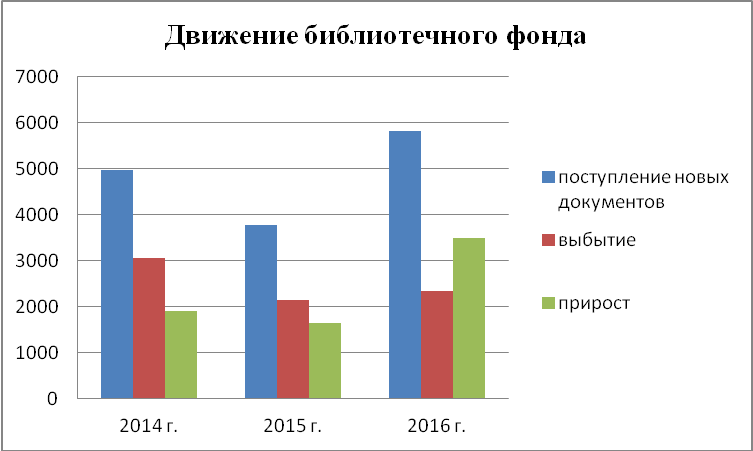 Совокупный объём книжного фонда МБУ «ЦБС г. Югорска» на 01.01.2017 г. составил 155 199 экземпляров, что на 3485 документов больше по сравнению с аналогичным периодом 2015 года.На протяжении пяти лет книгообеспеченность жителя города Югорска составляет 4,2 экземпляра, что составляет 84% от минимального норматива (норматив данного показателя составляет от 5 до 7 экземпляров в городе с численностью жителей до 50 тыс.чел.).Модельный стандарт деятельности публичной библиотеки принят Конференцией Российской Библиотечной Ассоциацией 22.05.2008.В 2016 году поступило в библиотечные фонды муниципальных библиотек 5820 экземпляров новых документов, что на 2036 экз. больше, чем в 2015 году. Норматив, установленный ЮНЕСКО и ИФЛА – 250 документов в год на тысячу жителей, в МБУ «ЦБС г.Югорска» в 2016 году составил 158 экз. документов на тысячу жителей. 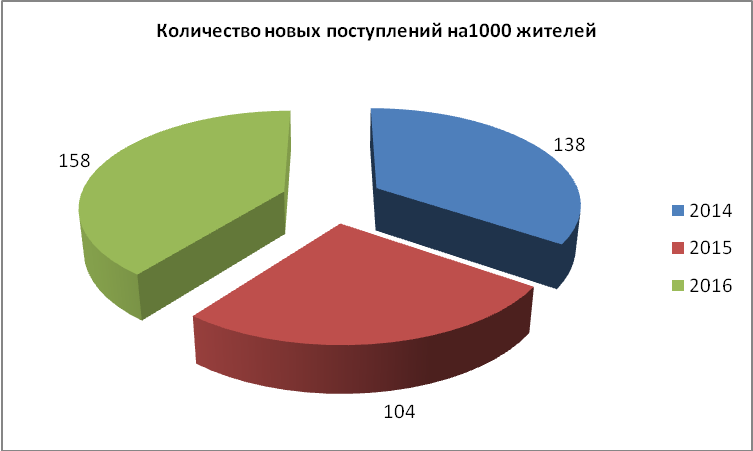 Пополнение библиотечного фонда в 2016 году составило 3,8%, что на 1,3% больше, чем в аналогичный период 2015 года (2015 г. – 2,5%). Данный показатель закреплен в Законе ХМАО-Югры «О регулировании отдельных вопросов библиотечного дела и обязательного экземпляра документов в ХМАО - Югре» от 28.10.2011 г. №105-оз и составляет не менее 3% от существующего фонда муниципальных библиотек.На значительное увеличение показателей, характеризующих библиотечный фонд, повлияло дополнительное выделение финансовых средств из муниципального бюджета в 4 квартале 2016 года (в сумме 600 тыс. руб.). Общая сумма расходов на комплектование муниципальных библиотек в 2016 г. составила 1 647,8 тыс. руб. в том числе: 9,2 тыс. руб. межбюджетные трансферты из федерального бюджета, 169,8 тыс.руб. из окружного бюджета в рамках Государственной программы Ханты-Мансийского автономного округа - Югры «Развитие культуры и туризма ХМАО – Югры» на 2014-2020 и 1435,8 тыс.руб. из бюджета муниципального образования в рамках программы Муниципальная программа города Югорска «Развитие культуры и туризма в городе Югорске на 2014-2020 годы»(из них на приобретение книг – 1369,0 тыс. руб., подписку периодических изданий - 278,8 тыс.руб.).Закупки осуществлялись в соответствии со ст. 59 № 44-ФЗ от 05.04.2013 г., пп. 4, 5, 14 ч. 1 ст. 93 № 44-ФЗ от 05.04.2013 г., п. 5 ч. 1 ст. 93 № 44-ФЗ, это обеспечивает библиотекам дополнительные преимущества закупки у единственного поставщика, что существенно облегчает задачу качественного и своевременного комплектования.В 2016 году продолжилась работа по созданию электронного каталога МБУ «ЦБС г. Югорска». Совокупный объем ЭК составляет 88,5 тыс. записей, из них 26,7 тыс. записей доступны в Интернете через сайт учреждения. Доля библиотечного фонда, отраженного в электронном каталоге МБУ «ЦБС г.Югорска», составляет 100%. Для создания ЭК используется библиотечный программный продукт АБИС «ИРБИС».Согласно сводному перечню первоочередных государственных и муниципальных услуг, предоставляемых в электронном виде, утвержденному распоряжением Правительства Российской Федерации от 17 декабря 2009 г. № 1993-р, именно документы, входящие в состав национального библиотечного фонда, частично подлежат оцифровке. По состоянию на 01.01.2017 года национальный библиотечный фонд учреждения составляет 130 документов, переведены в цифровой формат 119 документов, что составляет 91,5% от национального библиотечного фонда учреждения, который выделен из общего совокупного фонда учреждения. Работа по переводу в цифровой формат документов национального фонда проведена в результате участия учреждения в государственной программе Ханты-Мансийского автономного округа - Югры «Развитие культуры и туризма Ханты-Мансийского автономного округа – Югры на 2016-2020 годы». В 2016 году на оцифровку документов по муниципальной программе города Югорска «Развитие культуры и туризма в городе Югорске на 2014-2020 годы» выделены финансовые средства в размере 64940 рублей.В 2016 году велась планомерная работа по информатизации центральной городской и центральной городской детской библиотеки МБУ «ЦБС г. Югорска». Используются ресурсы не собственной генерации: СПС «Гарант» и «Консультант Плюс». Впервые в 2016 году муниципальные библиотеки города Югорска предоставляют доступ:к электронной базе данных «Национальная электронная библиотека» – объединяет фонды публичных библиотек России федерального, регионального, муниципального уровней, библиотек научных и образовательных учреждений, а также правообладателей; к электронной базе данных БД «Литрес» – крупнейший полнотекстовый ресурс, содержащий более 750 тысяч лицензионных электронных книг на русском и иностранных языках.В 2016 году Центральная городская библиотека им. А. И. Харизовой присоединилась к числу участников проекта библиотеки иностранной литературы «Умная полка», которые размещают на своих площадках специальные плакаты — с QR-кодами для скачивания на устройства (электронные книги, телефоны, планшеты) книг Николая Карамзина. «Умная полка» — составная часть долгосрочного проекта «ЛитРес: Иностранка», направленного на предоставление доступа к электронному фонду на безвозмездной основе. Читатель с помощью своего мобильного устройства сможет считать QR-код и тем самым автоматически скачать произведение русского классика. Также с помощью QR-кода можно получить дополнительную информацию: подробности о проекте, ссылки на издания Николая Карамзина в электронной библиотеке «ЛитРес» и в фондах Библиотеки иностранной литературы, доступ к видео-книге «Большое путешествие Карамзина», перечень библиотек-участниц, разместивших на своих площадках макеты и другую полезную информацию. За четыре месяца воспользовались данной услугой 38 человек.Основные направления библиотечного обслуживания в МБУ «ЦБС г. Югорска»: продвижение чтения, патриотическое воспитание, краеведческая деятельность, экологическое просвещение, пропаганда здорового образа жизни, правовая культура, эстетическое воспитание. Данные направления реализуются через организациюлюбительских объединений по интересам. Любительские объединения оперативно шагают в ногу со временем, дают возможность соединить процесс чтения с творческой деятельностью. Участие в любительских объединениях стимулирует пользователей к новым встречам, способствует активному привлечению к регулярному чтению, углубленному поиску новой интересной информации. В 2016 году в МБУ «ЦБС г. Югорска» действует 10 любительских объединений для различных категорий граждан. Среди них любительское объединение садоводов и огородников «АкадемияУ’Дачи», литературная гостиная «Музы», литературное объединение «Мир женщины» - объединяющие людей пенсионного возраста. Задача любительских объединений состоит в том, чтобы помочь пенсионерам и людям пожилого возраста рационально использовать своё свободное время для интеллектуального, эстетического и физического развития, общественной деятельности, общения и занятий по душе. С 2009 года на базе центральной городской библиотеки функционирует Югорский творческий союз «Элегия». Союз объединяет писателей, фотографов, художников, музыкантов, мастеров декоративно-прикладного искусства. Писатели и поэты участвуют в городских литературно-художественных конкурсах: «Тебе, суровому и гордому, частицу сердца отдаю», посвященном городу Югорску и «Все это было будто бы вчера», посвященному истории Комсомольского леспромхоза. В 2016 году члены Югорского творческого союза приняли участие в Международном литературном конкурсе «Новая детская книга», в номинации «Родная природа» (Р. Никулина-Волобуева отправила рассказ «Ночная охотница»). Председатель Югорского творческого союза «Элегия» В.А. Каданцев вошел в состав делегации, посетившей Белоруссию в рамках празднования Дня единения России и Белоруссии. Цель поездки – укрепление и развитие дружеского сотрудничества между народами, обмен книгами.В центральной городской детской библиотеке для детей функционируют литературный клуб «Страничка», экологический клуб «Журавлик», детско-юношеское литературное объединение «Алые паруса». Активно продолжает свою деятельность любительское объединение «ЧиДуДей» - читай, думай, действуй. В репертуаре «ЧиДуДеев» спектакли, посвященные народному фольклору и творчеству народов Севера, который изобилует образами животного мира. В 2016 году спектакли посмотрели более 350 детей.Общие итоги работы за год.В отчетном году муниципальные библиотеки города Югорска активно участвовали в формировании комфортной среды жизнедеятельности городского округа – город Югорск. Достигнуты следующие целевые показатели муниципальной «дорожной карты»:количество муниципальных библиотек, имеющих доступ к сети Интернет – 100% (центральная городская библиотека и центральная городская детская библиотека);уровень удовлетворенности граждан качеством предоставления библиотечных услуг по результатам проведенного мониторинга составил 88%;доля библиотечного фонда, отраженного в электронном каталоге МБУ «ЦБС г.Югорска» составляет 100%.приобретено 5820 экз. новых документов, что на 2040 экз. документов больше, чем в аналогичном периоде 2015 года.Архив микрофильмов местной периодической печати пополнился < _0_> (количество) годовыми комплектами местных периодических изданий (< _0_> кадра), оцифровано < _119_> наименований документов, номеров периодических изданий.Переплетено годовых комплектов газет – < _58_> переплетных единиц (< _1_> комплектов), годовых комплектов журналов – < _6_> переплетных единиц (< 1__> комплектов), отдельных номеров журналов – < _2_> переплетных единицы.Обеспечен доступ к электронным базам данных: < электронная библиотека диссертаций РГБ, Полпред, ЭБС «Ресурс», Издания по общественным и гуманитарным наукам, Стратегические издания России и стран СНГ, Педагогическое образование в России, Специальное образование> (подчеркнуть или дополнить).Модернизировано < _0_> библиотек (наименование).   Выполнение показателей по объему и качеству муниципальной услуги в 2016 году составляет 100,7 %,что характеризует исполнение муниципального задания качественно и в полном объеме.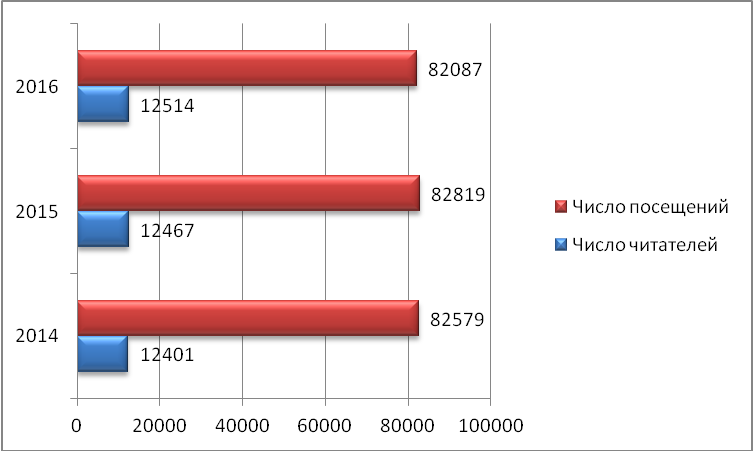 В 2016 году муниципальные библиотеки города Югорска показали положительную динамику по основным контрольным показателям:Абсолютные показатели деятельности муниципальных библиотек города Югорска:количество пользователей – 12514 чел. (2014 – 12401 чел., 2015 – 12467 чел.);количество посещений муниципальных библиотек – 82087 чел. (2014 – 82579 чел., 2015 – 82919 чел.);количество выданных документов 214,1 тыс. ед.(2014 – 216,1 тыс.ед., 2015 – 215,5 тыс. ед.);количество выданных справок и предоставленных консультаций посетителям библиотеки – 17429 ед.Относительные показатели деятельности муниципальных библиотек:читаемость– 7,1; посещаемость – 6,6; обращаемость библиотечного фонда – 1,7; документообеспеченность– 4,2 экз. на 1000 жителей.Экономические показатели: расходы на обслуживание одного пользователя – 1880 руб., на одно посещение – 286,6 руб.За год проведено 445 культурно-просветительских мероприятий, которые посетили 13727 чел. (2014 -12775 чел.; 2015 – 12989 чел.), из них 7972 – дети до 14 лет.В 2016 году в рамках Года кино в Российской Федерации в МБУ "ЦБС г. Югорска" реализован информационно-просветительский проект «Книжная страница и большой экран». Задачи проекта - популяризация и пропаганда лучших образцов художественной литературы, культуры и мира кино; повышение интереса к процессу чтения художественной литературы через просмотр художественных фильмов по мотивам литературных произведений. В течение года в муниципальных библиотеках экспонировались книжные выставки: "Книжная страница и большой экран",выставка арт - форум  «Мир кино, культуры и литературы», книжная выставка «Браво, артист!», книжно-иллюстративная выставка «Волшебный мир детского кино».В рамках информационно-просветительского проекта«Книжная страница и большой экран» были организованы просмотры социальных художественных фильмов по произведениям русских писателей с последующим обсуждением. В течение года состоялись 10 информационно-просветительских мероприятий, в том числе 4 кинодиспута с просмотром художественных фильмов. На социальных показах фильмов присутствовало 965 человек. В дискуссиях приняло участие 193 человека.Результаты проекта:привлечение новых читателей в муниципальные библиотеки. Записалось более 350 новых пользователей;организация культурно-познавательного досуга. Проведено 10 информационно-просветительских мероприятий, которые посетили более одной тысячи человек; организовано 10 тематических книжных выставок, на которых экспонировалось 920 книг, выдано с выставок 520 экземпляров литературы.В 2016 году в рамках исполнения концепции библиотечного обслуживания детей вХанты-Мансийском автономном округе – Югре на период до 2020 года создан сайт центральной городской библиотеки.Сайт оснащен версией для инвалидов по зрению в соответствии с требованиями ГОСТ Р 52872-2007 «Интернет-ресурсы. Требования доступности для инвалидов по зрению». В декабре планируется досрочно установить версию для инвалидов на сайте МБУ «ЦБС г.Югорска». Посредством сайтов учреждения осуществляется реклама библиотечных мероприятий и услуг, которые вызывают интерес у удаленных пользователей. Информирование виртуальных пользователей осуществляется посредством страниц в социальных сетях: "Вконтакте", "Одноклассники", "Facebook".18 июля 2016 года центральная городская библиотека получила имя и статус мемориальной, на основании распоряжения заместителя Губернатора от 11.07.2016 № 421-р «Об утверждении плана-графика присвоения общедоступным библиотекам ХМАО-Югры имен выдающихся югорских писателей, поэтов, деятелей» и постановления администрации г.Югорска «О внесении изменений в устав централизованной библиотечной системы и присвоении центральной городской библиотеке имени А.И. Харизовой» от 06.07.2016 года № 1645. Библиотеке присвоено имя А.И. Харизовой, первого библиотекаря поселка Комсомольский, почетного гражданина города Югорска, заслуженного работника культуры Ханты-Мансийского автономного округа-Югры. 1 сентября состоялась торжественная церемония присвоения центральной городской библиотеке имени Августы Ивановны Харизовой, на которой присутствовали старожилы и почетные граждане г.Югорска, депутаты Думы города Югорска, пользователи библиотек. Всего 40 человек.В рамках муниципальной программы города Югорска «Развитие культуры и туризма в городе Югорске на 2014-2020 годы» в 2016 году: 10 сотрудников прошли  заочное обучение на базе Челябинского государственного института культуры по программе дополнительного образования «Технологии разработки социально – ориентировочных проектов» и «Современные технологии режиссуры праздников»;1 человек прошел переподготовку в ФГБОУ ВО «Российская академия народного хозяйства и государственной службы при Президенте Российской Федерации» по дополнительной профессиональной программе «Управление в сфере культуры» (120 часов);2 сотрудника прошли курсы повышения квалификации БУ ВО ХМАО-Югры «Сургутский государственный педагогический университет» по теме: «Детский оздоровительный отдых в современных условиях: юридические, организационные и методические аспекты»;1 человек прошел повышение квалификации по программе дополнительного профессионального обучения по теме: «Организация доступности объектов и услуг для инвалидов в общедоступной библиотеке» в рамках окружной летней библиотечной школы «Библиотеки и местное самоуправление: Пути взаимодействия»;3 сотрудника прошли обучение по охране труда и проверке знаний требований охраны труда работников организации на базе БУ «Югорский политехнический колледж».Всего за 2016 год прошли курсы повышения квалификации 18 сотрудников, что составляет 67% от общего числа работающих в учреждении.Информатизация. Организация работы ЦОДов.В целях создания центров общественного доступа населения к государственным информационным ресурсам предусматривается выполнение мероприятий, необходимых для решения задач по развитию информационного общества, определенных «Стратегией развития информационного общества в Российской Федерации», утвержденной Президентом Российской Федерации 7 февраля 2008 г. N Пр-212.МБУ «ЦБС г. Югорска» продолжает активно работать в направлении внедрения информационных технологий. Муниципальные библиотеки полностью компьютеризированы и подключены к сети Интернет (всего в учреждении - 56 ПК). В библиотечно-информационном центре по ул. Механизаторов д. 6 проложена локальная вычислительная сеть, используется различная множительно-копировальная техника.МБУ «ЦБС г. Югорска» предоставляет пользователям рабочие места, обеспечивающие доступ к сети Интернет по технологии ADSL. Для самостоятельной работы читателей в центральной городской детской библиотеке и центральной городской библиотеке им. А.И. Харизовой установлены полнотекстовые СПС «Гарант» и «Консультант Плюс». В дополнительных отделах №1,2 для пользователей установлен доступ к СПС «Гарант» в удаленном режиме. Наличие у посетителей мобильного телефона и планшетного компьютера позволяет использовать ресурсы Интернет посредством бесплатного Wi-Fi в центральной городской библиотеке им. А. И. Харизовой и центральной городской детской библиотеке.На компьютерах установлено программное обеспечение, блокирующее доступ к сайтам, внесенным в Федеральный список экстремистских материалов, публикуемый на сайте Министерства Юстиции РФ, ведется работа по актуализации данных.Центры общественного доступа населения к информации функционируют в Центральной городской библиотеке им. А. И. Харизовой, центральной городской детской библиотеке и в дополнительном отделе обслуживания №2 ЦГБ, где жители города Югорска получают правовую и социально значимую информацию. Основные принципы работы ЦОДи - доступность и оперативность в предоставлении информации населению города Югорска. За отчетный период в центрах общественного доступа был зарегистрирован 1601 пользователь: из них 283 пользователя - дети до 14 лет, молодежь (от 15 до 30 лет) - 458 человек, 673 чел. – категория пользователей от 31 до 50 лет и люди пожилого возраста - 673 чел. За отчетный период число посещений составило – 6737 чел.Посетители центров получают доступ к официальной правовой, деловой, социально-экономической информации, через Интернет - 2821 пользователей, через СПС «Гарант» и «Консультант Плюс» - 510. К официальным порталам Правительства РФ, государственных органов ХМАО – Югра, органов местного самоуправления города Югорска обратилось 918 пользователей. 146 пользователей обращались к порталу госуслуг, что по сравнению с прошлым годом увеличилось в 3 раза. В феврале 2016 года МБУ «ЦБС г. Югорска» вступило в проект Министерства Культуры по внедрению системы обеспечения электронными книгами «ЛитРес: Библиотека». За отчетный период для входа в электронную библиотеку читателям выдано 56 логинов, посещения составило – 625 ед. и выдано 400 электронных книг.В ноябре 2016 года МБУ «ЦБС г. Югорска» заключило договор о предоставлении доступа к Национальной электронной библиотеке, которая объединяет фонды публичных библиотек России федерального, регионального, муниципального уровня, библиотек научных и образовательных учреждений, а также правообладателей. После разрешения организационных вопросов Центральная городская библиотека им. А. И. Харизовой получит доступ к ресурсам НЭБ. Подключение центральной городской библиотеки к ресурсам и услугам Национальной электронной библиотеки предоставит возможность безвозмездного использования совокупного фонда НЭБ, включая фонды с ограничением доступа.Дополнительными (платными) услугами воспользовалось 647 пользователей. По количеству обращений самые востребованные сервисные услуги это: печать на принтере – 201, выполнение ксерокопий - 356. Для пользователей центра было выполнено 2809 справок, из них 556 запросов через ресурсы Интернет и 113 запросов выполнено с помощью СПС «Гарант» и «Консультант Плюс». Пользователи ЦОДов получили 556 консультаций, в основном, решались вопросы, связанные с поиском необходимых документов в справочно-поисковых системах и сети Интернет, регистрация на портале госуслуг.В целях реализации «Основ государственной культурной политики» утв. Указом Президента РФ от 24.12.2014 N 808 муниципальные библиотеки формируют информационную грамотность граждан через проведение библиографических уроков. За отчетный период ЦОДами организованно 20 мероприятий, которые посетило 340 пользователей.В целях повышения правовой культуры избирателей, развития интереса к избирательному процессу, формирования активной гражданской позиции, являлся городской конкурс «Олимпиада будущих политиков», организованный в рамках празднования Дня молодого избирателя территориальной избирательной комиссией города Югорска и центральной городской библиотекой. В рамках олимпиады состоялось компьютерное тестирование «Эрудиты избирательного права Российской Федерации» среди учащихся 10-11 классов, ребята показали высокие знания в области истории выборов, избирательного права. Участниками тестирования стали 72 учащихся образовательных учреждений города: МБОУ «Гимназия», МБОУ «СОШ №2», МБОУ «Лицей имени Г. Ф. Атякшева», МБОУ «СОШ №6».Единый портал государственных и муниципальных услуг – современный и удобный ресурс, позволяющий гражданам получать госуслуги не выходя из дома в любое время. В рамках информационно-разъяснительной кампании для граждан пожилого возраста и инвалидов, находящихся на социальном обслуживании КЦСОН «Сфера» в 2016 году прошли занятия «Государственные услуги для граждан пожилого возраста». Пожилым людям рассказали о возможности получения государственных услуг через Единый портал госуслуг (https://www.gosuslugi.ru/). В центре общественного доступа населения к информации центральной городской библиотеки им. А. И. Харизовой участники под руководством специалиста центра государственных и муниципальных услуг «Мои документы» в г. Югорске прошли все этапы регистрации на портале gosuslugi.ru и подтвердили свою учетную запись. Всего было проведено 4 мероприятия Специалисты неустанно бьют тревогу о вредном воздействии компьютерной техники и призывают осуществлять мероприятия и процедуры, снижающие это вредное воздействие. Для того чтобы понять как бороться с вредным воздействием компьютера, прежде всего необходимо разобраться с тем, как вредит здоровью длительное пребывание за компьютером, именно этой теме посвятили беседу «Компьютер и здоровье» сотрудники ЦОД ДОО №2. Беседа приурочена к Всемирному дню здоровья- 7 апреля. Мероприятие провели для категории пользователей: «Детская» до 12 лет. Итогом беседы стало обобщение учащимися правил безопасной работы за компьютером.День Интернета в России ежегодно отмечается 30 сентября, этому событию в муниципальных библиотеках посвящены информационные мероприятия и экспонируются книжные выставки. Дополнительный отдел обслуживания №2 ЦГБ посвятили познавательное мероприятие для младших школьников «Медиа - безопасность».В ходе встречи разговор с детьми шел обо всех видах информации, способной причинить вред здоровью и развитию несовершеннолетних, о правилах безопасного пользования услугами Интернет. Школьники прослушали и обсудили сказку "О золотых правилах безопасности в Интернет".День информации «Полезный интернет» провели сотрудники ЦОДа центральной городской детской библиотеки. В течение дня пользователям детской библиотеки рассказывали о том где и с чего начинался Интернет, какие популярные услуги предоставляет всемирная сеть, как осуществляется поиск информации. Ребята узнали о технологиях безопасной работы в сети, безопасном общении, об угрозах сети Интернет, профилактике и преодолении интернет-зависимости, познакомились с сайтами, интересными для детей разных возрастов, а также с сайтом МБУ «ЦБС г. Югорска». С целью информационной поддержки и повышения правовой культуры молодых и будущих избирателей, повышению интереса к общественно-политической жизни страны, с 1 августа по 18 сентября 2016 года центральная городская библиотека проводила интерактивную викторину «Я знаю, что такое выборы». Всего в викторине приняло участие – 12 виртуальных пользователей. Все участники получили дипломы.Продвижение чтения.С целью реализации Основ государственной культурной политики, утв. Указом Президента РФ от 24.12.2014, №808, Модельного стандарта деятельности общедоступной библиотеки, утв. Министром культуры РФ, 31.10. 2014 г. муниципальные библиотеки МБУ «ЦБС г.Югорска» организуют культурно-просветительские мероприятия по повышению престижа чтения и его продвижение на территории города Югорска посредствам организации фестивалей, литературно-просветительских акций, выставок, конкурсов и т.д.Программно-целевая деятельность — это одно из самых актуальных направлений деятельности библиотек в современно развивающихся условиях. Чтобы привлечь к чтению новых читателей, повысить статус библиотеки, активизировать интерес местного сообщества к книге, в учреждении приняты долгосрочные библиотечные программы поддержки чтения, способствующие формированию читательской культуры. В 2016 году муниципальные библиотеки работали по следующим программам:«Через чтение - к духовному возрождению России». Цель и задачи программы: приобщение молодежи к духовной культуре, повышение целостного статуса книги и чтения в общественном сознании, позиционирование библиотеки как центра поддержки и развития чтения для населения города; привлечение интеллектуальных и творческих сил местного сообщества к продвижению книги и чтения.«Путешествие по книжной Вселенной»- программа организации летних чтений в форме городского конкурса на лучшего читателя «Супер читатель. Лето – 2016» и проведение культурно-просветительских мероприятий для детей. Цель программы – развитие у детей интереса к чтению, создание условий для разумного досуга, создание неформального актива библиотеки. В рамках данной программы ежегодно в июне на базе центральной городской детской библиотеки МБУ «ЦБС г. Югорска» работает лагерь дневного пребывания детей «Семицветик» для детей 6-17 лет в количестве 30 человек; «Читатель от колыбели до школы», в рамках программы работает «Родительский университет» - школа по руководству чтением детей в семье. Цель – привлечь молодых родителей города Югорска к руководству чтением детей дошкольного возраста. В 2016 году прошло 6 занятий с привлечением специалистов разного профильного образования. На занятия приглашаются специалисты разных областей знания (логопеды, психологи, врачи). Форма работы: лекции, выступления специалистов, обзоры новой литературы, веселые уроки творчества для детей и родителей, театрализованные кукольные представления по сказкам;проект «Библиотека национальных литератур», цель - удовлетворение культурно-информационных запросов национальных диаспор, проживающих на территории города Югорска. Одним из ключевых факторов реализации проекта является комплектование библиотечного фонда муниципальных библиотек изданиями на различных языках. Документы и периодические издания на татарском, украинском, белорусском языках сегодня имеются в свободном доступе.Улучшается качество подготовки и проведения культурно-просветительских мероприятий. О мероприятиях и выставках систематически сообщалось через средства массовой информации посредством объявлений и афиш. В 2016 году в МБУ «ЦБС г. Югорска» реализовано более < _455_ >мероприятий, участие в которых приняли более < _13727_>жителей и гостей города Югорска.В 2016 году на территории города Югорска проведены следующие мероприятия:24 мая состоялись VII Кирилло-Мефодиевские чтения на тему "Монастыри России - оплот письменности и грамотности. История и современность", посвященные 1000-летию русского присутствия на святой горе Афон. В 2016 году заявлено для защиты 24 работы учащихся. Участниками чтений стали муниципальные бюджетные общеобразовательные учреждения: «Лицей им. Г. Ф. Атякшева», «Гимназия», «СОШ №2», «СОШ №4», «СОШ №5», «СОШ №6»; негосударственное образовательное учреждение «Православная гимназия преподобного Сергия Радонежского», бюджетное учреждение «Югорский политехнический колледж». Защита проводилась в III форумах: «Традиции монашества. Отражение идеи монашества в русской литературе»; «Крупнейшие монастыри России. Монастыри Сибири»; «Монастыри как центры просвещения и культурной жизни».2 марта 2016 года в центральной городской библиотеке им. А.И. Харизовой г. Югорска прошел IV фестиваль национальной поэзии «Поэт – глашатай мира».Цель фестиваля: укрепление добрососедских межнациональных отношений в городе посредством представления представителями национальных сообществ своей национальной поэзии. Фестиваль 2016 года посвящен творчеству татарского поэта Мусы Джалиля, его 110-летнему юбилею. Участниками стали: татарские общественные организации «Булгар» г. Югорск и «Сердашляр» г. Советский, марийская «Ужара» г.Югорск, чувашская «Акатуй» п. Пионерский, удмуртская «Лымытеди» п. Таежный, организация коренных народов Севера «Спасение Югры», жители г.Югорска. Всего на фестиваль поступило 20 заявок, прозвучало около 50 произведений, присутствовало 67 человек.Информационное сопровождение фестиваля состояло из показа кинофильма «Приговоренный к бессмертию» и книжной выставки «Стихи мои – свидетели живые». Цель выставки – представить произведения поэта и его биографию. На выставке были представлены издания на русском и татарском языках, стихи, проза, письма и фотографии поэта. Большой интерес и потребность вызывают мероприятия, которые проходят вне стен библиотек. 4 июня в городском парке состоялся фестиваль «Жемчужина русской культуры», посвященный Дню рождения А.С. Пушкина и Дням русской культуры. Открылось торжественное мероприятие вальсом в исполнении коллектива студентов Югорского политехнического колледжа. К собравшимся обратился Владыка Фотий, напомнивший о ценности народной культуры и языка, о достойном хранителе и носителе его Александре Сергеевиче Пушкине. Программа фестиваля была насыщена разнообразными конкурсами: "Театр народного костюма" (15 участников), кондитерский шедевр "Торт из сказки" (7 участников), играми, викторинами, мастер-классами «Россыпь чудес рукотворных», выставкой художников "Жар-птица". Основой выставки были коллекции более 30 работ учащихся МБУ ДО «Детская школа искусств города Югорска» и МБУ ДО «Советская детская школа искусств». Настоящие любители пушкинских строк собирались на конкурсе «Громкие чтения "Читаем Пушкина". Сказку о золотом петушке, о царе Салтане, монолог Татьяны и Евгения Онегина, отрывки из Руслана и Людмилы и многие другие произведения можно было услышать в исполнении взрослых, юных и совсем маленьких чтецов. Приняли участие в громких чтениях более 50 человек.На центральной аллее парка работали развлекательные площадки: детская анимационная площадка, фольклорно-спортивная площадка, где можно было поиграть в подвижные игры Пушкинской поры – круговую лапту, городки, попробовать себя в ходьбе на ходулях, попрыгать на скакалке. Всего фестиваль «Жемчужина русской культуры» посетили более 2500 югорчан.В 2016 году, в год своего десятилетия, ежегодный слет бардовской песни «Гитара по кругу» поменял формат и стал I фестивалем бардовской песни «Эсские зори». Он состоялся 18 – 19 июня на территории музея под открытым небом «Суеватпауль». Организаторы, поддерживая идею мероприятия, сделали его привлекательным не только для любителей бардовской песни, но и для настоящего семейного отдыха. Фестиваль бардовской песни «Эсские зори» предлагал участникам ночевку в палаточном городке. На одной из уютных полян «Суеват пауля» расположились десятка полтора разноцветных палаток. Ждали участников красивая и удобная сцена, большой костер, горевший всю ночь. На малой поляне обосновались казаки с полевой кухней. Для детей были организованы настольные и подвижные игры на детской и спортивной площадках. Главным действием фестиваля стал большой бардовский концерт, в котором приняли участие более тридцати участников. В Югорск съехались участники и гости из городов: Советский, Ревда, Москва, Нягань, Екатеринбург, Омск. В концерте прозвучало более сотни песен: лирических, ироничных, философских, задорных и грустных. Высшая награда фестиваля - памятный сувенир и звание «Бард года - 2016» жюри единодушно отдали Сергею Бушкову, исполнителю и поэту, известному барду из г. Ревда, постоянному гостю. Всего присутствовало на фестивале 297 человек.В Год детства в муниципальных библиотеках города Югорска особое внимание уделяется проведению мероприятий по творчеству детских поэтов и писателей. 20 января 2016 года в центральной городской детской библиотеке праздничным мероприятием стартовал Год детства, объявленный вХанты-Мансийском автономном округе-Югре. В течение дня в библиотеке царила праздничная атмосфера, звучали детские стихи и песни. Настоящим подарком для ребят стало кукольное представление по сказкам мансийской сказительницы Анны Митрофановны Коньковой «Северное сияние» в исполнении участников любительского объединения «ЧиДуДей. В завершение праздника каждый ребёнок получил сладкий подарок и значок на память. Присутствовало 55 человек, из них 45 детей.С целью популяризации чтения, организации досуга детей в летнее время, активизации читательских интересов в летний период проведен городской конкурс на лучшего читателя «Суперчитатель. Лето». В 2016 году конкурс посвящен Году кино в Российской Федерации, Году детства вХанты-Мансийском автономном округе – Югре. Городской конкурс проводится среди детей города Югорска от 5 до 15 лет. Чтение детей организуется по индивидуальным программам для каждой возрастной категории: дошкольники 5-6 лет; дети 7-9 лет; дети 10- 12 лет; дети 13-15 лет. В 2016 году в конкурсе приняли участие 215 человек. В рамках Всероссийской недели детской и юношеской книги состоялся муниципальный этап Всероссийского конкурса чтецов «Живая классика», городской фестиваль читательского творчества «Бенефис детской и юношеской книги». Фестиваль читательского творчества проходил в рамках Года российского кино и былпосвящен детским и юношеским экранизированным литературным произведениям, произведениям художественной литературы отечественных авторов-юбиляров. Фестиваль проводится с целью активизации детского чтения в условиях развития информационных технологий, по трем номинациям «Лучший слоган», «Лучшая презентация», «Лучший буктрейлер».В фестивале приняли участие 183 воспитанника 12 образовательных учреждений города Югорска. Впервые работы победителей были направлены  для участия во Всероссийском конкурсе буктрейлеров, организованном Федеральным агентством по печати и массовым коммуникациям. Всероссийский конкурс продолжается; посмотреть творческие работы можно на официальном сайте http//vipraf.ru.В 2016 году МБУ «ЦБС г. Югорска» заключило 23 договора на поставку книжной продукции с ведущими российскими издательствами: “Эксмо”, «АСТ», «Аквилегия», «Детская литература», «Речь», "Питер пресс", издательской группой «Амадеос» (г.Москва), книготорговой кампании ООО фирма «Гранд», "Сервис Книга", издательством специализирующимся на выпуске электронных ресурсов ООО «Издательский дом Равновесие». Осуществлено взаимодействие по утвержденному плану работы на основе прямых договорных отношений. Общая сумма заключенных соглашений поставки книжной продукции составила - 1 369 000,00 рублей.На поставку периодических изданий в течение года заключено 2 договора с ООО «Урал-Пресс округ», сумма заключенных соглашений по смете учреждения - 240 000 т.р., финансовые средства трансфертов на подписку литературно-художественных журналов заключено 3 договора в сумме 38 800 рублей.В 2016 году муниципальные библиотеки организовали < _10_ > акций, в которых приняло участие более < _1900_ > человек.Муниципальные библиотеки города Югорска во второй раз поддержали организацию Всероссийской акции "Библионочь 2016". Программа "Библионочи в Югорске" была довольно насыщенной: в конференц-зале состоялась интеллектуальная битва, посвященная истории кино и книги «Читай Кино" и бардовский концерт. В центральной городской библиотеке состоялись запоминающиеся встречи с коллекционерами, мастер-класс по валянию и викторина для киноманов. Центральная городская детская библиотека порадовала гостей яркой пиратской вечеринкой. Всего в этот день библиотечно-информационный центр посетили 377 человек.Ежегодно муниципальные библиотеки города Югорска принимают активное участие в Международной экологической акции «Спасти и сохранить». В рамках акции в библиотеках прошли экологические уроки, викторины, обзоры литературы для детей, подростков и молодежи.Центральная городская библиотека организовала акцию «Спаси дерево, реку, цветок, парк!», в которой приняли активное участие члены клуба садоводов и огородников "Академия Удачи". Участники акции высадили более 100 культурных растений. С целью профилактики потребительского отношения к окружающей природе и продвижения литературы об охране окружающей среды организованы выставки: «Пернатые и чудесные», «Колокол Мира в День Земли», «Марш парков-2016», «Эра динозавров», «Этот многоликий птичий мир». Всего приняло участие 420 чел.3 ноября в библиотечно-информационном центре проведена акция «Ночь искусств», приуроченная к ежегодной Всероссийской культурной акции, инициированной Министерством культуры Российской Федерации. В программе акции – мастер-класс по декоративно-прикладному искусству, который провели члены кружка "Мастерица" Югорской городской общественной организации ветеранов Великой Отечественной войны, ветеранов труда (пенсионеров). Мастер - класс "Искусство создание мандалы" провела педагог Детской школы искусств Наталья Богатырева. Вниманию гостей была представлена выставка картин "Югорской тайги очарованье" югорского художника Богдана Чернобай и выставка «Волшебная керамика» Надежды Макаровой. Замечательно исполнил авторские песни поэт и бард Андрей Коньшин. Для маленьких участников акции в центральной городской детской библиотеке состоялся кукольный спектакль "Добро пожаловать в сказку" по мотивам произведений Анны Коньковой и Таисии Слинкиной сказительниц народа Севера - «Мышонок и лосенок», «Как кукла Акань друзей искала». Эта сказка подготовлена юными актерами любительского объединения «ЧиДуДей» и показана впервые. Всего в акции приняло участие более 100 человек.В начале года в муниципальных библиотеках города проведена акция "Великолепная сотня". Задачами акции явилось содействие воспитанию культуры чтения, стимулирование читательской активности, повышение престижа библиотек и чтения среди населения, поддержка традиций семейного чтения. Участники акции стали обладателями Памятного диплома верного друга библиотеки и вошли в сотню самых надежных читателей. В акции приняло участие 100 человек.Стало традицией во время проведения городских мероприятий сотрудниками централизованной библиотечной системы г. Югорска организовывать акцию «Книговорот» - это бесплатный обмен книгами. Основной принцип акции: «Прочитал книгу – дай прочитать другому!». Ежегодно централизованная библиотечная система принимает книги в подарок от жителей города. После тщательного отбора издания попадают в акцию «Книговорот». Участники акции – любители книги и чтения.МБУ «ЦБС г. Югорска» продолжает реализовывать проект «Вдохновение в наших сердцах», в рамках которого функционирует любительское объединение Югорский творческий союз «Элегия». В 2016 году организовано 8 встреч жителей города с писателями города Югорска и города Советский (Юрченко, Волковец, Степанов, Карташов, Русская, Каданцев, Пудов, Коньшин), участниками которых стало свыше 400 жителей.В 2016 году впервые в День единения России и Белоруссии состоялась международная онлайн-встреча творческих людей города Югорска и Белорусского города Шклов в  режиме видеоконференции. Присутствовали работники культуры, писатели, поэты, библиотекари, представители общественной организации белорусов «Спадчына» т.е. «Наследие», Ю.Н. Сорокин, В.А. Гриб, Т.Г. Кочелягина. Среди участников встречи присутствовали члены делегации, находящейся в Шклове с культурным визитом - вокальный ансамбль «Радость» и председатель Югорского творческого союза «Элегия» В.А. Каданцев. Участники говорили об издавна сложившихся отношениях России и Белоруссии, о единении народов, о тех вечных человеческих темах, что волнуют людей.В 2016 году состоялось < _1_ > презентация новых < _3_ > авторских изданий и < _0_ > коллективных сборников, число посещений мероприятий составило < _205_ > человек.В августе состоялась презентация книги В. Каданцева "Комсомольский - Югорск и его руководители", об истории становления органов местного самоуправления города Югорска. Всего в книгу вошли 23 очерка, множество архивных документов и фотографий. На презентации присутствовали герои очерков, заместители главы г. Югорска, депутаты Думы города Югорска, муниципальные служащие, члены ОО "Совет ветеранов", ЮТС «Элегия».В течение года состоялись литературные встречи с писателями города Югорска: С.П. Пудовым, М. Русской и членами ЛИТО «Кедр» (г. Советский) писателями С. Юрченко, В. Волковцом, В. Степановым.25-26 мая сотрудник центральной городской библиотеки принял участие в работе VII фестиваля краеведческой книги "Югорика - 2016" (г.Ханты-Мансийск). Цель фестиваля: стимулирование интереса к краеведению, краеведческой книге и произведениям местных авторов. На фестивале «Югорика» представлено 19 краеведческих изданий, опубликованных авторами города Югорска за период 2014-2016 гг. Все издания включены в печатный каталог выставки, подаренный каждому участнику фестиваля.В течение года книжно-иллюстративные выставки оформлялись по всем направлениям библиотечной работы. В выставках использовались книги, периодические издания, библиографические пособия, у выставок проводились беседы и обзоры. В 2016 году оформлялись выставки как самостоятельные, так и сопровождающие информационно-просветительские мероприятия. Всего организовано более 322 выставок, которые посетило более 42 тыс. человек.3.5. Театральное искусство3.6. Концертная деятельностьДеятельность профессиональных творческих союзов3.8. Учреждения дополнительного образования в сфере культуры3.9. КинематографияВ городе Югорске существует три киноустановки:на базе муниципального автономного учреждения «Центр культуры «Югра-презент»;на базе муниципального автономного учреждения «Центр культуры «Югра-презент» Дом культуры «Миг» в  мкр. Югорск-2;на базе культурно-спортивного комплекса «Норд» ООО «Газпром трансгаз Югорск» (в2015-2016 году КСК «Норд» не осуществлял показ кинофильмов в связи с проводимой реконструкцией здания);и 2 многозальных частных кинотеатра:ООО «Континент синема менеджмент»;ООО «Кинолюкс».Основные показатели деятельности киноустановок в МАУ «ЦК «Югра-презент»:Кинопрокатная деятельность учреждения представлена на двух площадках МАУ «ЦК «Югра-презент»: по адресу ул. Спортивная,6 и ДК «МиГ» (мкрн.Югорск-2). В течение отчетного периода в рамках данного направления деятельности были проведены социальные кинопоказы на основе заключенного договора с АУ ХМАО-Югры «Югорский кинопрокат», а также в рамках проведения окружных и российских киноакций, конкурсов и фестивалей, приуроченных к Году российского кино. В 2016 году кинопрокатная деятельность в течение отчетного периода осуществлялась в рамках социальных показов на бесплатной основе. Всего в течение 2016 года было проведено 138 социальных кинопоказов для всех возрастных групп населения, из них 45 киносеансов в ДК «МиГ». Зрительская аудитория составила 10209 человек.В целях пропаганды и поддержки проката отечественных фильмов учреждение стало площадкой для проведения социальных кинопоказов в кинофестивалей и киноакций в течение отчетного периода: XIV Международный фестиваль кинематографических дебютов «Дух огня» - 6 российских фильмов – 875 зрителей и 3 зарубежных фильма – 529 зрителей. Проект «Книжная страница и большой экран», реализованный совместно с МБУ «Централизованная библиотечная система города Югорска» был представлен 4 фильмами российского производства для 1120 зрителей.Акция «Открытая премьера» в рамках XXI Открытого российского фестиваля анимационного кино состояла из 5 блоков разновозрастных программ, количество зрительской аудитории – 529 человек.Окружная социальная киноакция «Кино для всех» -  4 киносеанса для 162 зрителей.Кинофестиваль «Киноленты, обожженные войной» - 3 фильма для 451 человека.Военно-патриотическая акция «Память сильнее времени» социальным показом фильма «Васенин» режиссера А.Григорьева г. Екатеринбург, премьера 2015 года для 220 человек.Окружнаякиноакция к празднованию 1000-летия присутствия русских на Святой горе Афон- 2 киносеанса для 230 зрителей.Окружной фестиваль детского анимационного творчества «Я – ребенок,  Я – творец» - 5 кинопоказов / 234 зрителя.XX  Международный экологический телевизионный фестиваль «Спасти и сохранить». Экологическая киноакция «Зеленое кино» - 3 фильма / 317 человек.Проект «Народная киносеть» в День российского кино – 1 киносеанс для 52 человек.Всероссийская акция «Ночь кино»: 1 кинопоказ для 16 человек.Окружной фестиваль отечественных фильмов «Любить по-русски» представлен 9 киносеансами для 339 зрителей.Всероссийская киноакция «Услышь меня» в рамках Дня глухих и слабослышащих людей (Всероссийская премьера о глухих и слабослышащих людей в России) документальное кино для 86 человек.III окружной кинофестиваль полнометражных игровых и анимационных этнокультурных фильмов «Диалог культур» - 5 фильмов для 124 зрителей.IV Ежегодная культурно-образовательная акция «Ночь искусств» - 3 киносеанса для 180 человек.Статистические данные по проведению кинопоказов в 2016 году в МАУ «ЦК «Югра-презент»:Анализ кинопрокатной деятельности(годовая):мониторинг по жанрам: 34% от представленных жанров составляют мультфильмы.мониторинг по странам производителям (годовая):  доля российского кинопроката составила 69%Социальные киносеансы фильмов в 2016 году (перечень сформирован по критерию "зрительская аудитория")Закупка и создание фильмов отечественного производства в течение года муниципальным автономным учреждением «Центр культуры «Югра-презент» не производились.Характеристика учреждений кинематографии за 2016 год1К, 2К, 4К – краткое обозначение разрешения проектора (киноразрешение пределяется числом строк в кадре).  1К – означает около тысячи строк: в зависимости от конкретной системы – 1024, 960, 1080 или 1152. Таким разрешением обладают мультимедийные проекторы, подключаемые к ПК.2К – разрешение около 2000 строк.4К – разрешение около 4000 строк.Наличие и эксплуатация киноустановок3.10. Народная художественная культура и любительское творчество3.11. Парки культуры и отдыха.IV. Кадровая работаПовышение квалификации работников культуры по видам деятельности:Получили профессиональную подготовку в отчётном периоде всего: <59> человек, в том числе по новым информационным технологиям <1> человек.Состояние кадров <муниципального образования город Югорск>по театрам, музеям, библиотекам, культурно-досуговым учреждениям, ДШИ и ДХШ.В 2016 году аттестовано <20> человек (в том числе, специалистов музея–8 человек, специалистов культурно-досугового учреждения – 9 человек, директоров учреждений культуры – 3 человека, специалисты библиотечной отрасли в 2016 году не подлежали аттестации). Из числа работников, проходивших аттестациюсоответствуют занимаемой должности 20 человек. Получили высшую квалификационную категорию <--- > человек, в том числе <---> руководителей; первую категорию – <---> человек, в том числе <---> руководителей; вторую категорию – <---> человек.Награждены государственными наградами Российской Федерации <0> человек, из них <0> – медалями и орденами. Наградами Министерства культуры Российской Федерации: Почетная грамота – < __ > человек; Благодарность Министра – <1> человек. Награждены наградами и удостоены почётных званий Ханты-Мансийского автономного округа – Югры:Почётные звания – < 0> человек.Почетной грамотой Губернатора автономного округа – <0> человек.Благодарностью Губернатора автономного округа – <0> человек.Почетной грамотой Думы автономного округа – <0> человек.Благодарственным письмом Председателя Думы автономного округа – <0> человек.Почетной грамотой и благодарностью директора Департамента культуры автономного округа – <1> и <4> человека.Награждены наградами и удостоены почётных званий органов местного самоуправления муниципальных образований автономного округа:Почётные звания – <0> человек.<Почетной грамотой> и <благодарственным письмом>Думы города Югорска, администрации города Югорска (в том числе структурных подразделений администрации города Югорска)награждены <10> и <31> человек соответственно.Характеристика кадрового состава по полу, возрасту и образованию (Приложение в формате Excel «Кадровые характеристики». Таблица 1).Характеристика кадрового состава по стажу кадрового состава по стажу и группам деятельности (Приложение в формате Excel «Кадровые характеристики». Таблица 2).Список работников, имеющих награды. Реестр вакантных должностей (Приложение в формате Excel «Кадровые характеристики». Таблица 3).V. Комплексная безопасность, охрана труда, материально-техническое состояние учреждений и обеспечение доступности учреждений культуры для маломобильных групп населения.5.1. Информация о состоянии комплексной безопасности в 2016 году:5.1.1. Информация о состоянии комплексной безопасности в учреждениях культуры городских округов и муниципальных районов автономного округа (по состоянию на 1 января 2016 года):Для создания безопасных условий функционирования учреждений культуры, их защищенности от различного рода угроз, в том числе проявлений терроризма и экстремизма, учреждениями культуры проводятся комплексные мероприятия, которые направлены не только на инженерно-техническую оснащенность учреждений, но и на подготовку персонала, участников творческих коллективов, мероприятий к адекватным действиям в чрезвычайных ситуациях, а в большей степени - на предупреждение чрезвычайных ситуаций, профилактическую работу по предотвращению детского и производственного травматизма, воспитание у обучающихся и посетителей учреждений культуры безопасного поведения, чувства ответственности за личную и коллективную безопасность. Комплексная безопасность учреждений культуры достигается путем реализации специально разрабатываемой системы мероприятий правового, организационного, технического,  кадрового и финансового характера.5.1.2. Информация о Паспортах антитеррористической защищенности и 3D-моделях, разработанных на объекты культуры, включенные в Реестр объектов возможных террористических посягательств, расположенных на территории ХМАО – Югры5.1.3. Информация об использовании финансовых средств (текущего и программного финансирования), направленных на проведение мероприятий по обеспечению безопасности в учреждениях культуры в 2016 году (в сравнении с показателями 2014, 2015 годов):Финансовые средства были направлены на техническое обслуживание охранной, пожарной сигнализации и видеонаблюдения, оповещения, охрану на центральном пульте МОВО по г. Югорскуохрану общественного порядка ЧОО «Витязь», приобретение медицинских аптечек, проведение инструктажей по противопожарной и антитеррористической безопасности учреждения, на оплату по договорам обслуживания пожарной, охранной сигнализации, систем видеонаблюдения, оповещения.Финансирование мероприятий, направленных на обеспечение противопожарной защиты учреждений культуры Финансирование мероприятий, направленных на обеспечение антитеррористической защищенности учреждений культурыИнформацияоб инженерно-технической оснащенности средствами противопожарной защиты учреждений культуры, Ханты-Мансийского автономного округа – ЮгрыИнформацияоб инженерно-технической оснащенности учреждений культуры средствами антитеррористической защищенности Ханты-Мансийского автономного округа-Югры5.2. Информация об организации работы по охране труда в учреждениях культуры в 2016 году (в сравнении с показателями 2015 года)Описание деятельности по обеспечению мер благоприятных условий труда (охраны труда):В учреждениях культуры в городе Югорске созданы благоприятные условия труда для работников. Разработаны и утверждены Стандарты учреждений: система управления охраной труда, организация работы по обеспечению пожарной безопасности.В 2016 году проведена запланированная в учреждениях специальная оценка условий труда, аттестация рабочих мест по условиям труда. При организации деятельности по обеспечению мер благоприятных условий труда в 2016 году управление культуры администрации города Югорска, подведомственные муниципальные учреждения культуры руководствовались следующими нормативно - правовыми актами:Трудовой кодекс Российской Федерации. СП 3.5.3.1129-02. Санитарно-эпидемиологические требования к проведению дератизации.СП 2.2.2/2.4.1340-03. Гигиенические требования к персональным электронно-вычислительным машинам и организации работы оборудованы рабочие места сотрудников.Приказ МЧС России от 12.12.2007 №645 «Об утверждении Норм пожарной безопасности «Обучение мерам пожарной безопасности работников организаций».Приказ Министерства здравоохранения и социального развития РФ от 01.10. 2008 №541н «Об утверждении Типовых норм бесплатной выдачи сертифицированных специальной одежды, специальной обуви и других средств индивидуальной защиты работникам сквозных профессий и должностей всех отраслей экономики, занятым на работах с вредными и (или) опасными условиями труда, а также на работах, выполняемых в особых температурных условиях или связанных с загрязнением» и на основании проведённой аттестации рабочих мест по условиям труда (в течение года).Приказ Министерства здравоохранения и социального развития РФ от 12.04.2011 №302н «Об утверждении перечней вредных и (или) опасных производственных факторов и работ, при выполнении которых проводятся обязательные предварительные и периодические медицинские осмотры (обследования), и Порядка проведения обязательных предварительных и периодических медицинских осмотров (обследований) работников, занятых на тяжелых работах и на работах с вредными и (или) опасными условиями труда».Постановление Правительства РФ от 25.04.2012 №390 «О противопожарном режиме». Правила противопожарного режима в РФ.Приказ Минтруда России от 10.12.2012 №580н «Об утверждении Правил финансового обеспечения предупредительных мер по сокращению производственного травматизма и профессиональных заболеваний работников и санаторно-курортного лечения работников, занятых на работах с вредными и (или) опасными производственными факторами».Приказ Минздрава РФ от 03.12.2012 № 1006н «Об утверждении порядка диспансеризации определённых групп взрослого населения».Приложение к Постановлению Минтруда России и Минобразования России от 13.01.2013 №1/29.Стандарты учреждений: организация работы по обеспечению пожарной безопасности в учреждении (утверждены приказами директора).Стандарты учреждений: обучение по охране труда и проверка знаний требований охраны труда работников (утверждены приказами директора).В зимний период входные группы учреждений оснащаются противоскользящим напольным покрытием. В летний период проводятся аккарицидные обработки территорий, дезинсекция и дератизация помещений. Проводятся инструктажи, медицинские осмотры и диспансеризация для предотвращения возникновения профессиональных заболеваний. С целью профилактики заболевания гриппом проведена вакцинация работников учреждений, сделаны профилактические прививки согласно графику (энцефалит, гепатит, дифтерия).нормативно-правовая база (локальные акты, в том числе распорядительные документы); В течение 2016 года обновлены (разработаны приказы):Об утверждении инструкций по охране труда в учреждениях культуры;Об утверждении положения об организации работы по охране труда;Об утверждении положения об организации обучения и проверке знаний норм  и требований охраны труда в учреждениях культуры;Программы: обучения и проверки знаний, требований охраны труда специалистов и работников; вводного и первичного инструктажей;Планы организационно-технических мероприятий; Планы по профилактике травматизма;О порядке обеспечения пожарной безопасности на территории, в здании, на сооружениях и помещениях учреждений;О дополнительных мерах по безопасности в муниципальных учреждениях при проведении массовых мероприятий;О создании аттестационной комиссии и подготовке рабочих мест для аттестации;О подготовке и проведении тренировки по эвакуации и тушению условного пожара;О назначении ответственных лиц за пожарную безопасность учреждений;проведена актуализация паспортов антитеррористической защищенности.В частности, в МБУ «Централизованная библиотечная система г.Югорска» утверждены, в том числе, следующие приказы:Приказы МАУ «ЦК «Югра-презент» по охране труда за 2016 год включают, в том числе:Приказ от 01.12.2016 № 91 «Об утверждении программ обучения по охране труда и инструкций по охране труда по профессиям и видам работ»;Приказ от 16.11.2016 № 88 «Об утверждении состава комиссии по проведению специальной оценки условий труда, перечня рабочих мест и графика проведения специальной оценки условий труда»;Приказ от 02.11.2016 № 83 «Об утверждении инструкций по технике безопасности для воспитанников, посещающих клубные формирования»;Приказ от 03.06.2016 № 53 «Об обучении и проверке знаний по охране труда работников учреждения»;Приказ от 03.06.2016 № 52 «Дополнение к приказу № 02 от 15.01.2014 г. «Об утверждении состава постоянно-действующей комиссии (ПДК)»;Приказ от 03.06.2016 № 51 «Дополнение в приказ № 12 от 27.01.2014 г. «О порядке обучения,  проверки знаний и стажировки  в области охраны труда»;Приказ от 03.06.2016 № 49 «О внесении дополнения в приказ № 13 от 27.01.2014 г.  «О порядке и сроках прохождения инструктажей по  охране труда, и о назначении ответственных лиц за их проведение»;Приказ от 12.05.2016 № 41 «О возложении ответственности за состояние охраны труда, за пожарную безопасность в лагере с дневным пребыванием детей»;Приказ от 24.03.2016 № 30/1 «Об утверждении состава комиссии по проведению специальной оценки условий труда, перечня рабочих мест и графика проведения специальной оценки условий труда»;Приказ от 19.01.2016 № 01 «Об утверждении планов мероприятий   по созданию благоприятных условий труда учреждения на 2016 год» Приказы МБУ «Музей истории и этнографии», в том числе:приказ директора от 31.08.2015 №116 «Об утверждении инструкций об охране труда»;приказ директора от 01.03.2016 №49 «О проведении инструктажей с работниками»; приказ директора от 27.04.2016 №72 «О дополнительных мерах по охране труда при проведении мероприятий с массовым пребыванием граждан»;приказ директора от 04.05.2016 №77 «Об утверждении программ обучения по охране труда»;приказ директора от 18.05.2016 №79 «Об обучении и проверке знаний по охране труда работников учреждения»;приказ директора от 23.05.2016 №83 «Об усилении контроля по обеспечению безопасности при проведении экскурсий и мероприятий с участием детей, в том числе в лесную зону (Музей под открытым небом «Суеват пауль») в период летней оздоровительной кампании в 2016 году»;приказ от 05.12.2016 №144 «О возложении ответственности за состояние охраны труда, за пожарную безопасность учреждения»;приказ от 06.12.2016 №145 «Об утверждении планов мероприятий по созданию благоприятных условий труда в учреждении на 2017 год».наличие коллективных договоров (порядок освещения вопросов охраны труда в договорах);Во всех муниципальных учреждениях культуры действуют коллективные договоры.Коллективный договор МБУ «ЦБС г.Югорска» принят на общем собрании работников коллектива МБУ «ЦБС г.Югорска»  30 апреля 2016г. Коллективный договор заключен в целях обеспечения соблюдения социальных и трудовых гарантий работников, поддержания уровня жизни работников, создания благоприятных условий эффективной деятельности организации. Предметом настоящего договора являются преимущественно дополнительные по сравнению с законодательством РФ положения об условиях труда и его оплаты, социальном обслуживании работников учреждения, гарантии и льготы, предоставляемые Работодателем. Коллективный договор вступил в силу с 31 мая 2016 года и действует по 31 мая 2019 года.В соответствии с Коллективным договором Работодатель обязывается регулярно рассматривать на совместных заседаниях с профсоюзным комитетом (уполномоченными трудовым коллективом лицами), совместных комиссиях вопросы раздела «Условия и охрана труда» о состоянии охраны труда в подразделениях и информировать работников о принимаемых мерах в этой области. Коллективный договор МБУ «Музей истории и этнографии» принят на общем собрании трудового коллектива 29.11.2013 протокол №44. Уведомительную регистрацию в администрации города прошел 10.01.2014. В связи с истечением срока действия коллективного договора собранием трудового коллектива (протокол от 30.12.2015) принято решение о продлении сроков его действия (уведомительная регистрация 11.01.2016). Действие договора продлено до 31.12.2018. В коллективном договоре содержится раздел 9. Охрана труда, включающий в себя обязательства работодателя по выполнению мероприятий в области охраны труда, направленные на обеспечение здоровых и безопасных условий труда работников.Коллективный договор МАУ «Центр культуры «Югра - презент» заключен 19.12.2014 и  действует на период с 01.01.2015 по 31.12.2017. Уведомительная регистрация утвержденного коллективного договора осуществлена в отделе по труду администрации города Югорска (№000074 от 30.12.2014). В колдоговоре предусмотрен пункт: «Условия работы. Охрана и безопасность труда», предусматривающий:соблюдение техники безопасности на рабочем месте; обеспечение спецодеждой; проведение аттестации рабочего места по условиям труда;обеспечение условий и охраны труда женщин;обеспечение условий труда молодежи;обеспечение обязательного социального страхования работников от несчастных случаев на производстве и профессиональных заболеваний;ежегодная выплата материальной помощи к отпуску на профилактику заболеваний  работникам в размере до двух месячных фондов оплаты труда.утвержденные инструкции по охране труда;В МБУ «ЦБС г.Югорска» в 2016 году обновлены следующие инструкции»: В МБУ «Музей истории и этнографии» приказом директора от 31.08.2016 №117 утверждены следующие инструкции:вводный инструктаж по охране труда;для водителя легкового автомобиля;для дворника;для рабочего по комплексному обслуживанию и ремонту зданий;для сторожа;для уборщика служебных и производственных помещений;при работе на персональном компьютере;при работе на копировальной и множительной технике;по оказанию доврачебной помощи при несчастных случаях;по электробезопасности для 1 квалификационной группы;при движении по территории и производственным помещениям;о порядке обеспечения и пользования СИЗ;при работе с переносным электроинструментом;при работе с ручным инструментом;при погрузочно-разгрузочных работах и складировании грузов;при работе на высоте;при работе с применением переносных лестниц и стремянок;при выполнении стекольных работ;при проведении культурно-массовых мероприятий;при обслуживании дизельной электростанции;при выполнении работ на открытой территории в холодный период года;при выполнении шиномонтажных работ, ремонте и обслуживании автомобиля;при проведении культурно-массовых мероприятий для лиц с ограниченными возможностями в здоровье;правила действия при возникновении  угрозы совершения террористического акта.В МАУ «Центр культуры «Югра – презент» обновлены следующие инструкции в 2016 году:общеобъектовая инструкция  «О мерах пожарной безопасности в культурно-просветительных и зрелищных учреждениях»;Инструкция «О мерах пожарной безопасности в административных и служебных помещениях»;Инструкция «О мерах пожарной безопасности в технических помещениях;Инструкция  «О мерах пожарной безопасности в производственных помещениях»;Инструкция «О мерах  пожарной безопасности в складских помещениях»;Инструкция «О мерах  пожарной безопасности при проведении строительно-монтажных  и ремонтных работ»;Инструкция «О мерах  пожарной безопасности   при проведении временных огневых работ и других пожароопасных работ»;Инструкция «О порядке совместных действий администрации Учреждения и пожарной охраны при ликвидации пожаров».Проведено утверждение следующих инструкций:Инструкция «сопровождающего лица организованной группы детей при  перевозке к месту проведения культурно-массовых мероприятий на территории ХМАО-Югры и за его пределами»;Инструкция «Действия в типовых ситуациях при угрозе совершения террористических актов».информация о проведении инструктажей и обучения по охране труда (кол-во человек).В 2016 году проведено – 713 инструктажей по охране труда, пожарной и электробезопасности (2015 год – 495 инструктажей) из них: вводный инструктаж прошли 66 человек (в 2015 году – 57 человек); первичных инструктажей на рабочем месте прошло 51 человек (в 2015 году – 28 человек); повторных инструктажей прошло 84 человека  (в 2015 году 110 человек). В связи с усилением контроля за реализацией мер комплексной безопасности в учреждениях культуры проведено большое количество внеплановых и целевых инструктажей (263 инструктажа в 2016 году), а также инструктажей по пожарной и электробезопасности безопасности (249 инструктажей в 2016 году). Обучение по охране труда (в специализированных центрах) в 2016 году прошло 4 человека (в 2015 прошло 13 человек). Объем и уровень финансирования мероприятий по охране труда, тыс. руб.:из них,На мероприятия по аттестации рабочих мест:На проведение плановых медицинских осмотров: На обучение в специализированных центрах по охране труда: Уровень травматизма: Меры и мероприятия по снижению уровня травматизма на рабочем месте.В 2016 году случаев травматизма с работниками и посетителями учреждений нет. Среди основных мероприятий по снижению  уровня травматизма можно отметить:обеспечение качественной подготовки рабочих мест;контроль по соблюдению требований охраны труда, выполнению санитарно-гигиенических правил.обучение и проверка знаний требований охраны труда по программе «Обучение по охране труда руководителей и специалистов организаций». Обучились и получили удостоверение 3 человека.организация и проведение всех видов инструктажей,  с последующей проверкой знаний.оформление уголков по охране труда с регулярной сменой информации по различным направлениям охраны труда. обеспечение качественной подготовки в области охраны труда вновь принятых работников: проведение вводного инструктажа, первичного и повторных инструктажей на рабочем месте, обучение безопасным методам труда и стажировки на рабочем месте, с последующей проверкой знаний постоянно-действующей комиссией и допуском к самостоятельной работе. обеспечение работников спецодеждой и другими средствами индивидуальной защиты в соответствии с типовыми нормами. организация и проведение всех видов инструктажей, бесед, семинаров с последующей проверкой знаний.проведение инструктажей с участниками клубных формирований по направлениям: пожарная безопасность, антитеррористическая безопасность, электробезопасность, профилактика дорожно-транспортного травматизма, меры при проведении походов, пленэров, концертов, правила поведения в учреждении культуры.организация производственного контроля (санитарное состояние территории и помещений культуры, подходов к зданию, состояние материально-технической базы учреждения культуры).5.3. Анализ материально – технического состояния муниципальных учреждений культуры.Укрепление материально-технической базы отрасли культуры остается важнейшим направлением деятельности культуры. Основными материальными ресурсами учреждений является оснащение техническим оборудованием и обеспеченность помещениями.В 2016 году обновлена материально-техническая база в <3>муниципальных  учреждениях культуры, находящихся в ведомстве управления культуры администрации города Югорска. Приобретено оборудование:Поставки вычислительной техники осуществлялись за счет местных средств (<10> компьютеров, <0> сканеров, <0>кино- и фотокамер, <0>минитипографий, <0>копировальных устройств). Это не удовлетворяет потребностям учреждений культуры. Дополнительная потребность составляет <16> ед., ориентировочно стоимостью <811,1 тысяч рублей>.В 2016 году работы капитального характера не проводились.В настоящее время из <5>зданий, находящихся в оперативном управлении 3 муниципальных учреждений культуры требуют капитального ремонта <1> здание, находящихся в аварийном состоянии зданий нет.5.3.1 Общее число зданий муниципальных учреждений культуры, в том числе находящихся в аварийном состоянии или требуют капитального ремонта5.3.2. Ввод новых площадей, планы строительства на ближайшую перспективу, капитальный и текущий ремонт:Новые здания в эксплуатацию не вводились. Капитальное строительство, реконструкции, капитальные ремонты зданий не осуществлялись.Проведение капитального, текущего ремонтов зданий.5.3.3. Перечень правовых актов принятых на уровне муниципального образования по «дорожным картам» муниципальных программ по обеспечение доступности учреждений культуры для маломобильных групп населения (Доступная среда). – Муниципальная программа «Доступная среда в городе Югорске на 2014-2020 годы», утв. Постановлением администрации города Югорска от 31.10.2013 №3275 (в актуальной редакции от 24.11.2016). – План мероприятий («дорожная карта») «Повышение доступности приоритетных объектов и услуг в приоритетных сферах жизнедеятельности инвалидов и других маломобильных групп населения в городе Югорске на 2015-2020 годы».5.3.4. Финансирование мероприятий, направленных на обеспечение доступности учреждений культуры для маломобильных групп населения по Доступной среде5.3.5. Информация об актуализации паспортов доступности раздела «Карта доступности объектов» на интернет-портале «Жить вместе» на 01.01.2017:*по состоянию на 23.12.2016 вход региональных операторов на сайт для актуализации раздела «Карта доступности» заблокирован в связи с техническими сбоями, ведётся работа по модернизации сайта http://zhit-vmeste.ru, о возможности начать работу на сайте учреждениям будет сообщено дополнительно.5.3.6. Информация о размещении в автоматизированной информационной системе «Единое информационной системе «АИС ЕИПСК» информации о доступности учреждений культуры для посещения инвалидами и лицами с ограниченными возможностями здоровья.5.3.7. Информация о состоянии доступности приоритетных объектов и услуг в приоритетных сферах жизнедеятельности*.*Информация заполняется в соответствии с методическим пособием по обеспечению доступности для инвалидов объектов и услуг (письмо Депкультуры Югры от 28.10.2016 №09-исх-4632).5.3.8. Результаты мониторинга исполнения Планов мероприятий по поэтапному повышению уровня доступности для инвалидов объектов и предоставляемых ими услуг («дорожные карты») в приоритетных сферах жизнедеятельности инвалидов*.*Информация заполняется в соответствии с методическим пособием по обеспечению доступности для инвалидов объектов и услуг (письмо Депкультуры Югры от 28.10.2016 №09-исх-4632).5.3.9. Информация о доступности учреждений культуры для посещения инвалидами и лицами с ограниченными возможностями здоровья*.*Информация заполняется в соответствии с методическим пособием по обеспечению доступности для инвалидов объектов и услуг*Информация заполняется в соответствии с методическим пособием по обеспечению доступности для инвалидов объектов и услуг«СОГЛАСОВАНО»Заместитель Главы администрации муниципального образованияпо социальным вопросам__________________/_____________/         подпись            расшифровка подписи«___»_________________2016 год«УТВЕРЖДАЮ»Руководитель органа управления культуры муниципального образования __________________/_____________/         подпись            расшифровка подписи«___»_________________2016 годI.ОБЩАЯ ХАРАКТЕРИСТИКА МУНИЦИПАЛЬНОГО ОБРАЗОВАНИЯ41.Основные социально-экономические показатели развития отрасли4II.ОСНОВНЫЕ НАПРАВЛЕНИЯ КУЛЬТУРНОЙ ПОЛИТИКИ 
МУНИЦИПАЛЬНОГО ОБРАЗОВАНИЯ81.Динамика сети учреждений культуры, образовательных организаций в сфере культуры.82.Результаты принятых мер и анализ произошедших изменений, 
повлиявших на качество жизни населения.93.Динамика показателей и процессов развития отрасли в муниципальном образовании.114.Сведения о формировании независимой системы оценки качества работы организаций, оказывающих услуги в сфере культуры.145.Сведения о деятельности автономных некоммерческих организаций и других негосударственных организаций, оказывающих услуги культуры по итогам 2016 года и на 2017 год.156.Проблемы развития учреждений культуры на территории муниципального образования.177.Результаты, достижения, победы 2016 года188.Перспективы развития учреждений культуры на территории муниципального образования.209.Основные памятные и юбилейные даты в 2017 году.25III.Характеристика учреждений культуры 
муниципального образования по типам343.1.Учреждения культурно-досугового типа 343.2.Музеи и музейно-выставочная деятельность683.4.Изобразительное искусство773.4.Библиотечное дело773.5.Театральное искусство923.6.Концертная деятельность923.7Деятельность профессиональных творческих союзов923.8.Учреждения дополнительного образования в сфере культуры923.9.Кинематография923.10.Народная художественная культура и любительское творчество1133.11.Парки культуры и отдыха.113IV.Кадровая работа1134.1.Повышение квалификации работников культуры 113V.Комплексная безопасность, охрана труда, материально-техническое состояние учреждений и обеспечение доступности учреждений культуры для маломобильных групп населения.1145.1.Информация о состоянии комплексной безопасности в 2016 году:1145.2.Информация об организации работы по охране труда в учреждениях культуры в 2016 году (в сравнении с показателями 2015 года)1175.3.Анализ материально – технического состояния муниципальных учреждений культуры.123№ п/пНаименование показателя2014201520161.Численность населения МО на первое января года, следующего за отчетным (тыс. чел.), всего35,836,336,71.в т.ч.:- детей до 14 лет7,77,98,12.Объем бюджетных ассигнований предусмотренный на сферу «Культура» (учреждения культуры, образования в сфере культуры, мероприятия, аппарат органа власти – культура МО) (тыс. руб.) - ВСЕГО, в том числе:165 577,1134 281,6136 555,82.Справочно:2.На оплату труда91 472,478 720,078 073,02.На развитие материально-технической базы учреждений10 019,02 918,46 567,12.2.1. Бюджет муниципального образования, из них расходы на:96 191,4118 394,1115 507,82.- обеспечение деятельности муниципальных учреждений культуры (без учета средств от приносящей доход деятельности)85 093,1106 683,1103 577,82.- организации мероприятий в рамках муниципальной программы4 820,35 657,54 6002.- содержание аппарата органа власти - Культура МО6 348,06 741,07 330,02.2.2. Сумма дотации из бюджета автономного округа на сбалансированность бюджета41 212,8002.2.3. Средства (субсидии, межбюджетные трансферты), выделенные в рамках программ автономного округа675,7135,710 211,92.2.4.Наказы Депутатов муниципального образования698,00500,02.2.5.Наказы Депутатов ХМАО2 083,5459,0545,02.2.6.Наказы Депутатов Тюменской области0350,0177,02.2.7. Внебюджетные источники (спонсорские) 1 190,81 167,91 235,02.2.8. Доходы от платных услуг (ПДД)19 224,99 474,98 379,1Из них:2.1.Объем бюджетных ассигнований предусмотренный по отрасли «Культура и кинематография» (раздел 08) в том числе (тыс. руб.),:165 577,1134 281,6136 555,82.1.2.1.1. Бюджет муниципального образования, из них расходы на:96 191,4118 394,1115 507,82.1.- обеспечение деятельности муниципальных учреждений культуры (без учета средств от приносящей доход деятельности)85 093,1106 683,1103 577,82.1.- организации мероприятий в рамках муниципальной программы4 820,35 657,54 6002.1.- содержание аппарата органа власти - Культура МО6 348,06 741,07 330,02.1.2.1.2. Сумма дотации из бюджета автономного округа на сбалансированность бюджета41 212,8002.1.2.1.3. Средства (субсидии, межбюджетные трансферты), выделенные в рамках программ автономного округа675,7135,710 211,92.1.2.1.4.Наказы Депутатов муниципального образования698,00500,02.1.2.1.5.Наказы Депутатов ХМАО2 083,5459,0545,02.1.2.1.6.Наказы Депутатов Тюменской области0350,0177,02.1.2.1.7. Внебюджетные источники (спонсорские)1 190,81 167,91 235,02.1.2.1.8. Доходы от платных услуг (ПДД)19 224,99 474,98 379,12.2.Объем бюджетных ассигнований предусмотренный по отрасли «Образование» в сфере культуры (раздел 07) (тыс. руб.), в том числе:0,00,00,02.2.2.2.1. Бюджет муниципального образования, из них расходы на:0,00,00,02.2.- обеспечение деятельности муниципальных учреждений культуры (без учета средств от приносящей доход деятельности)0,00,00,02.2.- организации мероприятий в рамках муниципальной программы0,00,00,02.2.- содержание аппарата органа власти - Культура МО0,00,00,02.2.2.2.2. Сумма дотации из бюджета автономного округа на сбалансированность бюджета0,00,00,02.2.2.2.3. Средства (субсидии, межбюджетные трансферты), выделенные в рамках программ автономного округа0,00,00,02.2.2.2.4.Наказы Депутатов муниципального образования0,00,00,02.2.2.2.5.Наказы Депутатов ХМАО0,00,00,02.2.2.2.6.Наказы Депутатов Тюменской области0,00,00,02.2.2.2.7. Внебюджетные источники (спонсорские)0,00,00,02.2.2.1.8. Доходы от платных услуг (ПДД)0,00,00,03.Расходы бюджета по отрасли «Культура и кинематография» на 1 человека, руб.3.1.«Культура и кинематография» на 1 человека, руб.4 6253 6993 7213.2.«Образование» в сфере культуры на 1 человека, руб.0,00,00,04.Информация об объеме платных услуг, оказанных учреждениями культуры, кинематографии и образования в сфере культуры в расчете на 1 жителя, руб.537261228,35.Объем финансовых средств учреждений культуры муниципальных образований на функциональную деятельность (тыс.руб.) с учетом от ПДД (платных услуг), - ВСЕГО, в том числе:153 858,1123 240,6124 760,55.Библиотеки, в том числе26 639,224 096,223 531,15.- доходы от платных услуг119,6158,1154,55.Учреждения культурно-досугового типа, всего87 479,882 225,784 390,15.- в том числе доходы от платных услуг16 229,08 804,87 689,65.Концертные организации, в том числе0005.- доходы от платных услуг0005.Парки культуры и отдыха, в том числе19926,8005.- доходы от платных услуг2 351,1005.Музеи, в том числе19 812,316 918,716 839,35.- доходы от платных услуг525,25125355.Театры, в том числе0005.- доходы от платных услуг0005.Учреждения дополнительного образования детей в сфере культуры, в том числе0005.- доходы от платных услуг0005.Учреждения кинопоказа – постоянные кинотеатры, в том числе0005.- доходы от платных услуг0005.Прочие (центр.бухгалтерии, организационно-методический центр)0005.- доходы от платных услуг000Типы учрежденийВсегоВ том числеВ том числеИз них направлено Из них направлено Типы учрежденийВсегоПлатные услуги населениюПожертвования, целевые спонсорские взносыНа оплату трудаНа развитие материально-технической базыВсего по культуре (тыс. руб.)9 614,18 379,11 2353 107,6В том числе:Общедоступные (публичные) библиотеки154,5154,5078,10Организации культурно-досугового типа (в т.ч. ремесел)8 884,67 689,61 1952 584,20Концертные организации, самостоятельные коллективы00000Парки культуры и отдыха (городские сады)00000Музеи 57553540445,30Театры 00000Учреждения кинопоказа и кинопроката00000Муниципальное учреждения по охране памятников истории и культуры00000Прочие (центр.бухгалтерии, организационно-методический центр)00000Детские музыкальные, художественные, хореографические школы и школы искусств00000Наименование учреждений культуры без филиаловЧисло учреждений, ед.Число учреждений, ед.Число учреждений, ед.Наименование учреждений культуры без филиалов2014 2015 2016.ВСЕГО, в том числе:654Библиотеки, в т.ч.:222Автономные---Бюджетные222Казенные---Культурно-досуговые учреждения, в т.ч.:221Автономные111Бюджетные110Казенные---Концертные организации, в т.ч.:---Автономные---Бюджетные---Казенные---Парки культуры и отдыха, в т.ч.:1--Автономные1--Бюджетные---Казенные---Музеи, в т.ч.:111Автономные---Бюджетные111Казенные---Театры, в т.ч.:---Автономные---Бюджетные---Казенные---Учреждения дополнительного образования детей в сфере культуры, в т.ч.:---Автономные---Бюджетные---Казенные---Учреждения кинопоказа и кинопроката - постоянные кинотеатры, в т.ч.---Автономные---Бюджетные---Казенные---НаименованиеучрежденийЕдиницаизмеренияФактическаяНорматив(городское поселение (городской округ) с численностью населения до 50 тыс. чел.)Обеспеченность,%на 01.01.2016Библиотекиединиц22100Музеиединиц11100Клубы или учреждения клубного типамест825 мест в муниципальных учреждениях КДУ+ 572 места в ведомственном учреждении КДУ = 1397180477,4НаименованиеучрежденийЕдиницаизмеренияФактическаяНорматив (городское поселение (городской округ) с численностью населения до 50 тыс. чел.)Обеспеченность,%на 01.01.2016Библиотекисетевых единиц21 общедоступная1 детская (или 1 детская + 1юношеская)1 юношеская100Музеисетевых единиц22-4100Клубы или учреждения клубного типамест825 мест в муниципальных учреждениях КДУ+ 572 места в ведомственном учреждении КДУ = 1397180477,4Наименование2013201420152016Библиотеки80,882,682,882,1Учреждения культурно – досугового типа, всего 57,850,4155,6157,8Удельныйвеснаселения, участвующего в культурно-досуговых мероприятиях, организованныхорганамиместногосамоуправления (среднегодовое в 2016 – 36,7тыс. чел. населения),%162,7139,6425429,9Музеи42,836,336,831,1Норматив(городское поселение (городской округ) с численностью населения до 50 тыс. чел.)Показатель МБУ «ЦБС г.Югорска»2015Показатель МБУ «ЦБС г.Югорска» Показатель МБУ «ЦБС г.Югорска» ПримечаниеНорматив(городское поселение (городской округ) с численностью населения до 50 тыс. чел.)Показатель МБУ «ЦБС г.Югорска»2015План на 2016Выполнение 2016Примечание1 общедоступная универсальная библиотека1 детская библиотека222Соответствует индексу территориальной доступностиОбъем библиотечного фонда от 5 до 7 экземпляров на 1 жителя4,24,24,2Ниже нормативаОбъем пополнения книжного фонда - 250 книг на 1 тыс. человек104157158Ниже норматива№ п\пНаименование мероприятияИнформация о результатах выполнения мероприятия1231.3.Внесение дополнений в муниципальные программы города Югорска в области образования, спорта, культуры и туризма на период до 2020 года мероприятиями по поддержке деятельности негосударственных организаций, в том числе социально ориентированных некоммерческих организаций, оказывающих услуги в социальной сфере, и развитию государственно-частного партнерства, включая создание условий для упрощения доступа к предоставлению населению услуг в социальной сфере, финансируемых из бюджетных источников.В связи с отсутствием нормативно-правовых актов, регламентирующих механизм поддержки деятельности негосударственных организаций в сфере культуры, внесение дополнений в муниципальную программу города Югорска «Развитие культуры и туризма в городе Югорске на 2014 -2020 годы» в части дополнения мероприятиями поддержки НКО в 2016 году не осуществлялось.1.4.Формирование перечня (комплекса) услуг, которые могут быть переданы на исполнение негосударственным организациям, в том числе социально ориентированным некоммерческим организациям (исходя из мероприятий, реализуемых в муниципальных программах), и размещение его на официальном сайте администрации города Перечень услуг утвержден постановлением администрации города Югорска от 20 сентября 2016 №2283.1.6.Утверждение стоимости одной услуги, которая может быть передана на исполнение негосударственным организациям, в том числе социально ориентированным некоммерческим организациямПодготовлен проект норматив затрат на предоставление услуги. 2.1.Проведение семинаров (совещаний, рабочих встреч и др.) для руководителей, работников, добровольцев негосударственных организаций, в том числе социально ориентированных некоммерческих организаций, индивидуальных предпринимателей, осуществляющих деятельность в социальной сфереВ связи с отсутствием четко регламентированного механизма работа по разъяснению механизмов получения поддержки деятельности НКО в сфере культуры из средств бюджета города Югорска не проводилась.2.2.Оказание методической, консультационной, информационной и правовой поддержки социально ориентированным некоммерческим организациям, оказывающим населению услуги в социальной сфереЗа период январь – ноябрь оказаны консультационные услуги общественной организации «Казачье общество «Станица Югорская» по оформлению документации для участия в конкурсе на предоставление гранта из бюджета ХМАО-Югры. Благотворительному фонду «Вефиль», благотворительному фонду «Югорск без наркотиков», творческому объединению «Элегия» оказана методическая консультационная поддержка по проведению мероприятий.п/п №Показатель2016План на20171.Количество мероприятий переданных на реализацию негосударственным организациям в сфере культуры00в т.ч. СОНКО002.Объем средств переданных на реализацию мероприятий негосударственным организациям в сфере культуры00в т.ч. СОНКО003.Перечень услуг, которые переданы на исполнение негосударственным организациям в сфере культуры00в т.ч. СОНКО004Доля средств бюджета, выделяемых негосударственным организациям, в т.ч. СОНКО, на предоставление услуг (работ) в общем объеме средств бюджета автономного округа, выделяемых на предоставление услуг в сфере культуры00Цели деятельности в 2017 годуЗадачи 2017 годаВыполнение Указа президента РФ от 7 мая 2012 года №597Оптимальное использование субсидии на выполнение муниципального задания по оказанию муниципальной услуги «Публичный показ музейных предметов, музейных коллекций».Привлечение дополнительных внебюджетных средств от приносящей доход деятельности; от участия в окружных программах; от средств на исполнение наказов избирателей депутатами Думы Ханты-Мансийского автономного округа – Югры; от участия в профессиональных конкурсах, от спонсоров и меценатов.Сохранение оптимальной численности персонала (22 шт. ед.) и повышение производительности труда.Достижение плановых показателей роста заработной платы работников учреждения.Поэтапное продвижение инновационного проекта музейно-туристического комплекса «Ворота в Югру»1. Разбивка границ экспозиционных комплексов музейной части МТК «Ворота в Югру». Установка информационных указателей с кратким описанием музейных экспозиций.2. Реконструкция срубного дома для экспозиционного комплекса «Русская деревня».3. Поэтапная разработка планов детальной планировки отдельных экспозиционных комплексов (перечень объектов, границы функциональных зон, расположение строений, подходы, внутренние дорожки, смотровые площадки, ландшафтный дизайн). Разработка предварительных предложений по архитектурному решению основных строений.Создание 3D-макета застройки отдельных экспозиционных комплексов (компьютерная визуализация).Этапы:1. Экспозиция «Этнодеревня» — «Русская деревня», «Татарский двор», «Ненецкое стойбище», «Дом коми-ижемцев», Мастеровой двор;2. Экспозиция «Технопарк» (в карьере) иЭкспозиция «Индустриальная магистраль» (поселок Геологов, леспромхоз, станция, газопровод);4. Экспозиция «Речной путь» (волок, древний город, Шерть) и Экспозиция «Ледниковая тропа» (реконструкции жилищ, площадки-лаборатории древних технологий).Сохранение историко-культурного наследия региона Комплектование музейных фондов раритетными образцами историко-культурного наследия региона, в том числе для новых экспозиционных комплексов Музея под открытым небом (проект МТК «Ворота в Югру»), увеличение фонда музейных предметов и музейных коллекций на 200 единиц хранения.Обеспечение автоматизированного учета музейных фондов в КАМИС, сохранение 100% электронной базы музейного фонда.Анализ состояния музейных фондов, составление списка предметов, нуждающихся в реставрации, и уточнения плана реставрации.Мониторинг музейного фонда с целью оптимизации условий хранения.Развитие существующих и создание новых электронных информационных ресурсов для обеспечения широких возможностей доступа жителей и гостей города к культурным ценностямСистематическая и своевременная популяризация деятельности МБУ «Музей истории и этнографии» в сети Интернет, достижение числа виртуальных посетителей до 40 000 в год.Продвижение раздела «МТК «Ворота в Югру» на сайтах МБУ «Музей истории и этнографии», официальном сайте МО город Югорск, размещение информации о проекте на других тематических сайтах.Пополнение электронного регионального каталога на сводном портале «Музеи Югры» на 800 ед. хранения за год.Создание каталога тематического коллекции «Этнографический костюм».Актуализация работы с музейными посетителями через внедрение и развитие информационно-справочной системы «Музейный гид» (информационный киоск) с адаптированным программным обеспечением для инвалидов и других маломобильных групп населения.Создание 3D-экскурсии по Музею «Суеват пауль» (при наличии целевого дополнительного финансирования).Создание 3D-моделей тематической коллекции «Этнографический костюм» (при наличии целевого дополнительного финансирования).Актуализация научно-исследовательской, методической и публикационной деятельности. Формирование архива методических разработок, в том числе в электронном виде.Исследовательская работа в рамках подготовки новых временных экспозиций и экспозиционных комплексов МТК «Ворота в Югру».Подготовка статьи (2 ед.) в газету «Музейное дело» и в сборник «История и культура Югры через музейную витрину», журнал «Праздник».Участие в профессиональных конкурсах «Музейный олимп Югры», премия «Событие». Создание качественного и разнообразного экспозиционно-выставочного продуктаСтабильное функционирование постоянных экспозиций, частичное внесение изменений в экспозиционные комплексы.Создание 10 новых выставок в музее и экспонирование 7 выставок вне музея.Создание каталогов выставок.Обеспечение преемственности культурных традиций народов, проживающих на территории города; поддержание интереса к духовному историческому наследию и национальным корням, сохранение и возрождение праздников и обрядов.Проведение праздника «Вороний день».Проведение праздника «Праздник Трясогузки».Проведение праздника «Славянский хоровод».Проведение Дня коренных народов мира.Участие в Проводах русской зимы, в Днях русской культуры.Развитие творческого потенциала жителей города, выявление и поддержка новых дарований; сохранение и возрождение народного искусства, ремесел.Проведение ярмарки ремёсел «Город мастеров».Привлечение мастеров к участию в народных праздниках. Международный день музеев, в том числе акция «Дни дарения» и фотоконкурс «Портрет любимого музея».Акция «День соседей»Работа любительского объединения Музейная студия:– Стабильное развитие;– Участие в городском конкурсе любительских объединений, иных конкурсах.Изучение и пропаганда историко-культурного наследия города Югорска в рамках подготовки к юбилею города.Исследование фактов и событий городской истории, в рамках подготовки к 55-летнему юбилею города.Издание буклетов и брошюр к 55-летнему юбилею городаРеализация проекта «Экскурсия по городу».Проведение IV историко-краеведческих чтений.№ п/пНаименование мероприятияСроки проведенияКраткая характеристика1.Выставка, посвящённаяГоду экологии в России«Грибное царство» 3 июня –6 августа 2017Из фондов БУ ХМАО – Югры«Музей Природы и Человека»г. Ханты-Мансийск.Выставка знакомит с видовым разнообразием грибов, произрастающих в югорских лесах,рассказывает об их особенностяхи практическом применении.Представлены:научная площадка, оборудованная микроскопами, позволяющая заглянуть в мир грибных спор;фильмов и презентаций о грибах;снаряжение грибника.В рамках реализации летней оздоровительной кампании на базе выставки планируется к проведению интерактивное мероприятие«На лесной полянке»2.Выставка, посвящённая55-летнему юбилею города Югорска«По главной улице»26 августа –26 ноября 2017Экспозиционное путешествиепо одной из главных и первых улиц Югорска – улице Мира.Остановки (исторические акценты):Станция «Геологическая»ГимназияФОК «Юбилейный»МузейПарк (Центр «Югра-презент», Дворец семьи, Храм)ООО «Газпром трансгаз Югорск»Югорская городская больницаПроекты застройки улицы.Школа № 2.На выставке будут организованы познавательные мероприятиядля школьников – викторина«Город, который нам дорог».3.Выставка, посвящённая военной авиации,65-летию 763 ИАП20 августа – 12 ноября 2017Продолжение военно-патриотического проекта об истории вооруженных сил страны и военных успехах югорчан.Совместный проектс общественной организацией офицеров запаса «Взлёт».Акцент на 763 истребительный авиационный полк, сегодняшняя деятельность бывших военных.На выставке будут организованы встречи с офицерами запаса, а также интерактивное мероприятие для детей и подростков «Мы рождены, чтоб сказку сделать былью».4.Выставка, посвящённая80-летию«большого террора»30 октября – 3 декабря 2017Выставка – дань памяти жертвам политических репрессий,рассказ о людях, живущих среди нас, и попавших под каток сталинских репрессий.Оцифрованные материалы, собранные в ходе подготовки выставки, будут переданы в виртуальный музей «История ссылки и спецпереселений в ХМАО в 1920 – 1950-е годы»БУ ХМАО-Югры«Музей Природы и Человека».5.Выставкак юбилею Великой октябрьской социалистической революции4 ноября – 3 декабря 2017Представлены символы революции и советской власти(плакаты, значки, открытки и т.п.) из фондов музея истории и этнографии, совместно с МБУ «Централизованная библиотечная система города Югорска», МАУ ЦК «Югра-презент».6.Открытие экспозицииМузея под открытым небом «Суеват пауль»31 августа 201715 лет со дня открытия музейной экспозиции под открытым небом.Основание:Постановление главы города Югорска №504 от 28.06.2001 «О создании муниципального учреждения «Музей под открытым небом».Постановление главы города Югорска №790 от 24.07.2002 «О презентации музея под открытым небом«Суеват пауль».Наименование мероприятия, уровеньДата проведенияКраткая информация2017 год2017 год2017 годГородской фестиваль национальной поэзии «Поэт – глашатай мира»(5 лет)21 марта2012Впервые фестиваль национальной поэзии «Поэт – глашатай мира» состоялся в марте 2012 года. Фестиваль проводится ежегодно и посвящен творчеству писателей разных национальностей. География участников ежегодно расширяется: татарские общественные организации «Булгар» г. Югорск и «Сердашляр» г. Советский, марийская организация «Ужара» г. Югорск, чувашская организация «Акатуй» п. Пионерский, удмуртская организация «Лымытеди» п. Таежный, организация коренных народов Севера «Спасение Югры».Городской конкурс «Суперчитатель. Лето» (15 лет)1 мая2002Городской конкурс «Суперчитатель. Лето» проводится ежегодно с 2002 года, с целью популяризации чтения, организации досуга детей в летнее время, активизации читательских интересов, привлечения новых читателей. Участники конкурса - дети в возрасте от 5 до 15 лет.2018 год2018 год2018 годГородской фестиваль художественного чтения «Живое слово»(20 лет)21 марта1998Впервые фестиваль прошел в 1998 году, проводится ежегодно по номинациям: индивидуальное художественное чтение, индивидуальное художественное исполнение произведений собственного сочинения. Участники: учащиеся образовательных и профессиональных учреждений города Югорска, в том числе дети – инвалиды «Реабилитационного центра для детей и подростков с ограниченными возможностями «Солнышко» филиал г.Югорска.Наименование учреждения (структурного подразделения)Знаменательная датаКраткая информация (или электронный адрес размещения информации)2017 год2017 год2017 годЦентральная городская библиотека им. А.И. ХаризовойМБУ «ЦБС г.Югорска»55 лет16 октября 1962В октябре 1962 году открылась первая библиотека в городе Югорске (п. Комсомольский)Дополнительный отдел обслуживания №2 ЦГБМБУ «ЦБС г.Югорска» (ул. Менделеева, 29)30 лет20 декабря 1987В декабре 1987 году (п. Комсомольский) в микрорайоне «КТПС» по улице Магистральная, 19 открылась библиотека, сегодня это дополнительный отдел обслуживания №2 ЦГБ по ул. Менделеева, 29Централизованная библиотечная система г.Югорска20 лет1 января 1997Муниципальное бюджетное учреждение «Централизованная библиотечная система г.Югорска» образовано 1 января 1997 года в соответствии с распоряжением главы города Югорска от 20.12.1996 года №741.Наименование учреждения (структурного подразделения)Знаменательная датаКраткая информация (или электронный адрес размещения информации)2017 год2017 год2017 годЦентральная городская библиотека им. А.И. ХаризовойМБУ «ЦБС г.Югорска»55 лет16 октября 1962В октябре 1962 году открылась первая библиотека в городе Югорске (п. Комсомольский)Дополнительный отдел обслуживания №2 ЦГБМБУ «ЦБС г.Югорска» (ул. Менделеева, 29)30 лет20 декабря 1987В декабре 1987 году (п. Комсомольский) в микрорайоне «КТПС» по улице Магистральная, 19 открылась библиотека, сегодня это дополнительный отдел обслуживания №2 ЦГБ по ул. Менделеева, 29Централизованная библиотечная система г.Югорска20 лет1 января 1997Муниципальное бюджетное учреждение «Централизованная библиотечная система г.Югорска» образовано 1 января 1997 года в соответствии с распоряжением главы города Югорска от 20.12.1996 года №741.Наименование коллективаДата образованияжанрФ.И.О. руководителяКраткая информация (или электронный адрес размещения информации)4 квартал 2016 года4 квартал 2016 года4 квартал 2016 года4 квартал 2016 года4 квартал 2016 года«Родительский университет»- школа по руководству чтением детей в семье26 ноября2006 Литературное творчествоЗвягинцева Н.В.26 ноября 2006 г. открылся «Родительский университет»- школа по руководству чтением детей в семье на базе центральной городской детской библиотеке (10 лет)2017 год2017 год2017 год2017 год2017 годДетско-юношеское объединение «Алые паруса»10 январь 2007Литературное творчествоГорбас Любовь ВикторовнаВ январе 2002 создано городское детско-юношеское объединение «Алые паруса» на базе центральной городской детской библиотеки с целью развития литературного творчества среди детей и подростков. (10 лет)Любительское объединение «Музы»10 января 2002литературное творчествоКнязева Татьяна НиколаевнаЛюбительское объединение «Музы» создано в 2002 году на базе дополнительного отдела №1 ЦГБ с целью организации досуга пожилых людей. (15 лет)№п/пНаименованиемероприятияФорма мероприятияРуководительДата проведенияМесто проведения1.Хореографический коллектив «Рондо». Программа подтверждения звания «Образцовый художественный коллектив»(20-летие коллектива)Концертная программаШиапова Т.Н.МартМАУ «ЦК «Югра-презент»2.Духовой оркестр «Югра-бэнд». Праздничная концертная программа «Солнечный блюз», посвященная международному женскому дню. (20-летие коллектива)Концертная программаШмидт А.А.Март МАУ «ЦК «Югра-презент»3.Вокальный ансамбль «Ивушка». Юбилейная концертная программа «С песней через года» (20-летие коллектива) Концертная программаКиселев Ю.В.Март - апрельМАУ «ЦК «Югра-презент»4.Премьера спектакля «Русалочка» театра кукол «Чародеи». (20-летие коллектива)СпектакльТитова Н.Е.Апрель - майМАУ «ЦК «Югра-презент»5.Юбилейное мероприятие танцевальной студии «Югра - дэнс» (5-летие коллектива)Концертная программаГлазова О.А.Апрель МАУ «ЦК «Югра-презент»6.Концертная программа танцевального коллектива «Солнышко»(20-летие коллектива)Концертная программаПронина О.А.Май МАУ «ЦК «Югра - презент»7.Мастер-класс «Театральный балаганчик». Клуб любителей театра «Группа ликования».(5-летие коллектива)Мастер-классВоробьёва Е.Н.Сентябрь ДК «МиГ»Наименование мероприятия, уровеньДата проведенияКраткая информация2017 год2017 год2017 годЮгорский Карнавал, городской. 20 лет.Первая суббота сентября(год основания 1997 года)Югорский Карнавал является уникальным «культурным проектом», ежегодно проходит с целью повышение культурного уровня и творческой активности населения через привлечение к жанрам народного творчества, развитие национально-культурных традиций народов, проживающих на территории автономного округа, развития событийного туризма в округе.2018 год2018 год2018 годФестиваль - праздник «Югорск поющий»,посвященный Дням славянской письменности и культуры, городской. 10 лет.Май(дата и год основания: 26 декабря 2008 года)Цель фестиваля: создание условий для совершенствования и развития творческого потенциала хоровых и вокальных коллективов через приобщение к хоровому пению населения города Югорска.Фестиваль – праздник по хореографии «Югорск танцующий», городской. 5 лет.Апрель(дата и год основания: 05 июня 2013 года)Цель фестиваля-праздника: сохранение и развитие танцевальных традиций народов, проживающих на территории города Югорска посредством позиционирования хореографических коллективов народного жанра и поддержки творческой активности населения города.Наименование коллективаДата образованияЖанрФ.И.О. руководителяКраткая информация (или эл. адрес размещения информации)2017 год2017 год2017 год2017 год2017 годДетский образцовый театр кукол «Чародеи». 20 летДата основания Февраль1997 годаТеатральное искусствоНина Егоровна ТитоваЭл.адрес размещения информации: http://ugra-prezent.ru/index.php/klubnye-formirovaniya/item/17-obraztsovyj-khudozhestvennyj-kollektiv-detskij-teatr-kuВокальный ансамбль «Ивушка». 20 летДата основания 1 апреля 1997 годаВокалЮрий Валентинович КиселевЭл.адрес размещения информации: http://ugra-prezent.ru/index.php/ivushkaДетский образцовый танцевальный коллектив «Солнышко». 20 летДата основания Сентябрь1997 годаХореографическое искусствоОльга Анатольевна ПронинаЭл.адрес размещения информации: http://ugra-prezent.ru/index.php/solnyshkoСтудия раннего творческого развития детей. 10 летДата основания Сентябрь2007 годаЛюбительское объединениеНина Егоровна ТитоваЭл.адрес размещения информации: http://ugra-prezent.ru/index.php/studiya-rannego-tvorcheskogo-razvitiyaОбразцовый хореографический коллектив «Рондо». 20 летДата основания Октябрь1997 годаХореографическое искусствоТатьяна Николаевна ШиаповаЭл.адрес размещения информации: http://ugra-prezent.ru/index.php/rondoДуховой оркестр «Югра-бэнд». 20 лет25 ноября1997 годаОркестр духовых инструментовАндрей Анатольевич ШмидтЭл.адрес размещения информации: http://ugra-prezent.ru/index.php/yugra-bend2018 год2018 год2018 год2018 год2018 годНародный самодеятельный театр «Версия»7 ноября1988 годаТеатральное искусство Елена Николаевна ВоробьеваЭл.адрес размещения информации: http://ugra-prezent.ru/index.php/teatr-versiyaКлуб волонтеров - аниматоров «Школа аниматоров»Сентябрь 2013 г.дата основанияЛюбительское объединение Михаил Михайлович ВолковецЭл.адрес размещения информации: http://ugra-prezent.ru/index.php/kluby-sdd«Образцовый художественный коллектив» Цирковой коллектив «Югра - лэнд»27 августа2003 годаЦирковое искусство Александр Анатольевич АнкушинЭл.адрес размещения информации: http://ugra-prezent.ru/index.php/klubnye-formirovaniya/item/16-obraztsovyj-khudozhestvennyj-kollektiv-detskij-tsirkovoМужская вокальная группа «Дуслар»10 сентября2013 годаВокалЛилия ТавхутдиновнаХусейноваЭл.адрес размещения информации: http://ugra-prezent.ru/index.php/duslarТеатр поэзии и музыки «Грани»10 сентября2013 годаТеатральное искусствоЕвгения Алексеевна ПоляковаЭл.адрес размещения информации: http://ugra-prezent.ru/index.php/graniВокальная студия «Доминанта»10 сентября2013 годаВокалЕвгения Алексеевна ПоляковаЭл.адрес размещения информации: http://ugra-prezent.ru/index.php/dominantaЛитературно – творческое объединение «Лира»10 сентября2013 годаЛитературно – творческое объединениеЕвгения Алексеевна ПоляковаЭл.адрес размещения информации: http://ugra-prezent.ru/index.php/lira№ п/пПолное название учреждения с указанием формы собственностиПочтовый адрес, контактный телефон, e-mailСтруктура(АУП, названия отделов)Кол-во штатных сотрудниковУчреждения, функционирующие по административно-территориальному признаку с универсально-комплексным характером деятельностиУчреждения, функционирующие по административно-территориальному признаку с универсально-комплексным характером деятельностиУчреждения, функционирующие по административно-территориальному признаку с универсально-комплексным характером деятельностиУчреждения, функционирующие по административно-территориальному признаку с универсально-комплексным характером деятельностиУчреждения, функционирующие по административно-территориальному признаку с универсально-комплексным характером деятельности1.Муниципальное автономное учреждение «Центр культуры «Югра-презент»628260, Тюменская область, ХМАО-Югры, г. Югорск, ул. Спортивная, 6телефон: 8-34675-71044 e-mail: yugra-prezent@mail.ruАУП: директор, заместители по экономическим вопросам, по основной деятельности, АХЧ, главный инженер, главный бухгалтер.Специалисты: юрисконсульт, документовед, по охране труда. Отделы: бухгалтерия, художественный, информационно-методический, социально-досуговой деятельности, техническая группа и МОП. 117Учреждения, ориентированные на культурные интересы определенных профессиональных, национальных, культурных и других социально-демографических категорий населенияУчреждения, ориентированные на культурные интересы определенных профессиональных, национальных, культурных и других социально-демографических категорий населенияУчреждения, ориентированные на культурные интересы определенных профессиональных, национальных, культурных и других социально-демографических категорий населенияУчреждения, ориентированные на культурные интересы определенных профессиональных, национальных, культурных и других социально-демографических категорий населенияУчреждения, ориентированные на культурные интересы определенных профессиональных, национальных, культурных и других социально-демографических категорий населенияУчреждения, специализирующиеся на передвижном характере деятельности с использованием различных транспортных средствУчреждения, специализирующиеся на передвижном характере деятельности с использованием различных транспортных средствУчреждения, специализирующиеся на передвижном характере деятельности с использованием различных транспортных средствУчреждения, специализирующиеся на передвижном характере деятельности с использованием различных транспортных средствУчреждения, специализирующиеся на передвижном характере деятельности с использованием различных транспортных средств№п/пНаименование показателяУчреждения 
культурно-досугового типаУчреждения 
культурно-досугового типаУчреждения 
культурно-досугового типаВ том числе на селеВ том числе на селеВ том числе на селе№п/пНаименование показателя2014 г.2015 г.2016 г.2014 г.2015 г.2016 г.Число учреждений культурно-досугового типа муниципального образования221---Число зданий:222в оперативном управлении2222.2арендованные---2.3прочие---Число зрительных залов444Всего посадочных мест825824825Число клубных формирований565655Число культурно-массовых мероприятий всего14881422914Доля прироста числа участников культурно-массовых мероприятий (в процентах по отношению к предыдущему году)33,5% 33%0,2 % Численность работников - всего106105117Из числа штатных работников – со стажем менее 3-х лет203245Из числа штатных работников – со стажем от 3-х до 10-ти лет203640Из числа штатных работников – со стажем свыше 10-ти лет323732№п/пНаименованиемуниципального образованияНазвание учрежденияФорма изменения типа учреждения(упразднение, объединение, иную указать)Наименование документа подтверждающего изменение типа учреждения1городской округ – город ЮгорскМуниципальное бюджетное учреждение культуры «МиГ»присоединено к Муниципальному автономному учреждению «Центр культуры «Югра – презент»постановление администрации города Югорска от 05.10.2015 №3082 «О реорганизации муниципального автономного учреждения «Центр культуры «Югра – презент» и муниципального бюджетного учреждения культуры «МиГ»№Мероприятия2014 г.2014 г.2014 г.2015 г.2015 г.2015 г.2016 г.2016 г.2016 г.№МероприятияМероприятияЗрителиЗрителиМероприятияЗрителиЗрителиМероприятияЗрителиЗрители1.ВСЕГО мероприятий, проводимых в учреждении1629155007155007152915561015561010241578161578162.Участники мероприятия (артисты, волонтеры, организаторы и т.д. ) 4517845178451784521745217452173.Мероприятия, проводимые учреждением  (7-НК)14881337961337961422133033133033914133409133409из них:ХХХХХХХХХ3.1.для детей и подростков до 14 лет6413481434814602308243082441336672366723.2.для молодежи от 15 до 24 лет3351705717057335135661356690848084803.3.для населения старше 24 лет 20511853118531455985598584545254523.4.для разновозрастной аудитории3077007270072340826588265832782805828054. Всего платных мероприятий из них:9835039050390781260222602220317207172074.1.для детей и подростков до 14 лет43721899218993241307413074115805280524.2.для молодежи от 15 до 24 лет30311807118072895790579021213421344.3.для населения старше 24 лет 97588258824518701870127597594.4.для разновозрастной аудитории13610802108021235288528855626262625.Мероприятия по формам входящие в отчет 7-НК148813379613379614221330331330339141334091334095.1.сборные концерты учреждения376045604583145261452637785778575.2.сольные концерты творческих коллективов6537943794426387638741301430145.3.спектакли любительских коллективов67138821388271120801208075958495845.4.танцевальные вечера/ дискотеки6537703770568716871670327132715.5.выставки силами учреждения142283228310359535958155015505.6.семинары, конференции, круглые столы, съезды, собрания и т.д.4530443044536437643711914199141995.7.конкурсы и фестивали проводимые учреждением29713671363216287162874913555135555.8.праздники, театрализованные представления, игровые программы и иные формы КД мероприятий2904636446364353337483374835242755427555.9.массовые народные гуляния1519200192001524050240502527415274155.10.киносеансы86128278282787077207720713810209102095.11из общего количества мероприятий по формам входящих в отчет 7-НКХХХХХХХХХ5.11.1с участием инвалидов и лиц с ОВЗ30ХХ26ХХ22ХХ5.11.2доступные для восприятия инвалидами и лицами с ОВЗХХ648ХХ182ХХ6Мероприятия по формам не входящие в отчет 7-НК1412121121211107225772257711024407244076.1концерты звезд эстрады1018501850143713371314458945896.2спектакли профессиональных коллективов, цирковые представления 1222682268133175317514218321836.3.семинары, конференции, круглые столы, съезды, собрания и т.д., проводимые в учреждении сторонними организациями2015581558152177217724227322736.4. выставки, проводимые в учреждении сторонними организациями4964656465223545354522475247526.5.иные мероприятия509070907043996799673610610106107.Статус мероприятий:ХХХХХХХХХ7.1.муниципальный128515785157819273273732734381062131062137.2.окружной, региональный60121091210940181361813615016201162017.3.всероссийский, межрегиональный38058057731073102210547105477.4.международный30030071712171224275227528.Направления деятельности:ХХХХХХХХХ8.1.патриотическое, гражданское воспитание9120528205289019816198169831801318018.2.мероприятия, способствующие противодействию наркозависимости3973973449539739741336127127374508.3.мероприятия, способствующие толерантности и формированию единого этнокультурного пространства на территории ХМАО-Югры76761761510010033438106106231258.4.мероприятия для инвалидов и лиц с ОВЗ303030202626235618218234418.5.мероприятия для старшего поколения393950906060427561618259№ п/пКоличество мероприятий:Для детей и подростков до 14 летДля молодежи15 – 24 летДля других возрастных категорий населенияИтого1.Способствующих толерантности и формированию единого этнокультурного пространства на территории ХМАО – Югры.11641582.Направленных на реализацию деятельности в сохранении и развитии культуры конкретных этнических групп (в том числе с участием инвалидов и лиц с ОВЗ):7149572.1.- способствующих сохранению и развитию культуры КМНС0010102.2.- способствующих сохранению и развитию культуры русского населения Западно - Сибирского региона, в том числе Казачьей культуры5128342.3.- способствующие развитию культуры других народов, проживающих на территории автономного округа - Югры201113п/пНаименование Деятельности,проекта, мероприятиядата и место проведенияИсточник финансированияЦелевая аудитория(характеристика и количество)краткое содержание реализации проекта (цель, обоснование новизны проекта) 1 Творческая площадка «Территория детства – Югорск»летний период 2016 годагрант по итогам городского конкурса «Лучший социальный проект по организации летней занятости несовершеннолетних, находящихся в социально опасном положении» в 2016 году, объявленный Территориальной комиссией по делам несовершеннолетних и защите их прав администрации города Югорска (30 тыс. рублей) дети до 14 лет Создание условий для творческой занятости детей и подростков в условиях лагерей с дневным пребыванием детей. Развитие творческого потенциала участников проекта.Мастер – классы по обучению детей молодёжным танцевальным техникам. Итоговый флеш-моб всех участников проекта по Фонтанной площади города (закрытие летних лагерей)2Проект «Stepup» - «Шаг вперед»2 – й квартал 2016 годагрант по итогам городского конкурса «Лучший социальный проект по профилактике социального сиротства, правонарушений и безнадзорности несовершеннолетних» объявленный Территориальной комиссией по делам несовершеннолетних и защите их прав администрации города Югорска (30 тыс. рублей)дети до 14 летВовлечение в танцевальное движение детей города, находящихся в социально опасном положении через социальные сети, размещение видеоуроков в сети Интернет по современным танцевальным направлениям, формирование волонтерских бригад в общеобразовательных учреждениях города. №Мероприятие2014201520161КиносеансыВСЕГО по учреждениям861707(-154)138(-569)Соотношение к показателю прошлого периода, %82%19,5%2в т.ч. киносеансы на платной основе7475640Соотношение к показателю прошлого периода, %75,5%-3в т.ч. социальные киносеансы 35143138Соотношение к показателю прошлого периода, %408%96,5%1.ВСЕГО мероприятий, проводимых в учреждениях162915291024Соотношение к показателю прошлого периода, %94 %67 %2.Мероприятия, проводимые учреждением  (7-НК), ВСЕГО по учреждениям14881422914Соотношение к показателю прошлого периода, %95,5 %64,5 %201420142015201520162016Кл.фУчаст.Кл.фУчаст.Кл.фУчаст.1Клубные формирования (кол-во клубных формирований участников в них):5612825612825512831.1.- для детей и подростков до 14 лет2769027708287281.2.- для молодежи от 15 до 24 лет81601017971381.3.- для участников старше 24 лет--11145183501.4.- для разновозрастных участников2143282502671.5.из общего количества клубных формирований (количество клубных формирований/участники):ХХХХ114101.5.1.- для старшего поколения--519541451.5.2.- инклюзивные, включающие в состав инвалидов и лиц с ОВЗ--25972652.Клубные формирования на платной основе (кол-во клубных формирований участников в них)1435215397154402.1.для детей и подростков до 14 лет1025110270143882.2.для молодежи от 15 до 24 лет--121002.3.для участников старше 24 лет276002.4.для разновозрастных участников41012301523.Формирования самодеятельного народного творчества428534387743862из них:3.1.Вокальные3.2.Хоровые 1261261273.3.Хореографические1238813416134103.4.Театральные 5106510571243.5.Оркестры народных инструментов1516173.6.Оркестры духовых инструментов2322322333.7.Фольклорные из них:00003.7.1.фольклорные КМНС----003.7.2.фольклорные русские----003.7.3.фольклорные казачьи----003.7.4.фольклорные прочие ----2203.8.Изобразительного искусства330330003.9Декоративно-прикладного искусства0000003.10.Кино, фото любителей0000003.11.Прочие1822618262172414.Формирования самодеятельного народного творчества на платной основе 1435215397133595.Формирования, имеющие звание народный, образцовый555611380Статус фестивалей и конкурсовГран-приЛауреат 1 степениЛауреат II степениЛауреат III степениМуниципальный1/11/5-/5-/1Окружной, региональный1/21/11/1-/1Всероссийский, межрегиональный2/21/11/1-/1Международный1/1-/1Итого:6/74/8-/6-/3Наименование коллективаСтатус, наименование конкурса, фестиваляМесто и сроки проведения фестиваляКоличество участниковРезультативность1 квартал 2016 год1 квартал 2016 год1 квартал 2016 год1 квартал 2016 год1 квартал 2016 годВокальная группа «Умырзая»VI Открытый фестиваль национальных культур «Радуга» (районный)ДК «Импульс», г.п. Пионерский 21.02.2016г.10Диплом участникаВокальная группа «Дуслар»VI Открытый фестиваль национальных культур «Радуга» (районный)ДК «Импульс», г.п. Пионерский 21.02.2016г.5Диплом участникаВокальная группа «Мелодия»VI Открытый фестиваль национальных культур «Радуга» (районный)ДК «Импульс», г.п. Пионерский 21.02.2016г.1Диплом участникаРагель АринеВокальная группа «Мелодия»Конкурс среди учащихся «Хочу в артисты» (районный)ДК «Импульс», г.п. Пионерский 11.03.2016г. 1Диплом участника Рагель АринеВокальная группа «Мелодия»I этап Всероссийского смотра художественной самодеятельности среди сотрудников внутренних дел и членов их семей в рамках фестиваля МВД России «ЩИТ и ЛИРА» (муниципальный)ДШИ г. Югорск24.02.2016г.1Диплом I степени Рагель Арине, рук. Вознюк А.И.  Вокальная группа «Мелодия»II этап Всероссийского смотра художественной самодеятельности среди сотрудников внутренних дел по Ханты-Мансийскому округу и членов их семей в рамках фестиваля МВД России «ЩИТ и ЛИРА» (окружной)КСК «Дружба» г.Ханты-Мансийск04.03.2016г. 1Диплом III степени Рагель Арине, рук. Вознюк А.И.Вокальный ансамбль «Ивушка»Городской фестиваль национальной поэзии «Поэт – глашатай мира» (муниципальный)г. Югорск, 20.03.2016г.1 Диплом участника Абашиной Н.В.2 квартал 2016 год2 квартал 2016 год2 квартал 2016 год2 квартал 2016 год2 квартал 2016 годХореографический коллектив «Апельсин»Х Международный фестиваль-конкурс  хореографического искусства «PariGrand»им. Народного артиста России, профессора Ю. Громоваг. Санкт - Петербург, 25.03-04.04.2016г.12Диплом Лауреата 1 степениОбразцовый хореографический коллектив «Рондо»Х Международный фестиваль-конкурс  хореографического искусства «PariGrand»им. народного артиста России профессора Ю. Громоваг. Санкт - Петербург, 25.03-04.04.2016г.10Диплом Лауреата 2 степениА.А. Шмидт, руководитель ансамбля джазовой музыки «Соул - джаз»V Окружной фестиваль джазовой музыкиг. Ханты - Мансийск, 24.04.2016г.1Принял участиеДетская танцевальная студия «Югра - дэнс»Отборочный тур XX межрегионального фестиваля - конкурса самодеятельных коллективов и исполнителей «СЕВЕРНОЕ СИЯНИЕ» (муниципальный)г. Югорск, 10.04.2016г.19Диплом Лауреата 1 степениНародный самодеятельный духовой оркестр «Югра - бэнд» Отборочный тур XX межрегионального фестиваля - конкурса самодеятельных коллективов и исполнителей «СЕВЕРНОЕ СИЯНИЕ» (муниципальный)г. Югорск, 10.04.2016г.23Диплом Лауреата 1 степениНародный самодеятельный танцевальный коллектив «Вдохновение»Отборочный тур XX межрегионального фестиваля - конкурса самодеятельных коллективов и исполнителей «СЕВЕРНОЕ СИЯНИЕ» (муниципальный)г. Югорск, 10.04.2016г.12Диплом Лауреата 1 степениСтудия современного танца «Streetlifeenergy»Отборочный тур XX межрегионального фестиваля - конкурса самодеятельных коллективов и исполнителей «СЕВЕРНОЕ СИЯНИЕ» (муниципальный)г. Югорск, 10.04.2016г.11Диплом Лауреата 1 степениАнсамбль русских народных инструментов  «Югорский сувенир»Отборочный тур XX межрегионального фестиваля - конкурса самодеятельных коллективов и исполнителей «СЕВЕРНОЕ СИЯНИЕ» (муниципальный)г. Югорск, 10.04.2016г.7Диплом Лауреата 1 степениЭ. Муфлихунова, солистка вокального коллектива «Нотка»Отборочный тур XX межрегионального фестиваля - конкурса самодеятельных коллективов и исполнителей «СЕВЕРНОЕ СИЯНИЕ» (муниципальный)г. Югорск, 10.04.2016г.1Диплом Лауреата 2 степениВокальный ансамбль  «Хорошее настроение»Отборочный тур XX межрегионального фестиваля - конкурса самодеятельных коллективов и исполнителей «СЕВЕРНОЕ СИЯНИЕ» (муниципальный)г. Югорск, 10.04.2016г.15Диплом Лауреата 2 степениС.А. Филиппенко, руководитель ансамбля народных инструментов «Югорский сувенир»Отборочный тур XX межрегионального фестиваля - конкурса самодеятельных коллективов и исполнителей «СЕВЕРНОЕ СИЯНИЕ» (муниципальный)г. Югорск, 10.04.2016г.1Диплом Лауреата 2 степениХореографический коллектив «Апельсин»Отборочный тур XX межрегионального фестиваля - конкурса самодеятельных коллективов и исполнителей «СЕВЕРНОЕ СИЯНИЕ» (муниципальный)г. Югорск, 10.04.2016г.12Диплом Лауреата 2 степениОбразцовый хореографический коллектив «Рондо»Отборочный тур XX межрегионального фестиваля - конкурса самодеятельных коллективов и исполнителей «СЕВЕРНОЕ СИЯНИЕ» (муниципальный)г. Югорск, 10.04.2016г.10Диплом Лауреата 2 степениБ.Рожкова, солистка вокального коллектива «Соловушка»Отборочный тур XX межрегионального фестиваля - конкурса самодеятельных коллективов и исполнителей «СЕВЕРНОЕ СИЯНИЕ» (муниципальный)г. Югорск, 10.04.2016г.1Диплом Лауреата 3 степениВокальный коллектив «Соловушка»Отборочный тур XX межрегионального фестиваля - конкурса самодеятельных коллективов и исполнителей «СЕВЕРНОЕ СИЯНИЕ» (муниципальный)г. Югорск, 10.04.2016г.8Диплом участникаДетская танцевальная студия «Югра - дэнс»III Всероссийский конкурс детского и юношеского творчества «Роза Ветров в Ханты - Мансийске»г. Ханты - Мансийск, 14-17.04.2016г.19Диплом Лауреата 1 премииОбразцовая студия современного танца «Streetlife»III Всероссийский конкурс детского и юношеского творчества «Роза Ветров в Ханты - Мансийске»г. Ханты - Мансийск, 14-17.04.2016г.10Диплом Лауреата 3 премииОбразцовый детский театр кукол «Чародеи»III открытый фестиваль миниатюр «Звучащее слово»,  приуроченный к 50-летию ООО «Газпром трансгаз Югорск» (межрегиональный)г. Югорск, 13-17.04 2016 г.18Диплом за дебютНародный самодеятельный театр «Версия»III открытый фестиваль миниатюр «Звучащее слово»,  приуроченный к 50-летию ООО «Газпром трансгаз Югорск» (межрегиональный)г. Югорск, 13-17.04 2016 г.6Диплом Победителя в номинации "Театральная миниатюра"Народный самодеятельный театр «Версия»III открытый фестиваль миниатюр «Звучащее слово»,  приуроченный к 50-летию ООО «Газпром трансгаз Югорск» (межрегиональный)г. Югорск, 13-17.04 2016 г.2Диплом «За лучший актерский дуэт» в номинации "Театральная миниатюра". Артисты народного самодеятельного театра «Версия» Алексей Бердышев и Николай Воронов.Театр поэзии и музыки «Грани»III открытый фестиваль миниатюр «Звучащее слово»,  приуроченный к 50-летию ООО «Газпром трансгаз Югорск» (межрегиональный)г. Югорск, 13-17.04 2016 г.9Диплом участника в номинации «Эстрадная миниатюра»Театр поэзии и музыки «Грани»III открытый фестиваль миниатюр «Звучащее слово»,  приуроченный к 50-летию ООО «Газпром трансгаз Югорск» (межрегиональный)г. Югорск, 13-17.04 2016 г.1Специальный диплом за вокальное воплощение сценического образа в номинации «Эстрадная миниатюра», Роман Кузнецов, артист театра поэзии и музыки «Грани»Е.А. Полякова, режиссер театра поэзии и музыки «Грани»III открытый фестиваль миниатюр «Звучащее слово»,  приуроченный к 50-летию ООО «Газпром трансгаз Югорск» (межрегиональный)г. Югорск, 13-17.04 2016 г.1Специальный диплом автору литературно-музыкальной композиции в номинации «Эстрадная миниатюра»Е.А. Полякова, режиссер театра поэзии и музыки «Грани»III открытый фестиваль миниатюр «Звучащее слово»,  приуроченный к 50-летию ООО «Газпром трансгаз Югорск»(межрегиональный)г. Югорск, 13-17.04 2016 г.1Диплом ЛАУРЕАТА в номинации «Художественное слово»Образцовый цирковой коллектив «Югра - лэнд»,III Всероссийский фестиваль циркового искусства и магии на приз Деда Мороза «Время Чудес»г. Великий Устюг, 16-17.04.2016г.6Диплом победителя (Гран  При)Народный самодеятельный танцевальный коллектив «Вдохновение» (ср. гр.)III фестиваль- праздник по хореографии «Югорск танцующий», посвященный Международному Дню танца (муниципальный)г. Югорск, 28.04.2016г.12Диплом участникаНародный самодеятельный танцевальный коллектив «Вдохновение» (ср. гр.)III фестиваль- праздник по хореографии «Югорск танцующий», посвященный Международному Дню танца(муниципальный)г. Югорск, 28.04.2016г.10Диплом участникаОбразцовый танцевальный коллектив «Солнышко»III фестиваль- праздник по хореографии «Югорск танцующий», посвященный Международному Дню танца(муниципальный)г. Югорск, 28.04.2016г.10Диплом участникаДетская танцевальная студия «Малышок»III фестиваль- праздник по хореографии «Югорск танцующий», посвященный Международному Дню танца(муниципальный)г. Югорск, 28.04.2016г.10Диплом участникаТанцевальный клуб «Красота, здоровье, молодость»III фестиваль- праздник по хореографии «Югорск танцующий», посвященный Международному Дню танца(муниципальный)г. Югорск, 28.04.2016г.7Диплом участникаНародный самодеятельный танцевальный коллектив «Вдохновение»Епархиальный фестиваль - конкурс «Пасха Красная»(региональный)г. Югорск, 14.05.2016г.12Диплом 2 степениДетская танцевальная студия «Югра - дэнс»Епархиальный фестиваль - конкурс «Пасха Красная»(региональный)г. Югорск, 14.05.2016г.19Диплом Лауреата (Гран - при)Образцовая студия современного танца «Street life»Епархиальный фестиваль - конкурс «Пасха Красная» (региональный)г. Югорск, 14.05.2016г.8Диплом 3 степениВокальный ансамбль «Бельканто» (при участии «Хорошее настроение», «Нотка»)Епархиальный фестиваль - конкурс «Пасха Красная» (региональный)г. Югорск, 14.05.2016г.22Диплом 1 степениСолистка вокальной группы «Мелодия» А. РагельЕпархиальный фестиваль - конкурс «Пасха Красная» (региональный)г. Югорск, 14.05.2016г.1Диплом за участиеЮгорский Художественный ТеатрXVI Окружной фестиваль любительских театров  «Театральная весна 2016»г. Югорск, 19-21.05.2016г.5Диплом за участие Т.Смирнова, актриса Югорского Художественного ТеатраXVI Окружной фестиваль любительских театров  «Театральная весна 2016»г. Югорск, 19-21.05.2016г.1Специальный диплом за роль ВерыОбразцовый детский театр кукол «Чародеи»XVI Окружной фестиваль любительских театров  «Театральная весна 2016»г. Югорск, 19-21.05.2016г.18Диплом Лауреата 1 степени А. Черных, актриса образцового детского театра кукол «Чародеи»XVI Окружной фестиваль любительских театров  «Театральная весна 2016»г. Югорск, 19-21.05.2016г.1Специальный диплом за роль МухиНародный самодеятельный театр «Версия»XVI Окружной фестиваль любительских театров  «Театральная весна 2016»г. Югорск, 19-21.05.2016г.10Дипломом  Лауреата 3 степениВокальный ансамбль «Бельканто»Городской фестиваль - праздник «Югорск поющий», посвященный Дням славянской письменности и культурыг. Югорск, 22.05.2016г.4Диплом за участиеВокальный ансамбль «Хорошее настроение»Городской фестиваль - праздник «Югорск поющий», посвященный Дням славянской письменности и культурыг. Югорск, 22.05.2016г.5Диплом за участиеВокальный ансамбль «Нотка»Городской фестиваль - праздник «Югорск поющий», посвященный Дням славянской письменности и культурыг. Югорск, 22.05.2016г.13Диплом за участиеВокальный коллектив «Соловушка»Городской фестиваль - праздник «Югорск поющий», посвященный Дням славянской письменности и культурыг. Югорск, 22.05.2016г.8Диплом за участие Народный самодеятельный вокальный коллектив «Радость»Городской фестиваль - праздник «Югорск поющий», посвященный Дням славянской письменности и культурыг. Югорск, 22.05.2016г.10Диплом за участиеНародный самодеятельный академический хор «Виват, музыка!»Городской фестиваль - праздник «Югорск поющий», посвященный Дням славянской письменности и культурыг. Югорск, 22.05.2016г.25Диплом за участиеВокальная группа «ДАР»Городской фестиваль - праздник «Югорск поющий», посвященный Дням славянской письменности и культурыг. Югорск, 22.05.2016г.4Диплом за участиеНародный  самодеятельный танцевальный коллектив «Вдохновение»Городской фестиваль - праздник «Жемчужина русской культуры»г. Югорск, 04.06.2016г.18Приняли участиеВокальный ансамбль «Нотка»Городской фестиваль - праздник «Жемчужина русской культуры»г. Югорск, 04.06.2016г.22Приняли участиеГиниятулина Милана, студия современного танца «Streetlifeenergy»IV городской фестиваль-конкурс танцевальных молодежных коллективов и исполнителей «Freestyle-battle»г. Югорск, 12.06.2016г.1Диплом 2 степени, номинация «Hip-hopKIDS»Паршина Дарья, студия современного танца «Streetlifeenergy»IV городской фестиваль-конкурс танцевальных молодежных коллективов и исполнителей «Freestyle-battle»г. Югорск, 12.06.2016г.1Диплом 3 степени, номинация «Hip-hopKIDS»Насафатулин Егор, студия современного танца «Streetlifeenergy»IV городской фестиваль-конкурс танцевальных молодежных коллективов и исполнителей «Freestyle-battle»г. Югорск, 12.06.2016г.1Диплом 1 степени, номинация «BreakingKIDS» , Диплом 1 степени, номинация «Hip-hopJunior»Якимов Артем, студия современного танца «Streetlifeenergy»IV городской фестиваль-конкурс танцевальных молодежных коллективов и исполнителей «Freestyle-battle»г. Югорск, 12.06.2016г.1Диплом 2 степени, номинация «BreakingKIDS»Ямов Павел, студия современного танца «Street-life energy»IV городской фестиваль-конкурс танцевальных молодежных коллективов и исполнителей «Freestyle-battle»г. Югорск, 12.06.2016г.1Диплом 3 степени, номинация «BreakingKIDS»Рагимова Ангелина, студия современного танца «Street-life»IV городской фестиваль-конкурс танцевальных молодежных коллективов и исполнителей «Freestyle-battle»г. Югорск, 12.06.2016г.1Диплом 2 степени, номинация «Hip-hopJunior»Садриева Рената, студия современного танца «Street-life energy»IV городской фестиваль-конкурс танцевальных молодежных коллективов и исполнителей «Freestyle-battle»г. Югорск, 12.06.2016г.1Диплом 3 степени, номинация «Hip-hop Junior»Задорожный Михаил, студия современного танца «Street life»IV городской фестиваль-конкурс танцевальных молодежных коллективов и исполнителей «Freestyle-battle»г. Югорск, 12.06.2016г.1Диплом 2 степени, номинация «Breaking Junior»3 квартал 2016 год3 квартал 2016 год3 квартал 2016 год3 квартал 2016 год3 квартал 2016 годОбразцовый цирковой коллектив «Югра - лэнд»II отборочный этап Всероссийского открытого телевизионного конкурса юных талантов «Синяя птица»г. Москва,25.09.2016г.2Приняли участие4 квартал 2016 год4 квартал 2016 год4 квартал 2016 год4 квартал 2016 год4 квартал 2016 годА. Абашина, вокальный ансамбль «Ивушка»Фестиваль художественной самодеятельности  «Не стареют душой ветераны»(муниципальный)г. Югорск 05-06.10.2016г.1Диплом 1 степениВокальный ансамбль «Ивушка»Фестиваль художественной самодеятельности  «Не стареют душой ветераны» (муниципальный)г. Югорск 05-06.10.2016г.12Диплом Лауреата (Гран - при)Э. Савинова, вокальный ансамбль «Ивушка»Фестиваль художественной самодеятельности  «Не стареют душой ветераны» (муниципальный)г. Югорск 05-06.10.2016г.1Диплом 1 степениТ. Торбина, вокальный ансамбль «Ивушка»Фестиваль художественной самодеятельности  «Не стареют душой ветераны» (муниципальный)г. Югорск 05-06.10.2016г.1Диплом 2 степениН. Коптелова, вокальный ансамбль «Ивушка»Фестиваль художественной самодеятельности  «Не стареют душой ветераны» (муниципальный)г. Югорск 05-06.10.2016г.1Диплом 3 степенисолистка вокальной группы «Мелодия»Рагель АринаI отборочный этап Всероссийского фестиваля военно-патриотической песни «Димитриевская суббота» (районный)г. Советский, 08.10.2016 г.1Диплом 1 степениВокальный ансамбль «Хорошее настроение»I отборочный этап Всероссийского фестиваля военно-патриотической песни «Димитриевская суббота» (районный)г. Советский, 08.10.2016 г.8Диплом Лауреата(Гран - при)солистка вокальной группы «Мелодия»Рагель АринаII отборочный этап Всероссийского молодёжного фестиваля военно-патриотической песни «Димитриевская суббота» (районный)г. Югорск, 22.10.2016г.1Диплом Лауреата (Гран - при)Вокальный ансамбль «Хорошее настроение»II отборочный этап Всероссийского молодёжного фестиваля военно-патриотической песни «Димитриевская суббота» (региональный)г. Югорск, 22.10.2016г.8Диплом 1 степениучастница клуба любителей театра «Группа ликования» Акбатырова АнгелинаXVIII городской фестиваль художественного чтения «Живое слово»г. Югорск, 13.11.2016г.1Дипломом 2 степениучастница клуба любителей театра «Группа ликования» Махорина ДарьяXVIII городской фестиваль художественного чтения «Живое слово»г. Югорск, 13.11.2016г.1Диплом участникаВокальный ансамбль «Хорошее настроение»Окружной молодёжный фестиваль военно-патриотической песни «Димитриевская суббота в Югре»г. Ханты-Мансийск, 05.11.2016г.6Диплом Лауреата(Гран - при)солистка вокальной группы «Мелодия»Рагель АринаОкружной молодёжный фестиваль военно-патриотической песни «Димитриевская суббота в Югре»г. Ханты-Мансийск, 05.11.2016г.1Диплом Лауреата(Гран - при)Народный самодеятельный театр «Версия»III Всероссийский фестиваль любительских театров «Театральные встречи в Югре»г. Югорск, 03 -06.11.2016г.10Диплом 2 степени в номинации «Лучший спектакль для взрослых»Режиссер Народного самодеятельного театра «Версия» Е. ВоробьеваIII Всероссийский фестиваль любительских театров «Театральные встречи в Югре»г. Югорск, 03 -06.11.2016г.1Диплом за режиссуру спектакля «Два ангела, четыре человека»Актер народного самодеятельного театра «Версия» Алексей БердышевIII Всероссийский фестиваль любительских театров «Театральные встречи в Югре»г. Югорск, 03 -06.11.2016г.1Диплом за «Актёрское мастерство»Художник народного самодеятельного театра «Версия»  Надежда МакароваIII Всероссийский фестиваль любительских театров «Театральные встречи в Югре»г. Югорск, 03 -06.11.2016г.1Диплом за «Лучшее сценографическое решение»Детский образцовый театр кукол «Чародеи»III Всероссийский фестиваль любительских театров «Театральные встречи в Югре»г. Югорск, 03 -06.11.2016г.18Диплом 2 степени в номинации «Лучший спектакль для детей»Актер детского образцового театра кукол «Чародеи» Степан КостенкоIII Всероссийский фестиваль любительских театров «Театральные встречи в Югре»г. Югорск, 03 -06.11.2016г.1Диплом за исполнение роли Комара в спектакле «Муха - Цокотуха»Художник - бутафор детского образцового театра кукол «Чародеи» Вера АйльIII Всероссийский фестиваль любительских театров «Театральные встречи в Югре»г. Югорск, 03 -06.11.2016г.1Диплом за костюмы к спектаклю «Муха - Цокотуха»Актриса детского образцового театра кукол «Чародеи» Анна ЧерныхIII Всероссийский фестиваль любительских театров «Театральные встречи в Югре»г. Югорск, 03 -06.11.2016г.1Диплом за исполнение роли Мухи в спектакле «Муха - Цокотуха»Режиссер Югорского Художественного Театра  Иванов Л.В.III Всероссийский фестиваль любительских театров «Театральные встречи в Югре»г. Югорск, 03 -06.11.2016г.1Диплом за «Режиссуру и художественное решение»Актриса Югорского Художественного Театра Татьяна СмирноваIII Всероссийский фестиваль любительских театров «Театральные встречи в Югре»г. Югорск, 03 -06.11.2016г.1Диплом за «Актерское мастерство» в спектакле «такговорилмойдед…»Югорский Художественный ТеатрIII Всероссийский фестиваль любительских театров «Театральные встречи в Югре»г. Югорск, 03 -06.11.2016г.1Диплом Лауреата (Гран- при)Образцовой студии современного танца «Streetlife»Областной танцевальный фестиваль «Funkypeople»г. Серов, 27.11.2016г.4Диплом победителя в номинации «Лучшее командное шоу»Образцовый хореографический коллектив «Рондо»Международный конкурс лауреатов в области хореографического искусства «GrandPremium»г. Санкт – Петербург, 12-16.12.2016г.15Дипломант  2 степени 2017 год2017 год10 летСтудия раннего творческого развития детей20 летВокальный ансамбль «Ивушка»20 летДуховой оркестр «Югра-бэнд»20 летТанцевальный коллектив «Солнышко»20 летХореографический коллектив «Рондо»20 летТеатр кукол «Чародеи»5 летКлуб любителей театра «Группа ликования»№п/пИнформационно-издательская деятельность2014 г.2015 г.2016 г.1.публикации в местных печатных изданиях2621061502.публикации в окружных и российских изданиях2043.теле, радио репортажи1299991521674.публикации в Интернет-источниках5305026055.выпуск буклетов, брошюр и т.п. (количество изданий/ тираж)3/2 1606\105количество изданий 4 / тираж 304№п/пНаправление обученияОбучающие формыОбучающие формыОбучающие формыКоличество работников, прошедших обучениеКоличество работников, прошедших обучениеФинансирование  Финансирование  №п/пНаправление обученияКурсы повышения квалификацииКрасткосрочные семинары, практикумы и др.Мастер-классыВсегов т.ч. работники, относящиеся к основному персоналусумма (тыс. руб)источник финансирования1. «Методика преподавания профессиональных дисциплин (по видам)» 04-09 января 2016 г.г. НовосибирскКурсы повышения квалификации  (72 час)1110бюджетные средства2. «Особенности налогообложения государственных (муниципальных) учреждений» 10 февраля 2016г.                  г. ЕкатеринбургКурсы повышения квалификации(7 час)13,8бюджетные средства3. «Новые требования в применении бюджетной классификации Российской Федерации, методологии бухгалтерского учета и отчетности в 2016 г.» 11 февраля 2016г.                     г. ЕкатеринбургКурсы повышения квалификации(7 час)27,6бюджетные средства4. «Новации № 223-ФЗ «О закупках товаров, работ услуг отдельными видами юридических лиц». Разъяснения сложных и спорных вопросов по порядку применения норм № 223-ФЗ10 марта 2016г.г. ЕкатеринбургКурсы повышения квалификации(7 час)29,9внебюджетные средства5.Cramp. Vogue. Dancehall. Hip-Hop. Waacking7-8 марта 2016 г.г. ЕкатеринбургМастер-класс(14 час)11без оплаты6. «Об изменениях в законодательстве в области социального страхования. О финансовом обеспечении предупредительных мер по сокращению производственного травматизм и профессиональных заболеваний31 марта 2016 г.  г. ЮгорскСеминар(3 час)2без оплаты7. «Технология разработки социально-ориентированных проектов» 04 по 07 апреля 2016г.г. ЮгорскКраткосрочное повышение квалификации(36 час)141269,900бюджетные средства8.по программеIII Открытого фестиваля миниатюр «Звучащее слово» КСК «Норд» 14,15 апреля 2016Мастер – класс  по сценической речи(4 час)11без оплаты9.История и традиционная культура народов Югры23апреля 2016 г. ЮгорскСеминар(7 час)22без оплаты10.Актуальные изменения трудового законодательства и кадрового делопроизводства в 2016 году27-31 мая 2016              г. ЮгорскПовышение квалификации(18 час)16,865внебюджетные средства11.Проверка знаний требований охраны труда работников по программе «Охрана труда для руководителей и специалистов» 20-25 мая 2016                 г. ЮгорскПроверка знаний(40 час)113,500внебюджетные средства12.Детский оздоровительный отдых в современных условиях: юридические, организационные и методические аспекты19-31 мая 2016                 г. ЮгорскКурсы повышения квалификации(72 час)22без оплаты13.Новое в оплате труда, назначении и выплате пособий по социальному страхованию в 2016 году30 мая по 01 июня 2016 г. СоветскийПовышение квалификации(18 час)213,730внебюджетные средства14. «О корпоративном заказе (в соответствии с положением 223-ФЗ от 18.07.2011г) 16 августа по 08 сентября 2016 г.г. Югорск (дистанционно)Повышение квалификации(144 час)114,000внебюджетные средства15. «Г.1, Г.3-IV – Предаттестационная подготовка электроперсонала к проверке знаний норм и правил работы в электроустановках (4 группа допуска) 17 по  21 октября 2016  г. ЮгорскПовышение квалификации(44 час)2118,04бюджетные средства16. «Современные технологии режиссуры праздников» 14  по 17 ноября .2016  г. ЮгорскПовышение квалификации(72 час)9980,100субсидии на иные цели17. «Особенности сдачи годовой бухгалтерской (бюджетной) отчетности государственными (муниципальными) учреждениями в 2016 году21.11.2016 г. ЮгорскСеминар(7 час)28,736бюджетные средства18.Современные подходы и новые технологии в работе с людьми с ограниченными возможностями здоровья, в том числе инвалидами. Организация ассистивной помощи в учреждениях культуры и искусства» 19 по 24 ноября 2016г. СургутПовышение квалификации(72 час)11без оплаты19.Мастер – класс по направлению  HIP-HOPDANCE19.11.2016  г. Нижний ТагилМастер – класс(7 час)11без оплаты20.Заработная плата и налоги 2016-2017г.г.» 12.10.2016 г. Ханты-МансийскСеминар(7 час)15,264внебюджетные средстваИТОГО:ИТОГО:4932Направление деятельностиПотребность в специалистах по направлениям деятельности с указанием должности и количества штатных единицХореография (классический танец, балет)Балетмейстер – 1 шт. ед.Главный балетмейстер – 1 шт. ед.Направление деятельностиИнтересующая тема для обученияБухгалтерский учет«Об утверждении профессионального стандарта «Бухгалтер» (Приказ Министерства труда и социальной защиты РФ от 22 декабря 2014 г. N 1061-н "Об утверждении профессионального стандарта "Бухгалтер");Семинар по составлению годовой отчетностиИнформационно-методическая деятельностьУчастие в вебинарах (онлайн - семинарах) по использованию информационно – коммуникационных технологий в ЕИПСКеОхрана труда, пожарная и электробезопасностьОбучение и проверка знаний требований охраны труда работников в комиссии ПДК учреждения;Обучение в учебном центре руководителей и специалистов учреждения в области охраны труда, пожарной безопасности;Обучение в учебном центре по электробезопасностиЮридическая службаПовышение квалификации по теме: Договорное и гражданское право. Как составить оптимальный договор, застраховаться от риска невыполнения условий договора. Эффективная претензионная и исковая работа.Социально-досуговая деятельностьОбучение по организации деятельности субъекта системы профилактики детской безнадзорности и беспризорности; организации работы с категориями детей, состоящих на разных видах учета (СОП, КДН, ОДН и др).Наименование показателя201420152016Число музеев, находящихся в ведении управления культуры (ед.),в том числе111– в городах111– в сельской местности000из них:Художественные000Историко-краеведческие111Мемориальные 000Музеи-заповедники000Общий объём музейных фондов. Всего (тыс.ед.)34,034,434,5– из них основной фонд24,424,624,7Из числа предметов основного фонда экспонировалосьв отчётном году2426 ед.(9,9%)1968 ед.(8%)2201 ед.(9%)Общее число посещений36,336,831,1Число экскурсий355331195Количество выставок, в том числе272122– виртуальных выставок110Количество музейных предметов/ музейных коллекций в электронном каталоге (ед.)Количество музейных предметов/ музейных коллекций, зарегистрированных в Госкаталоге (ед.)344970№Название коллекции201420142014201520152015201620162016№Название коллекцииОФНВвсегоОФНВвсегоОФНВвсего1Археология14 49022714717144902271471714490227147172Естественно-научная коллекция7637076370763703Нумизматика446–446478–478478–4784Бумажные денежные знаки202–202218–218218–2185Фалеристика5631667295631667295631837466Живопись и графика1621818016318181163181817ДПИ и скульптура1459223714594239145942398Документы8393931232839393123283940012399Печатные издания14274839626614394900633914414906634710Книги1911302193021123311Этнография15216932214152769322201535700223512Историко-бытовые предметы2340995333523911055344624231033345613Фотографии17871735352219011744364519381744368214Аудио-видео материалы398453851400456856400456856ВСЕГО:243469685340312458298183440024661983634497№Число посещенийИз них местных жителей (%)детей до 18 лет (%)Количество экскурсий131 15426 480 (85%)14 186195ГодКоличество выставокв том числе из местных музеевиз музеев других территорийЧисло посетителей201622211*11770Наименование показателя201420152016Число музеев, находящихся в ведении управления культуры (ед.)111Общий объём музейных фондов. Всего (тыс.ед.)34,034,434,5– из них основной фонд24,424,624,7Из числа предметов основного фонда экспонировалось в отчётном году (ед.)Общее число посещений. Всего (тыс.чел.)36,336,831,1*Число экскурсий355331195Количество выставок, в том числе272122– количество передвижных выставок977– проведены вне музея в других регионах РФ000– проведены вне музея за рубежом000– количество виртуальных выставок/экспонируется ед.хранения1/1744**1/40***0/0– количество выставок (экспозиций) для лиц с нарушением зрения000– из общего числа выставок проведены в музееиз собственных фондов257– из общего числа выставок проведены в музеес привлечением других фондов2298Количество оцифрованных музейных экспонатов603276208420Наименование показателя201420152016ПримечаниеФинансовая поддержка частных музеев (тыс.руб.)000Частные музеи в городе отсутствуютПотребность музея в кадрах по видам занятости (ед.)– количество вакансий (ед.)001художник-декоратор– количество работников пенсионного и предпенсионного возраста в штатной численности (ед.)4232014 год:Предпенсионного возраста:Лысенко С.В.,Качина Т.В.Пенсионного возраста:Малых Ф.В.Малозёмова О.В.2015 год:Пенсионного возраста:Малозёмова О.В.,Лысенко С.В.2016 год:Предпенсионного возраста:Бердышев А.Г.Пенсионного возраста:Малозёмова О.В.,Лысенко С.В.Количество музеев, имеющих возможность виртуального посещения (ед.)111Виртуальный тур по постоянной экспозиции музея «Линии судьбы – точка пересечения»Режим доступа:http://muzeumugorsk.ru/ekspozitsii/3D/start.html3D экскурсия по выставке, посвящённой 70-летию Великой Победы «Судьба человека»Режим доступа:http://muzeumugorsk.ru/ekspozitsii/pobeda/start.htmlКоличество музеев, имеющих электронный контент на английском языке (ед.)000При наличии дополнительного финансирования 2017 году планируется осуществить перевод сайта музея на английский языкСеть библиотек всех ведомствВсегоВсегоВсего 2016 год 2016 год 2016 годСеть библиотек всех ведомств201420152016Книжный фондЧитателиКниговыдачаМуниципальные библиотеки 22215519912514214131Профсоюзные000000Школьные 7771665315593100244Библиотеки ПТУ0000Библиотеки ССУЗов11194589229857Библиотеки ВУЗов111505080160Медицинские библиотеки000000Технические библиотеки000000Другие специальные библиотеки000000ВСЕГО – 2016 г по муниципальному образованию11111133623819109324392Всего за 2015 год-111133108219137323114Наименование показателя 201420152016Число библиотек(ед.)222Среднее число жителей на 1 библиотеку (чел.)181601816918367Процент охвата населения библиотечным обслуживанием (%)35,035,034,0Библиотечный фонд (тыс. экз.)150,0151,7155,2Количество книг на 1000 жителей (экз.)418241984225Прирост книжного фонда (%)1,31,32,2Поступило новых книг (тыс. экз.)4,93,785,82Количество новых поступлений на 1000 жителей (экз.)138104158Объем собственных баз данных (тыс. записей)90,0110,7116,2       в том числе: электронный каталог (тыс. записей)69,084,588,5Книговыдача (тыс. экз.)216,1215,5214,1Обращаемость библиотечного фонда1,41,41,4Читаемость17,417,317,1Число читателей (в абсолютных цифрах). Всего124011246712514      в т.ч. детей до 14 лет591359235845Число посещений825798281982087Посещаемость6,66,66,6Финансирование библиотечного обслуживания в расчете на одного жителя (тыс. рублей)0,636Количество библиотек: 222 - подключено к сети Интернет222- имеют электронную почту222- имеют электронный каталог222- имеют собственный сайт/ портал222Количество оцифрованных библиотеками документов 3247119Библиотечные работники муниципальных библиотек. Всего, /основной персонал2628/2128/22в том числе имеютвысшее образование/ в том числе библиотечное15/1020/1015/9среднее специальное образование/ в том числе библиотечное5/25/26/2другое110стаж библиотечной работы менее 3 лет011№п/пСостояние компьютерного паркаКоличество (ед.)1.Персональные компьютеры (ПК)562.ПК приобретенные в течение отчетного года73.ПК предоставляемых пользователям154.Библиотеки, имеющие доступ в Интернет25.Библиотеки, предоставляющие Интернет пользователям, в том числе с устройства пользователя 2Основные показатели деятельности ЦОДов:Основные показатели деятельности ЦОДов:Основные показатели деятельности ЦОДов:Основные показатели деятельности ЦОДов:Основные показатели деятельности ЦОДов:Основные показатели деятельности ЦОДов:Объем выделенного фонда (экз.)Количество пользователей (чел.);Количество посещений (чел.)Электронные базы данныхЭлектронные базы данныхЭлектронные базы данныхОбъем выделенного фонда (экз.)Количество пользователей (чел.);Количество посещений (чел.)СПС «Гарант»СПС «Консультант Плюс»ЛитРес: БиблиотекаОбъем выделенного фонда (экз.)Количество пользователей (чел.);Количество посещений (чел.)Обращений к ЭБД (ед.) – 1036Обращений к ЭБД (ед.) – 1036Обращений к ЭБД (ед.) – 1036320916016737301110625Наименование показателя2016Число киносеансов138Число посещений, человек10209Всего: в том числе (киносеансов / человек)Для детей дошкольного возраста 18/636Для детей до 12 лет53/4315Для подростков 12-16 лет11/1505Юношеская 16 – 20 лет3/259Молодежная 20 - 28 лет13/604Пенсионеры8/405Разновозрастная (в т.ч. видеоролики 18/480)32/2485Жанр фильмаКоличество киносеансовКоличество зрителейвидеоролики18480военные, исторические71035документальные фильмы131636драма, мелодрама181591комедия17774мультфильмы472706приключения121639спорт3205фантастика, фэнтези3143ПроизводствоКоличество киносеансовКоличество зрителейАрмения120Беларусь2187Германия110Китай121Мексика4227Норвегия124Перу2147		Россия (СССР)957252Совместное производство221897США8390Франция134№ п/пНаименование мероприятияДата проведенияМесто проведенияЖанрПроизводство год выпускаФормат, знак и/пКоличество сеансовКоличество зрителейЗрительская аудиторияПримечание (краткое описание)1Социальный показ новогодней комедии «Елки лохматые» 0+ семейный, комедия (Россия 2014) 05.янвДК «МиГ» (мкрн.Югорск-2)семейный комедияРоссия 20140+112дети до 12 летСоциальный кинопоказ 2Акция «Школьное кино», XIV Международный фестиваль кинематографических дебютов "Дух огня": «Супер мама» 12+  комедия (Армения 2014)23.марДК «МиГ» (мкрн.Югорск-2)комедияАрмения 201412+120дети до 12 летсоциальный показ фильма фестиваля3«Крутые яйца» 6+ мультфильм (Мексика 2015) 98 мин14.июнДК «МиГ» (мкрн.Югорск-2)мультфильмМексика 20156+122дети до 12 летСоциальный кинопоказ4Развлекательная программа с просмотром фильма «Крутые яйца» 6+ мультфильм (Мексика 2015) 98 мин16.июнМАУ "ЦК «Югра-презент»мультфильмМексика 20156+1165дети до 12 летКинопоказ для детских лагерей5Развлекательная программа с просмотром фильма «Крутые яйца» 6+ мультфильм (Мексика 2015) 98 мин20.июнМАУ "ЦК «Югра-презент»мультфильмМексика 20156+122дети до 12 летКинопоказ для детских лагерей6"Снежные приключения Солана и Людвига"0+ мультфильм, семейный (Норвегия 2013)11.марДК «МиГ» (мкрн.Югорск-2)мультфильм, семейныйНорвегия 20130+124дети до 12 летСоциальный кинопоказ7«Волшебное королевство щелкунчика» 0+ мультфильм (Перу 2015) 80 мин15 июляМАУ "ЦК «Югра-презент» мультфильмПеру 20150+127дети до 12 летСоциальный кинопоказ8Ролики по профилактике ВИЧ-заболеваний 14.майМАУ "ЦК «Югра-презент» видеороликиРоссия6+4100дети (в т.ч. лица с ОВЗ - 5)видеоролики9XIV Международный фестиваль кинематографических дебютов "Дух огня": "Страна чудес" 12+ комедия (Россия 2015)25.марДК «МиГ» (мкрн.Югорск-2)комедияРоссия 201512+121дети до 12 летсоциальный показ фильма фестиваля10Акция «Открытая премьера» в рамках XXI Открытого российского фестиваля анимационного кино: программа 4 мультфильмов  6+16.марМАУ "ЦК «Югра-презент»мультфильмРоссия 20156+1115дети до 12 летсоциальный показ в рамках фестиваля11Окружной фестиваль детского анимационного творчества «Я – ребенок,  Я – творец»: «Дом, в котором мы живем» 6+ мультфильм (Россия 2015)02.июнМАУ "ЦК «Югра-презент» мультфильмРоссия 20156+1182дети до 12 летСоциальный кинопоказ12Окружной фестиваль детского анимационного творчества «Я – ребенок,  Я – творец»: «Дом, в котором мы живем» 6+ мультфильм (Россия 2015)09.июнМАУ "ЦК «Югра-презент» мультфильмРоссия 20156+126дети до 12 летСоциальный кинопоказ13Окружной фестиваль детского анимационного творчества «Я – ребенок,  Я – творец»: «Богатырша» 6+ мультфильм (Россия 2015) с розыгрышем кинопризов09.июнМАУ "ЦК «Югра-презент» мультфильмРоссия 20156+180дети до 12 летКинопоказы в рамках фестиваля для лагерей города14Окружной фестиваль детского анимационного творчества «Я – ребенок,  Я – творец»: «Богатырша» 6+ мультфильм (Россия 2015)16.июнДК «МиГ» (мкрн.Югорск-2)мультфильмРоссия 20156+122дети до 12 летСоциальный кинопоказ15XIV Международный фестиваль кинематографических дебютов "Дух огня": "Савва. Сердце воина" 6+ мультфильм, приключения, фэнтези, семейный (Россия 2015)22.марДК «МиГ» (мкрн.Югорск-2)мультфильм, приключения, фэнтези, семейныйРоссия 20156+122дети до 12 летсоциальный показ фильма фестиваля16XIV Международный фестиваль кинематографических дебютов "Дух огня" по программе «Российское кино»:«Он – дракон»  12+ фэнтези (Россия 2015)21.майДК «МиГ» (мкрн.Югорск-2)фэнтезиРоссия 201512+118дети до 12 летсоциальный кинопоказ 17Кинофестиваль «Киноленты, обожженные войной» в День памяти и скорби  социальный показ «Загадка 43-го» 6+ история, военный  (Россия 2015, г. Сургут)22.июнМАУ "ЦК «Югра-презент»история военныйРоссия 2015, г. Сургут6+133дети до 12 летИсторическийфильмо войне сургутского режиссера Нарвика Ахмедова 18Кинофестиваль «Киноленты, обожженные войной» в День памяти и скорби  социальный показ «Загадка 43-го» 6+ история, военный  (Россия 2015, г. Сургут)22.июнМАУ "ЦК «Югра-презент»история военныйРоссия 2015, г. Сургут6+1273дети до 12 летИсторическийфильмо войне сургутского режиссера Нарвика Ахмедова19Спецпоказ. Мировая премьера фильма Натальи Бондарчук «Тайна Снежной Королевы», Россия, 2016, 6+, 85 мин.28.февДК «МиГ» (мкрн.Югорск-2)философская драмаРоссия,20166+140дети до 12 летсоциальный показ фильма фестиваля20«Тигриный хвост» 6+ семейный фильм (США 2014) 82 мин06.июнМАУ "ЦК «Югра-презент» семейныйСША 20146+129дети до 12 летКинопоказ для детских лагерей21Развлекательная программа с просмотром фильма «Тигриный хвост» 6+ семейный фильм (США 2014) 82 мин14.июнМАУ "ЦК «Югра-презент» семейныйСША 20146+1207дети до 12 летКинопоказ для детских лагерей22«Тигриный хвост» 6+ семейный фильм (США 2014) 82 мин25.июнДК «МиГ» (мкрн.Югорск-2)семейныйСША 20146+122дети до 12 летКинопоказ для детских лагерей23«Переполох в джунглях»  6+ мультфильм (Южная Корея, Мексика  2014)  85 мин04.июнМАУ "ЦК «Югра-презент» мультфильмЮжная Корея, Мексика 20146+112дети до 12 летСоциальный кинопоказ24XX  Международный экологический телевизионный фестиваль «Спасти и сохранить». Экологическаякиноакция «Зеленое кино»04.июнМАУ "ЦК «Югра-презент» сборник фильмовсовместное производство6+112дети до 12 летКиносборник к Всемирному Дню охраны окружающей среды (05 июня, ООН, 1972)25"Приключения Паддингтона" 6+ комедия, приключения, семейный (Великобритания, Франция 2014)19.марДК «МиГ» (мкрн.Югорск-2)комедия, приключения, семейныйВеликобритания, Франция 20146+115дети до 12 летСоциальный кинопоказ26XIV Международный фестиваль кинематографических дебютов "Дух огня" по программе «Твоё кино»: «Песнь моря» мультфильм, фэнтези, семейный (Ирландия, Дания, Франция, Люксембург 2014)09.апрДК «МиГ» (мкрн.Югорск-2)мультфильм, фэнтези, семейныйИрландия, Дания, Франция, Люксембург 20146+120дети до 12 летСоциальный кинопоказ27Проект «Книжная страница и большой экран» с просмотром фильма «Тимур и команда» 0+ семейный, приключения (Беларусь 2014)23.июнМАУ "ЦК «Югра-презент»семейный приключения Беларусь 20140+1120дети до 12 лет Кинопоказ в рамках Дня дружбы и единения славян с диспутом 28«Школьное кино»: «Мотылёк Зангар» 6+ приключения (Россия 2010) 88 мин04 ноябряДК «МиГ» (мкрн.Югорск-2)приключенияРоссия 20106+111дети до 12 лет III окружной кинофестиваль полнометражных игровых и анимационных этнокультурных фильмов «Диалог культур29«Школьное кино»: «Звезда утренней зари» 6+ документальный фильм о жизни хантов (Россия 2015) 39 мин09 декабря МАУ «ЦК «Югра-презент»документальныйРоссия 20156+122дети до 12 лет III окружной кинофестиваль полнометражных игровых и анимационных этнокультурных фильмов «Диалог культур 30«Отец солдата» 0+ драма, военный (СССР 1965) 87 мин 30 ноябряМАУ «ЦК «Югра-презент»комедия, мелодрамаРоссия 20160+1200дети до 12 лет Социальный показ в рамках проекта «Книжная страница и большой экран» 31«Школьное кино»: «Полёт на Луну» 0+ мультфильм, короткометражка (СССР, 1953) 31 мин02 ноябряДК «МиГ» (мкрн.Югорск-2)мультфильмСССР 19530+113дети до 12 лет III окружной кинофестиваль полнометражных игровых и анимационных этнокультурных фильмов «Диалог культур»32«Школьное кино»: «Полёт на Луну» 0+ мультфильм, короткометражка (СССР, 1953) 31 мин02 ноябряМАУ «ЦК «Югра-презент»мультфильмСССР 19530+135дети до 12 лет III окружной кинофестиваль полнометражных игровых и анимационных этнокультурных фильмов «Диалог культур33«Полярный экспресс» 6+ мультфильм, фэнтези, приключения (США 2004) 100 мин16 декабря ДК «МиГ» (мкрн.Югорск-2)мультфильм, фэнтези, приключенияСША 20046+110дети до 12 лет III окружной кинофестиваль полнометражных игровых и анимационных этнокультурных фильмов «Диалог культур34«Роботы»  6+ мультфильм, фантастика, комедия, приключения, семейный(США 2015) 91 мин19 октябряДК «МиГ» (мкрн.Югорск-2)комедияСША 20156+142дети до 12 лет Социальный кинопоказ для начальных классов 35«Крякнутые каникулы» 0+ мультфильм (Россия 2016) 82 мин27 августаДК «МиГ» (мкрн.Югорск-2)мультфильм, семейныйФранция, Бельгия, Венгрия 20166+112дети до 12 лет Кинопоказ для детских лагерей36«Секретная служба Санта-Клауса» 6+ мультфильм, комедия, семейный  (Великобритания, США 2011) 97 мин09 декабря ДК «МиГ» (мкрн.Югорск-2)мультфильм  комедия, семейный Великобритания США 20150+130дети до 12 лет III окружной кинофестиваль полнометражных игровых и анимационных этнокультурных фильмов «Диалог культур»37«Сказки морского волка» 0+ мультфильм (Россия 2014), 26 мин.07 сентябряМАУ «ЦК «Югра-презент»мультфильмРоссия 20140+133дети до 12 лет (ОВЗ -  3)Окружной фестиваль отечественных фильмов «Любить по-русски»38«Волшебное королевство щелкунчика» 0+ мультфильм (Перу 2015) 80 мин15 июляМАУ "ЦК «Югра-презент» мультфильмПеру 20150+1120дети до 12 лет (ОВЗ - 10)Кинопоказ для детских лагерей39«Крякнутые каникулы» 0+ мультфильм (Россия 2016) 82 мин02 августа МАУ «ЦК «Югра-презент»мультфильм, семейныйФранция, Бельгия, Венгрия 20166+132дети до 12 лет (ОВЗ - 12)Кинопоказ для детских лагерей40«Чудесное приключение Нильса с дикими гусями» 6+ фэнтези, приключения, семейный (Германия, Швеция 2011)11 августаМАУ «ЦК «Югра-презент»фэнтези, приключения, семейный Германия, Швеция6+166дети до 12 лет (ОВЗ - 12)Кинопоказ для детских лагерей41«Семицветик» 6+ мультфильм, семейный (Россия 2016) 99 мин09 августаМАУ «ЦК «Югра-презент»мультфильм, семейныйРоссия 20166+146дети до 12 лет (ОВЗ - 13)Кинопоказ для детских лагерей42«Новые приключения Аладдина» 6+ комедия (Франция, Бельгия 2015)  107 мин16 августаМАУ «ЦК «Югра-презент»комедияФранция, Бельгия 20156+115дети до 12 лет (ОВЗ - 15)Социальный кинопоказ для воспитанников реабилитационного центра43«Переполох в джунглях»  6+ мультфильм (Южная Корея, Мексика  2014)  85 мин07.июнМАУ "ЦК «Югра-презент» мультфильмЮжная Корея, Мексика 20146+1249дети до 12 лет (ОВЗ - 17)Социальный кинопоказ44XX  Международный экологический телевизионный фестиваль «Спасти и сохранить». Экологическаякиноакция «Зеленое кино» 07.июнМАУ "ЦК «Югра-презент» сборник фильмовсовместное производство6+1279дети до 12 лет (ОВЗ - 17)Киносборник к Всемирному Дню охраны окружающей среды (05 июня, ООН, 1972)45«Крутые яйца» 6+ мультфильм (Мексика 2015) 98 мин27 июляМАУ "ЦК «Югра-презент» мультфильмМексика 20156+118дети до 12 лет (ОВЗ - 18)Кинопоказ для детских лагерей46«ПингвиненокПороро: большие гонки»  0+ мультфильм (Южная Корея, Китай  2013)  78 мин12 июляМАУ "ЦК «Югра-презент» мультфильмЮжная Корея, Китай 20136+1170дети до 12 лет (ОВЗ - 18)Кинопоказ для детских лагерей47«Школьное кино»: «Мотылёк Зангар» 6+ приключения (Россия 2010) 88 мин02 ноябряМАУ «ЦК «Югра-презент»приключенияРоссия 20106+140дети до 12 лет (ОВЗ - 2)III окружной кинофестиваль полнометражных игровых и анимационных этнокультурных фильмов «Диалог культур»48«Крякнутые каникулы» 0+ мультфильм (Россия 2016) 82 мин27 августаМАУ «ЦК «Югра-презент»мультфильм, семейныйФранция, Бельгия, Венгрия 20166+1204дети до 12 лет (ОВЗ - 20)Кинопоказ для детских лагерей49«Новые приключения Аладдина» 6+ комедия (Франция, Бельгия 2015)  107 мин05 июля МАУ "ЦК «Югра-презент» комедияФранция, Бельгия 20156+178дети до 12 лет (ОВЗ - 6)Кинопоказ для детских лагерей50«Новые приключения Аладдина» 6+ (Франция, Бельгия 2015) 107 мин08 сентябряДК «МиГ» (мкрн.Югорск-2)комедияФранция, Бельгия 20156+112дети до 12 лет (ОВЗ - 6)Социальный кинопоказ для разновозрастной аудитории51«Невероятная тайна Лулу»  6+ мультфильм, семейный  (Франция, Бельгия, Венгрия 2013) 80 мин01 июля МАУ "ЦК «Югра-презент» мультфильм, семейныйФранция, Бельгия, Венгрия 20136+176дети до 12 лет (ОВЗ - 6)Кинопоказ для детских лагерей52Социальный кинопоказ в рамках акции «Школьное кино»: «Ты не сирота» 6+ (СССР 1962) 81 мин29 сентябряМАУ «ЦК «Югра-презент»драмаСССР 19626+1250дети до 12 лет(ОВЗ - 25)Социальный кинопоказ в рамках проекта "Книжнаястраници и большой экран"53Спецпоказ. Мировая премьера фильма Натальи Бондарчук «Тайна Снежной Королевы», Россия, 2016, 6+, 85 мин.28.февЦК «Югра-презент» киноконцертный залсказкаРоссия,20166+1570дети до 12 лет, лица с ОВЗ - 22социальный показ фильма фестиваля54XIV Международный фестиваль кинематографических дебютов "Дух огня" по программе «Детское кино»: «Хранитель Луны» 0+ мультфильм (Франция 2014)20.майДК «МиГ» (мкрн.Югорск-2)мультфильмФранция 20140+134дошкольникисоциальный кинопоказ 55Акция «Школьное кино»: «7-ой гном» 6+ мультфильм, фэнтези, комедия, семейный (Германия 2014)05.янвДК «МиГ» (мкрн.Югорск-2)мультфильм, фэнтези, приключения, комедияГермания 20146+110дошкольникиКинопоказ в новогодние каникулы56Акция «Новогоднее кино»: «Иван Царевич и Серый Волк 2» 0+ мультфильм, фэнтези, приключения, семейный (Россия 2013)08.янвЦК «Югра-презент» мультфильм, фэнтези, приключения, семейныйРоссия 20130+182дошкольникиКинопоказ в новогодние каникулы57«Сказки морского волка» 0+ мультфильм (Россия 2014), 26 мин.06 сентябряДК «МиГ» (мкрн.Югорск-2)мультфильмРоссия 20140+122дошкольникиОкружной фестиваль отечественных фильмов «Любить по-русски»58Окружная социальная киноакция «Кино для всех»: «Такой счастливый день» документальный фильм (Россия 2015)08.апрДК «МиГ» (мкрн.Югорск-2)документальныйРоссия 20156+130дошкольникиСоциальный кинопоказ59Окружной фестиваль детского анимационного творчества «Я – ребенок,  Я – творец»: «Богатырша» 6+ мультфильм (Россия 2015)22.июнДК «МиГ» (мкрн.Югорск-2)мультфильмРоссия 20156+124дошкольникиСоциальный кинопоказ60«Школьное кино»: «Снежная королева 2: перезаморозка» 0+ мультфильм, фэнтези, приключения, семейный (Россия 2015)05.янвЦК «Югра-презент» мультфильм, фэнтези, приключения, семейныйРоссия 20150+1121дошкольникиКинопоказ в новогодние каникулы61Акция «Школьное кино»: «Снежная королева 2: перезаморозка» 0+ мультфильм, фэнтези, приключения, семейный (Россия 2015)07.янвДК «МиГ» (мкрн.Югорск-2)мультфильм, фэнтези, приключения, семейныйРоссия 20150+120дошкольникиКинопоказ в новогодние каникулы62«Крепость: Щитом и мечом» 6+ мультфильм, приключения, военный,семейный (Россия 2015) 92 мин11октябряДК «МиГ» (мкрн.Югорск-2)приключения, военный, семейныйРоссия 20156+140дошкольникиСоциальный кинопоказ 63«Семицветик» 6+ мультфильм, семейный (Россия 2016) 99 мин12 августаДК «МиГ» (мкрн.Югорск-2)мультфильм, семейныйРоссия 20166+110дошкольникиКинопоказ для детей64«Волки и овцы: бе-е-е-зумное превращение» 6+мультфильм, семейный, комедия, приключения (Россия 2016) 80 мин17 августа ДК «МиГ» (мкрн.Югорск-2)мультфильм, семейный, приключенияРоссия 20166+112дошкольникиКинопоказ для детских лагерей65«Тигриный хвост» 6+ семейный фильм (США 2014) 82 мин01.июнДК «МиГ» (мкрн.Югорск-2)семейныйСША 20146+145дошкольникиСоциальный кинопоказ в День защиты детей. 66"ПинвиненокПороро" 0+ мультфильм (Южная Корея 2013) 78 мин10.июнДК «МиГ» (мкрн.Югорск-2)мультфильмЮжная Корея 20130+126дошкольникиСоциальный кинопоказ67«Переполох в джунглях»  6+ мультфильм (Южная Корея, Мексика  2014)  85 мин08.июнДК «МиГ» (мкрн.Югорск-2)мультфильмЮжная Корея, Мексика 20146+126дошкольникиСоциальный кинопоказ68XX  Международный экологический телевизионный фестиваль «Спасти и сохранить». Экологическаякиноакция «Зеленое кино». 08.июнДК «МиГ» (мкрн.Югорск-2)сборник фильмовсовместное производство6+126дошкольникиКиносборник к Всемирному Дню охраны окружающей среды (05 июня, ООН, 1972)69Акция «Школьное кино», XIV Международный фестиваль кинематографических дебютов "Дух огня" по программе фильмов стран БРИКС: «Спасатели» 0+  мультфильм (Китай 2014)25.марДК «МиГ» (мкрн.Югорск-2)мультфильмКитай 20140+121дошкольники социальный показ фильма фестиваля70Акция «Школьное кино»: «Самые правдивые истории» 0+  комедия (Россия)25.марДК «МиГ» (мкрн.Югорск-2)мультфильмРоссия 0+122дошкольники социальный показ в каникулы71Окружная социальная киноакция «Кино для всех»: ««Мой маленький счастливый друг»  документальный фильм (Россия 2016) 08.апрДК «МиГ» (мкрн.Югорск-2)документальныйРоссия 20160+130дошкольники (ОВЗ - 2)Социальный кинопоказ72Акция «Открытая премьера» в рамках XXI Открытого российского фестиваля анимационного кино: программа 3 мультфильмов  0+ 16.марМАУ «ЦК «Югра-презент»мультфильмРоссия 20150+1156дошкольники (реаб. центр, ОВЗ -6)социальный показ в рамках фестиваля73День белорусского кино, посвященный годовщине подписания соглашения о сотрудничестве между городами Югорск и Шклов: «На спине у черного кота» 6+ комедия, семейный (Беларусь 2008) 02.апрМАУ "ЦК «Югра-презент» комедия, семейныйБеларусь 20086+167молодежьСоциальный кинопоказ в день берусского кино74В рамках всероссийской акции «Ночь кино»: «Тряпичный союз» 18+ драма, комедия (Россия 2014) 98 мин27 августаМАУ «ЦК «Югра-презент»драма, комедияРоссия 201418+116молодежьВсероссийская акция "Ночь кино"75Окружная социальная киноакция «Кино для всех»: «Вдвоем на льдине» мелодрама (Россия 2015)23.апрДК «МиГ» (мкрн.Югорск-2)мелодрамаРоссия 201512+116молодежьСоциальный кинопоказ76«Добро пожаловать или Соседям вход воспрещён» 12+ комедия, семейный (США 2006) 93 мин16 декабря ДК «МиГ» (мкрн.Югорск-2)комедия, семейныйСША 200612+115молодежьIV Ежегодная культурно-образовательная акция «Ночь искусств77Проект «Народная киносеть» в День российского кино: «Битва за Севастополь» 12+ военный, драма, мелодрама, боевик (Россия, Украина 2015) 118 мин27 августаМАУ «ЦК «Югра-презент»военный, драма, мелодарама, юоевик Россия, Украина 201512+152молодежьПроект «Народная киносеть» в День российского кино78Акция "Школьное кино": "Барашек Шон" 0+ комедия (Великобритания, Франция 2014)25.марДК «МиГ» (мкрн.Югорск-2)мультфильм, приключения, фэнтези, комедия, семейныйВеликобритания, Франция 20140+110молодежьсоциальный показ в каникулы79«Развод по собственному желанию» 16+ комедия, мелодрама (Россия 2015) 79 мин21 октябряДК «МиГ» (мкрн.Югорск-2)драмаРоссия 201516+125молодежь Окружной фестиваль отечественных фильмов «Любить по-русски»80«Семейные хлопоты» 12+ мелодрама, комедия  (Россия 2015)  70 мин03 ноябряДК «МиГ» (мкрн.Югорск-2)мелодрама, комедияРоссия 201512+115молодежь III окружной кинофестиваль полнометражных игровых и анимационных этнокультурных фильмов «Диалог культур», социальный показ 81«30 свиданий» 16+ комедия (Россия 2016)  93 мин (для военнослужащих)22 сентябряДК «МиГ» (мкрн.Югорск-2)комедияРоссия 201616+120молодежь Окружной фестиваль отечественных фильмов «Любить по-русски»82«Восемь лучших свиданий»  12+ комедия, мелодрама  (Россия, 2016) 100 мин 28 октябряДК «МиГ» (мкрн.Югорск-2)комедия, мелодрамаРоссия 201612+120молодежь Окружной фестиваль отечественных фильмов «Любить по-русски»83Социальным показом фильма окружного кинофестиваля «Киноленты, обожженные войной» «Правнуки» 16+ драма (Россия 2016) 07.майМАУ "ЦК «Югра-презент» драмаРоссия 201616+188молодежь (в т.ч. лица с ОВЗ - 2)социальный кинопоказ 84XIV Международный фестиваль кинематографических дебютов "Дух огня". Программа социального фильма «Кино для всех». Премьера фильма «Окно», Россия, 2015, 18+, 85 мин.28.февЦК «Югра-презент» киноконцертный залфилософская драмаРоссия, 201518+1215молодежь (маломоб., ОВЗ -10)социальный показ фильма фестиваля85«Мафия. Игра на выживание» 16+ драма (Россия 2015), 91 мин14 сентябряМАУ «ЦК «Югра-презент»драмаРоссия 201516+145молодежь (ОВЗ-12)Окружной фестиваль отечественных фильмов «Любить по-русски»86Окружная социальная киноакция «Кино для всех»: «Последняя ночь» 18+ любовная драма (Россия 2015)09.апрМАУ "ЦК «Югра-презент» любовная драмаРоссия 201518+1105пенсионеры  (клуб страшего поколения, ОВЗ -14)Социальный кинопоказ87Кинофестиваль «Киноленты, обожженные войной»: - социальный показ: «Единичка» 12+ военный / драма (Россия 2015), режиссер Кирилл Белевич05.майМАУ "ЦК «Югра-презент» военный, драмаРоссия 201512+1120пенсионеры (в т.ч. лица с ОВЗ - 11)социальный кинопоказ 88Окружная социальная киноакция «Кино для всех»: «Последняя ночь» драма (Россия 2015)22.апрДК «МиГ» (мкрн.Югорск-2)любовная драмаРоссия 201518+111пенсионеры (клуб страшего поколения, ОВЗ -11)Социальный кинопоказ89XIV Международный фестиваль кинематографических дебютов "Дух огня". Программа социального фильма «Кино для всех».«Окно» художественный фильм (Россия 2015)30.апрДК «МиГ» (мкрн.Югорск-2)драма Россия 201518+117пенсионеры (клуб страшего поколения, ОВЗ -5)Социальный кинопоказ90«72 часа» 16+ военный, драма (Россия 2015) 102 мин22.июнДК «МиГ» (мкрн.Югорск-2)военный драмаРоссия 201516+112пенсионеры (ОВЗ - 10)Военный фильм в День памяти и скорби91«Вдвоем на льдине» 12+ мелодрама  (Россия 2015) 88 мин02 декабря МАУ «ЦК «Югра-презент»мелодрамаРоссия 20150+130пенсионеры (ОВЗ - 3)III окружной кинофестиваль «Диалог культур 92Социальный показ новогодней комедии «Дед Мороз поневоле» (Россия 2007) для клуба старщего поколения07.янвМАУ «ЦК «Югра-презент»комедияРоссия 20076+186пенсионеры, инвалиды (ОВЗ-86)Социальный кинопоказ для клуба старшего поколения93Праздничная встреча в клубе старшего поколения «Завалинка» с просмотром  фильма:  «Летят журавли»  12+  драма, мелодрама, военный (СССР 1957), продолжительность 97 мин06.майДК «МиГ» (мкрн.Югорск-2)драма, мелодрама, военный СССР 195712+124пенсионеры, клуб старшего поколения (в т.ч. лица с ОВЗ - 4)социальный кинопоказ 94«Школьное кино»: «Гагарин. Первый в космосе» 6+  драма, биография, история (Россия 2013) Социальный кинопоказ, посвященный 55-летию со дня первого полета человека в космос (1961 г.)12.апрМАУ "ЦК «Югра-презент» драма, биография, историяРоссия 20136+156подросткиСоциальный кинопоказ95Социальный кинопоказ  «Подарок с характером» 0+ приключения, комедия, семейный (Россия 2014)20.янвМАУ "ЦК «Югра-презент»приключения, комедия, семейныйРоссия 20146+1500подросткиСоциальный кинопоказ к открытию Года детства в Югре96XIV Международный фестиваль кинематографических дебютов "Дух огня" по программе «Детское кино»: «Крепость. Щитом и мечом» мультфильм (Россия 2015)02.апрДК «МиГ» (мкрн.Югорск-2)мультфильмРоссия 20156+115подросткиСоциальный кинопоказ97Проект «Книжная страница и большой экран»: кинопоказ фильма «Повесть о настоящем человеке» 6+ военный, драма (СССР 1948)11.марМАУ "ЦК «Югра-презент»военный, драмаСССР 19486+1550подросткиСоциальный кинопоказ98Окружная киноакция к празднованию 1000-летия присутствия русских на Святой горе Афон – социальный кинопоказ документального фильма «Великий Сергий»  (часть 1)14.майМАУ "ЦК «Югра-презент» документальный Россия 20136+1100подростки (в т.ч. лица с ОВЗ - 18)социальный кинопоказ 99«Завтрак у папы»  12+ комедия, мелодрама (Россия 2015)  96 мин18 октября МАУ «ЦК «Югра-презент»комедия, мелодрамаРоссия 201512+125подростки 12 -16 лет Окружной фестиваль отечественных фильмов «Любить по-русски»100«Коробка» 12+ спорт (Россия 2015) 99 мин05 ноябряМАУ «ЦК «Югра-презент»спортРоссия 201512+170подростки 12 -16 лет (ОВЗ - 16)IV Ежегодная культурно-образовательная акция «Ночь искусств» 101«Рождественская история» 12+ мультфильм, фэнтези, драма (США  2009) 96 мин13 декабря ДК «МиГ» (мкрн.Югорск-2)мультфильм, фэнтези, драмаСША 200912+120подростки 14-16 летIII окружной кинофестиваль «Диалог культур», социальный показ 102«Завтрак у папы»  12+ комедия (Россия 2015)  96 мин, социальный кинопоказ для воспитанников «Сферы»28 сентября МАУ «ЦК «Югра-презент»комедияРоссия 201512+164подростковая (ОВЗ - 12)Окружной фестиваль отечественных фильмов «Любить по-русски»103«Завтрак у папы»  12+ комедия (Россия 2015)  96 мин, социальный кинопоказ для воспитанников «Сферы»28 сентября ДК «МиГ» (мкрн.Югорск-2),комедияРоссия 201512+125подростковая (ОВЗ - 2)Окружной фестиваль отечественных фильмов «Любить по-русски»104«Без границ» 12+ драма (Россия 2015)  92 мин21 сентябряМАУ «ЦК «Югра-презент»драмаРоссия 201512+180подростковая (ОВЗ - 8)Окружной фестиваль отечественных фильмов «Любить по-русски»105«Курбан-роман» 12+  мелодрама  (Россия 2015)  110  мин 08 ноябряМАУ «ЦК «Югра-презент»мелодрамаРоссия 201512+160разновозрасная (ОВЗ - 8)IV Ежегодная культурно-образовательная акция «Ночь искусств106«Коробка»12+ спорт (Россия 2015) 99 мин04 ноябряМАУ «ЦК «Югра-презент»спортРоссия 201512+150разновозрастнаяIV Ежегодная культурно-образовательная акция «Ночь искусств»107Окружная киноакция к празднованию 1000-летия присутствия русских на Святой горе Афон – социальный кинопоказ документального фильма «Великий Сергий»  (часть 2)15.майМАУ "ЦК «Югра-презент» документальный Россия 20136+1130разновозрастная (в т.ч. лица с ОВЗ - 16)социальный кинопоказ 108Фильм «Опять весна на белом свете» - компании Югорск ТВ (на праздничном мероприятии «Имя героя – Народ!Подвиг героя - Победа!», посвященном Дню Победы)06.майМАУ "ЦК «Югра-презент» документальный Россия, 2015 (Югорск)6+1480разновозрастная (в т.ч. лица с ОВЗ - 26)социальный кинопоказ 109XIV Международный фестиваль кинематографических дебютов "Дух огня": Программа Клуба детского и юношеского фильма «Твоё кино» – российская премьера фильма-призёра  «Анклав» 13+ (Сербия, Германия 2015) 90 мин02.марМАУ "ЦК «Югра-презент»драмаСербия, Германия 201512+1475разновозрастная (в т.ч. лица с ОВЗ - 32)социальный показ фильма фестиваля110Ролики по профилактике ВИЧ-заболеваний 15.майМАУ "ЦК «Югра-презент» видеороликиРоссия6+4130разновозрастная (в т.ч. лица с ОВЗ - 6)видеоролики111Акция «Открытая премьера» в рамках XXI Открытого российского фестиваля анимационного кино: программа 1 мультфильмов  12+ 17.марМАУ "ЦК «Югра-презент»мультфильмРоссия 201512+158разновозрастная (в т.ч. лица с ОВЗ - 8)социальный показ в рамках фестиваля112Военно-патриотическая акция «Память сильнее времени» с оциальным показом фильма «Васенин» режиссера А.Григорьева г. Екатеринбург, премьера 2015 года05.майМАУ "ЦК «Югра-презент» документальный Россия, 2015 (Екатеринбург)6+1220разновозрастная (в т.ч. лица с ОВЗ - 8)социальный кинопоказ 113«Откройте, Дед Мороз!» 12+ мелодрама, комедия (Россия 2007)08.янвМАУ "ЦК «Югра-презент»мелодрама, комедияРоссия 200712+163разновозрастная (ОВЗ - 10)Кинопоказ в новогодние каникулы114Социальный кинопоказ, посвященный Дню коренных народов мира: «Звезда утренней зари: Ханты» 6+ документальный фильм по книге Еремея Айпина,  киностудия «Этнос» 2015, 39 мин 09 августаМАУ «ЦК «Югра-презент»документальный фильмРоссия 20156+1141разновозрастная (ОВЗ - 10)Социальный кинопоказ для разновозрастной аудитории115Социальный показ «Чемпионы. Быстрее. Выше. Сильнее» 6+ спорт, драма (Россия 2016)22 августаМАУ «ЦК «Югра-презент»спорт, драмаРоссия 20106+185разновозрастная (ОВЗ - 12)Тематический кинопоказ для разновозрастной аудитории116Социальный показ в День России. «Контрибуция» 12+, история (Россия 2016)12.июнМАУ "ЦК «Югра-презент» историяРоссия 201612+125разновозрастная (ОВЗ - 12)Социальный кинопоказ исторического фильма117«Звезда утренней зари» 6+ документальный фильм о жизни хантов (Россия 2015) 39 мин16 декабря МАУ «ЦК «Югра-презент»документальныйРоссия 20156+180разновозрастная (ОВЗ - 15)IV Ежегодная культурно-образовательная акция «Ночь искусств118Предсеансовая демонстрация роликов «Профилактика терроризма»В течение месяца (сентябрь)ДК «МиГ» (мкрн.Югорск-2)видеороликиРоссия6+8175разновозрастная (ОВЗ - 4)Видеоролики119Предсеансовая демонстрация роликов «Профилактика терроризма»В течение месяца (ноябрь)ДК «МиГ» (мкрн.Югорск-2)видеороликиРоссия6+275разновозрастная (ОВЗ - 4)Видеоролики120«Одноклассницы» 16+ комедия (Россия 2016)15 сентябряМАУ «ЦК «Югра-презент»комедияРоссия 201616+152разновозрастная (ОВЗ-10)Окружной фестиваль отечественных фильмов «Любить по-русски»121Всероссийская премьера документального фильма о глухих и слабослышащих  «Услышь меня»24 сентябряМАУ «ЦК «Югра-презент»документальный фильмРоссия 20166+186разновозрастная (ОВЗ-16)Всероссийскаякиноакция в рамках Дня глухих и слабослышащих людей122Акция «Новогоднее кино»: «Тариф Новогодний» 18+  фэнтези, комедия (Россия, 2008)05.янвМАУ «ЦК «Югра-презент»фэнтези, комедияРоссия 200818+159юношествоСоциальный кинопоказ 123Акция «Открытая премьера» в рамках XXI Открытого российского фестиваля анимационного кино: программа 2 мультфильмов  12+ 16.марМАУ «ЦК «Югра-презент»мультфильмРоссия 201512+1120юношествосоциальный показ в рамках фестиваля124Акция «Открытая премьера» в рамках XXI Открытого российского фестиваля анимационного кино: программа 5 мультфильмов  6+ 17.марМАУ «ЦК «Югра-презент»мультфильмРоссия 20156+180юношествосоциальный показ в рамках фестиваляВСЕГО: киносеансов / кинозрителей 13810209Наименование киностудииЖанр фильмаКоличество---№Наименование показателяКоличество кинотеатров1Общее количество кинотеатров2 (многозальные – частные: ООО «Континент синема менеджмент», ООО «Кинолюкс»)1.1.ГосударственныемуниципальныеведомственныеГородские Сельские1.2.Частные2ГородскиеСельские2.Наличие оборудования2.1Проектор  Проектор:Пленочный Цифровой: 2D (1К, 2К, 4К)2K3D *2.2Звуковое оборудованиеЗвуковое оборудованиеАналоговоеЦифровое*3.Наличие автоматизированной системы продажи билетов*4.Показатель по размещению кинотеатров4.1Отдельно стоящее здание4.2Торгово-развлекательный комплекс*4.3Учреждение культуры, в том числе: - культурно-досуговый центр- дом культуры- клубное учреждениеНаименование показателя201420152016Число киноустановок (ед.) 222  - в т. ч. на селе000Число посещений (чел.)(МАУ «ЦК «Югра-презент» + МБУК «МиГ» в 2014, 2015 г.г.)24493649110209Объем финансовых средств из бюджета муниципального образования, направленный на поддержку кинематографии (тыс. руб.):---- план на финансовый год---- фактическое финансирование---в том числе на пополнение кинофонда---Объем кассовых сборов от показа фильмов в кинозалах, тыс.руб.7151,87634,20№стро-киЧислокиноустановокна конец года,единицКоличество кинозалов, единицЧисло мест  в зритель-ных залах, единицКоличество киносеансов за отчетный год, ед.Количество киносеансов за отчетный год, ед.Число посещений за отчетный год,тыс. человекЧисло посещений за отчетный год,тыс. человекЧисло посещений за отчетный год,тыс. человекЧисло посещений за отчетный год,тыс. человекЧисло посещений за отчетный год,тыс. человекВаловойсбортыс. рублей№стро-киЧислокиноустановокна конец года,единицКоличество кинозалов, единицЧисло мест  в зритель-ных залах, единицРос-ких фильмовЗаруб-х фильмовВсегов т. ч. детей(из гр. 8)Рос-кихфильмовзаруб-х фильмовзаруб-х фильмовВаловойсбортыс. рублей12345678910111212ГородскиеКинотеатры постоянные0126546315512370119,79314,326,61393,1893,1825542Прочие киноустановки022745954310,2096,4567,2522,9572,9570Итого по городу03461291325012413130,00220,75633,86596,13796,13725542в том числе стационарные04СельскиеКинотеатры  постоянные05Прочие киноустановки06Итого по селу07в том числе стационарные08Всего (стр. 03+07)09461291325012413130,00220,75633,86596,13796,13725542ГодыВсего(чел.)Педагоги Клубные работники (специалисты иных учреждений культурно-досугового типа – дома творчества; центры ремёсел)Библиотечные работникиМузейные работникиСпециалисты учреждений киноСпециалисты учреждений профессионального искусства (концертных организаций, самостоятельных профессиональных коллективов, театров)201459-3096--201546-2335--201659-32189№ Численность работников всего, человекИз общей численности работников (из гр.2)Из общей численности работников (из гр.2)Из общей численности работников (из гр.2)Из общей численности работников (из гр.2)Из общей численности работников (из гр.2)Из общей численности работников (из гр.2)из числа штатных работников имеют стаж  работыиз числа штатных работников имеют стаж  работы№ Численность работников всего, человекштатныхспециалистов культурно-досуговой деятельностиработников,относящихся к основному персоналуиз них  имеют  образование из них  имеют  образование из них  имеют  образование от 3 до 6 летот 6 до 10 лет№ Численность работников всего, человекштатныхспециалистов культурно-досуговой деятельностиработников,относящихся к основному персоналувысшее Неоконченное/высшее С/спецот 3 до 6 летот 6 до 10 лет16316388125801282130Наименование МОКоличество объектов культуры подлежащих паспортизацииКоличество объектов, на которые разработаны паспорта антитеррористической защищенностиКоличество объектов, на которые требуется разработать паспорта антитеррористи-ческой защищенностиКоличество объектов, на которые разработаны 3D моделиКоличество объектов, на которые требуется разработать 3D моделиГород Югорск44-4-Наименование МООбъем финансирования, тыс. руб.Объем финансирования, тыс. руб.Всего запланировано в 2016 году,тыс. руб.Фактическое освоение в 2016 году, тыс. руб.План на 2017 год, тыс. руб.Наименование МО20142015Всего запланировано в 2016 году,тыс. руб.Фактическое освоение в 2016 году, тыс. руб.План на 2017 год, тыс. руб.Город Югорск739,0993,1805,0738,01 320,3Наименование МООбъем финансирования, тыс. руб.Объем финансирования, тыс. руб.Всего запланировано в 2016 году,тыс. руб.Фактическое освоение в 2016 году, тыс. руб.План на 2017 год, тыс. руб.Наименование МО20142015Всего запланировано в 2016 году,тыс. руб.Фактическое освоение в 2016 году, тыс. руб.План на 2017 год, тыс. руб.Город Югорск2086,82215,612320,01 895,362995,7№ п/пНаименованиемуниципальногообразованияколичество учреждений культурыОборудованы:Оборудованы:Оборудованы:Оборудованы:Оборудованы:Оборудованы:Оборудованы:Пути эвакуации соответствующие установленным нормативамСотрудники прошедшие обучение пожарно-техническому минимуму№ п/пНаименованиемуниципальногообразованияколичество учреждений культурыавтоматической пожарной сигнализациейсистемами оповещения о пожаресистемой тревожной сигнализациисистемами дымоудаленияаварийным освещением зданийпожарным водоснабжениемпожарным водоснабжениемПути эвакуации соответствующие установленным нормативамСотрудники прошедшие обучение пожарно-техническому минимуму№ п/пНаименованиемуниципальногообразованияколичество учреждений культурыавтоматической пожарной сигнализациейсистемами оповещения о пожаресистемой тревожной сигнализациисистемами дымоудаленияаварийным освещением зданийнаружнымвнутреннимПути эвакуации соответствующие установленным нормативамСотрудники прошедшие обучение пожарно-техническому минимуму1Город Югорск33331333317№ п/пНаименованиемуниципальногообразованияколичество учреждений культурыОборудованы:Оборудованы:Оборудованы:Оборудованы:Оборудованы:Оборудованы:Оборудованы:Пути эвакуации соответствующие установленным нормативамСотрудники прошедшие обучение пожарно-техническому минимуму№ п/пНаименованиемуниципальногообразованияколичество учреждений культурыавтоматической пожарной сигнализациейсистемами оповещения о пожаресистемой тревожной сигнализациисистемами дымоудаленияаварийным освещением зданийпожарным водоснабжениемпожарным водоснабжениемПути эвакуации соответствующие установленным нормативамСотрудники прошедшие обучение пожарно-техническому минимуму№ п/пНаименованиемуниципальногообразованияколичество учреждений культурыавтоматической пожарной сигнализациейсистемами оповещения о пожаресистемой тревожной сигнализациисистемами дымоудаленияаварийным освещением зданийнаружнымвнутреннимПути эвакуации соответствующие установленным нормативамСотрудники прошедшие обучение пожарно-техническому минимуму1Город Югорск33331333317Наименование приказа№ приказаОснование1О создании комиссии по охране трудаПриказ МБУ «ЦБС г.Югорска» от 11 января 2016  г. №15Ст. 217 ТК РФ.ПостановлениеМинтруда России №14от 08.02.2000г.Рекомендаций по организации работыслужбы охраны труда в организации. Разрабатывается на основании«Рекомендаций...», а также с учетомПостановлений Минтруда России №10 от 22.01.2001г. (Межотраслевые нормативы численности работников службы охранытруда в организации) и от 17.01.2001г.№7 (Рекомендации по организацииработы кабинета охраны труда и уголкаохраны труда).2О назначении ответственного лица за работу по охране трудаПриказ МБУ «ЦБС г.Югорска» от 11 января 2016г. №14Ст. 217 ТК РФ.ПостановлениеМинтруда России №14от 08.02.2000г.Рекомендаций по организации работыслужбы охраны труда в организации. Разрабатывается на основании«Рекомендаций...», а также с учетомПостановлений Минтруда России №10 от 22.01.2001г. (Межотраслевые нормативы численности работников службы охранытруда в организации) и от 17.01.2001г.№7 (Рекомендации по организацииработы кабинета охраны труда и уголкаохраны труда).3О назначении ответственных лиц за противопожарное состояниеПриказ МБУ «ЦБС г.Югорска» от 11 января 2016г. №4Ст. 217 ТК РФ.ПостановлениеМинтруда России №14от 08.02.2000г.Рекомендаций по организации работыслужбы охраны труда в организации. Разрабатывается на основании«Рекомендаций...», а также с учетомПостановлений Минтруда России №10 от 22.01.2001г. (Межотраслевые нормативы численности работников службы охранытруда в организации) и от 17.01.2001г.№7 (Рекомендации по организацииработы кабинета охраны труда и уголкаохраны труда).4О назначении ответственного лица за прохождение медицинского осмотраПриказ МБУ «ЦБС г.Югорска» от 11  января 2016г. №5Приказ МинздравсоцразвитияРФ от 12.04.11г. №302н.Об утверждении перечней вредных и(или) опасных производственныхфакторов и работ, при выполнении которых проводятсяпредварительные и периодическиемедицинские осмотры(обследования), ипорядка проведения обязательных предварительных и периодическихмедицинских осмотров (обследований)работников, занятых на тяжелых работах и на работах с вредными и (или)опасными1.№ инструкции Наименование инструкцииДата утверждения инструкции 1.ИОТ 01/1-16Инструкция по охране труда для библиотекаря11.01.20162.ИОТ 01/2-16Инструкция по охране труда для уборщика производственных помещений10.01.20163.ИОТ 01/3-16Инструкция по охране труда для рабочего по обслуживанию здания10.01.20164.ИОТ 01/4-16 Инструкция по охране труда для художника10.01.20165.ИОТ 02/1-16 Инструкция по охране труда при эксплуатации электроустановок10.01.20166.ИОТ 02/2-16Инструкция по охране труда при работе с ручной электрической пилой10.01.20167.ИОТ 02/3-16Инструкция по охране труда для рабочих использующие переносные лестницы и стремянки10.01.20168.ИОТ 02/4-16 Инструкция по охране труда при работе на копировально-множительной технике10.01.20169.ИОТ 02/5-16 Инструкция по охране труда при работе на персональном компьютере (персональных электронно-вычислительных машинах и видеодисплейных терминалах)10.01.201610ИОТ 001/2016 Инструкция вводного инструктажа по охране труда10.01.20162014201520161523,01121,527725,178201420152016Количество аттестованных рабочих мест, ед.122432Объем финансирования, направленный на аттестацию рабочих мест, тыс. руб.30,77078,0123,0201420152016Количество работников учреждений прошедших плановый медицинский осмотр, человек1048191Объем финансирования, направленный на проведение плановых медицинских осмотров, тыс.руб.507,0424,0325,17201420152016Количество работников прошедших обучение, человек34134Объем финансирования, направленный на обучение, тыс.руб.148,049,015,5201420152016Количество человек получивших травму на рабочем месте, человек000Муниципальное бюджетное учреждение «Музей истории и этнографии»Муниципальное бюджетное учреждение «Музей истории и этнографии»Муниципальное бюджетное учреждение «Музей истории и этнографии»Наименование оборудованияКоличествоСтоимость, рублейОборудование для уличных мероприятийпалатки (6 единиц)лавочки (7 единиц)137 054Звуковое оборудование1 система128 082Оборудование для фондохранилища, выставочное оборудование.20 единиц371043Персональный компьютер (сервер КАМИС)2 единицы98 135Муниципальное бюджетное учреждение «Централизованная библиотечная система г.Югорска»Муниципальное бюджетное учреждение «Централизованная библиотечная система г.Югорска»Муниципальное бюджетное учреждение «Централизованная библиотечная система г.Югорска»Оборудование для отдела хранения фонда3 единицы100 000Персональные компьютеры5 единиц200 000Муниципальное автономное учреждение «Центр культуры «Югра-презент»Муниципальное автономное учреждение «Центр культуры «Югра-презент»Муниципальное автономное учреждение «Центр культуры «Югра-презент»Костюмы сценические1 372 100 рублейМузыкальные инструменты1 458 700Мебель741 300Персональные компьютеры3 единицы85 000Наименование учреждения, (разбить) в том числе по типам учреждений культурыОтчет (количество зданий, находящихся на балансе учреждения)Отчет (количество зданий, находящихся на балансе учреждения)Отчет (количество зданий, находящихся на балансе учреждения)Количество учреждений, требующих капитальный ремонт Количество учреждений, требующих капитальный ремонт Количество учреждений, требующих капитальный ремонт Количество учреждений, находящихся в аварийном состоянии(количество зданий, находящихся на балансе учреждения)Количество учреждений, находящихся в аварийном состоянии(количество зданий, находящихся на балансе учреждения)Количество учреждений, находящихся в аварийном состоянии(количество зданий, находящихся на балансе учреждения)Наименование учреждения, (разбить) в том числе по типам учреждений культуры201420152016201420152016201420152016Музеи – ВСЕГО, в том числе:111000000муниципальное бюджетное учреждение «Музей истории и этнографии»111000000Библиотеки  – ВСЕГО, в том числе:222000000муниципальное бюджетное учреждение «Централизованная библиотечная система г.Югорска»111000000Культурно-досуговые учреждения222111000муниципальное автономное учреждение «Центр культуры «Югра-презент»112001000муниципальное бюджетное учреждение культуры «МиГ»11---11---00---Наименование введенного в эксплуатацию объектаМощность объекта (мест/ кв.м./ тыс.экз.)№, дата распоряжения (справки о веденном объекте)Стоимость строительства объекта, тыс.рублейв том числе профинансировано (тыс.рублей)в том числе профинансировано (тыс.рублей)в том числе профинансировано (тыс.рублей)Наименование введенного в эксплуатацию объектаМощность объекта (мест/ кв.м./ тыс.экз.)№, дата распоряжения (справки о веденном объекте)Стоимость строительства объекта, тыс.рублейза счет средств бюджета автономного округаза счет средств бюджета муниципального образованияПривлеченных средствНаименование объектаОсновные виды работ(кратко до 3 позиций)Общий объем выделенных средств, за период 2014-2016 годы  - ВСЕГО (тыс.рублей)в том числев том числев том числеНаименование объектаОсновные виды работ(кратко до 3 позиций)Общий объем выделенных средств, за период 2014-2016 годы  - ВСЕГО (тыс.рублей)2014201520161.Капитальный ремонт не осуществлялся2.Текущий ремонт:2.1.Муниципальное бюджетное учреждение «Музей истории и этнографии"Замена оконных блоков600,00,00,0600,02.2.Муниципальное автономное учреждение «Центр культуры «Югра-презент»Ремонт внутренних помещений124124,0Ремонт внутренних помещений791,5341,5Фасадный ремонт791,5450Замена оконных блоков и оконных конструкций3 2911 707Ремонт кровли3 2911584ВСЕГО4 806,5124791,53 891МероприятияКол-во учрежденийВсего запланировано в 2016 году,тыс. руб.Фактическое освоение в 2016 году, тыс. руб.Объем финансирования, тыс. руб.Объем финансирования, тыс. руб.План на 2017 год, тыс. руб.МероприятияКол-во учрежденийВсего запланировано в 2016 году,тыс. руб.Фактическое освоение в 2016 году, тыс. руб.20142015Музеи, в том числе150,050,000481,5Обеспечение условий инвалидам для беспрепятственного доступа к объектам социальной инфраструктуры посредством проведения комплекса мероприятий по дооборудованию и адаптации объектов посредством сооружения, как внутри зданий, так и снаружи, пандусов, поручней, входных групп, лифтов, обустройства территорий, подъездных путей, санитарных узлов, ванных комнат, установки специализированного оборудования, вспомогательных средств и приспособлений для инвалидов по слуху, зрению, с нарушением функций опорно-двигательного аппарата.50,050,000481,5Обеспечение доступности предоставляемых инвалидам услуг с учетом имеющихся у них нарушенийИнформационно-методическое и кадровое обеспечение системы реабилитации и социальной интеграции инвалидовПроведение общественно-просветительских кампаний по распространению идей, принципов и средств формирования доступной среды для инвалидовБиблиотеки, в том числе138,038,0206768,5Обеспечение условий инвалидам для беспрепятственного доступа к объектам социальной инфраструктуры посредством проведения комплекса мероприятий по дооборудованию и адаптации объектов посредством сооружения, как внутри зданий, так и снаружи, пандусов, поручней, входных групп, лифтов, обустройства территорий, подъездных путей, санитарных узлов, ванных комнат, установки специализированного оборудования, вспомогательных средств и приспособлений для инвалидов по слуху, зрению, с нарушением функций опорно-двигательного аппарата.8,08,0-6718,5Обеспечение доступности предоставляемых инвалидам услуг с учетом имеющихся у них нарушений130,030,030,0Информационно-методическое и кадровое обеспечение системы реабилитации и социальной интеграции инвалидовПроведение общественно-просветительских кампаний по распространению идей, принципов и средств формирования доступной среды для инвалидов120,020,0Культурно-досуговые учреждения100000Категория учреждения культурыКоличество учрежденийКоличество зданийКоличество паспортов размещенных на интернет-портале «Жить вместе»Музеи110*Библиотеки144Культурно-досуговые учреждения120Наименование учреждения Дата регистрации на сайте АИС ЕИПСКПериодичность размещения информаций№ приказа об ответственных лицах за размещение информаций на сайте АИС ЕИПСКНаличие на сайте учреждения версии для слабовидящихМБУ «Музей истории и этнографии»31.08.2015Систематически, по мере проведения мероприятий, размещения афишОтветственные имеются, исполнение закреплено в должностных инструкцияхотсутствует МБУ «Централизованная библиотечная система г. Югорска»31.08.2015ежемесячноПриказ №149 от 10.11.2016в наличииМАУ «ЦК «Югра-презент»17.08.20161 информационный материал за 2 месяцаПриказ №164 -од  от 09.11.2016в наличии Количество приоритетных объектовКоличество доступных объектовКоличество объектов, нанесенных на карту доступности443Всего объектов культурыИз них имеют паспорт доступностиОбеспечен беспрепятственный доступ к объектам и услугамОбеспечен доступ к услугам (до кап.ремонта/ реконструкции) Информация о доступности есть на сайте организацииДоступность объектов и услуг не организована4441411. Общие сведения об объекте1. Общие сведения об объекте1. Общие сведения об объекте1. Общие сведения об объекте1. Общие сведения об объекте1. Общие сведения об объекте1. Общие сведения об объекте2. Характеристика деятельности2. Характеристика деятельности2. Характеристика деятельности2. Характеристика деятельности3. Состояние доступности объекта3. Состояние доступности объекта3. Состояние доступности объекта3. Состояние доступности объекта3. Состояние доступности объекта4. Управленческое решение4. Управленческое решение4. Управленческое решение4. Управленческое решение4. Управленческое решение1. Общие сведения об объекте1. Общие сведения об объекте1. Общие сведения об объекте1. Общие сведения об объекте1. Общие сведения об объекте1. Общие сведения об объекте1. Общие сведения об объекте(по обслуживанию населения)(по обслуживанию населения)(по обслуживанию населения)(по обслуживанию населения)Вариант обустройства объектаСостояние доступности  для различных категорий инвалидов (К, О-н, О-в, С-п, С-ч, Г-п, Г-ч, У)Является приоритетным объектом (да/ нет)Этапы и виды работ по обеспечению доступности объекта и услугЭтапы и виды работ по обеспечению доступности объекта и услугПлановый период (срок) исполненияОжидаемый результат доступности объекта и услуг (К, О-н, О-в, С-п, С-ч, Г-п, Г-ч, У)Дата контроля (ближайшего)Результаты контроля доступности и услуг для инвалидов  (К, О-н, О-в, С-п, С-ч, Г-п, Г-ч, У)Дата размещения и актуализации информации на сайте организации и Карте доступности № п/пНаименование (вид) ОСИ (по каждому зданию учреждения)Адрес ОСИ№ паспорта доступности ОСИНазвание организации, расположенной на ОСИФорма собственности (государственная , муниципальная и т.д.)Вышестоящая организацияВиды оказываемых услуг (согласно Уставу)Категории обслуживаемого населения (по возрасту)Категории обслуживаемых инвалидов (К, О-н, О-в, С-п, С-ч, Г-п, Г-ч, У)Исполнитель ИПР (да, нет)Вариант обустройства объектаСостояние доступности  для различных категорий инвалидов (К, О-н, О-в, С-п, С-ч, Г-п, Г-ч, У)Является приоритетным объектом (да/ нет)Этапы и виды работ по обеспечению доступности объекта и услугЭтапы и виды работ по обеспечению доступности объекта и услугПлановый период (срок) исполненияОжидаемый результат доступности объекта и услуг (К, О-н, О-в, С-п, С-ч, Г-п, Г-ч, У)Дата контроля (ближайшего)Результаты контроля доступности и услуг для инвалидов  (К, О-н, О-в, С-п, С-ч, Г-п, Г-ч, У)Дата размещения и актуализации информации на сайте организации и Карте доступности 123456789101113141516161718192021Объекты культурыОбъекты культурыОбъекты культурыОбъекты культурыОбъекты культурыОбъекты культурыОбъекты культурыОбъекты культурыОбъекты культурыОбъекты культурыОбъекты культуры1.Объекты культурыг. Югорск, ул. Мира, 9б/№МБУ «Музей истории и этнографии»МуниципальнаяУправление культурыПубличные представления населению музейных предметов и музейных коллекцийВсе категорииВсе категорииНетДУДУ(К, О-н, О-в, С-п, С-ч, Г-п, Г-ч)да1. переоборудование поручня входного пандуса2.установка входной группы, ремонт и оборудование санитарно-гигиенического помещения3. установка сенсорного киоска со спец. программным обеспечением для обслуживания слабовидящих и слабослышащих инвалидов201620182019201620182019ДУ2017ДУ (К, О-н, О-в, С-п, С-ч, Г-п, Г-ч)19.09. 2016 г.2Объекты культурыГ.Югорск, ул. Механизаторов, д.6№1МБУ «ЦБС г.Югорска»муниципальнаяУправление культуры администрации г.ЮгорскаБиблиотечные услугивсе возрастные категорииВсе категориинетБДЧ(К,О-н, С-ч,Г-ч, У)да2017 -приобретение тактильных табличек2018-2020 оборудование здания тактильными мнемосхемами2015-20202015-2020ДЧ (К, С-п, Г-п, Г-ч)2017ДЧ (К,О-н, О-в, С-п, С-ч, Г-п, Г-ч)Сентябрь20163Объекты культурыг. Югорск ул. Спортивная,6№ 1Муниципальное автономное учреждение «Центр культуры «Югра-презент»муниципальная Управление культуры администрации городаКультурно-досуговые услугивсе возрастные категорииВсе категорииНетБДЧ (К, О-н, О-в)датекущий ремонт20192019ДЧ (К, О-н, О-в, С-п, С-ч, Г-п, Г-ч)2017ДЧ (К, О-н, О-в, С-п, С-ч, Г-п, Г-ч)июль .4Объекты культурыМкрн. Югорск-2 (ДК «МиГ»)№ 1Муниципальное автономное учреждение «Центр культуры «Югра-презент»муниципальная Управление культуры администрации городаКультурно-досуговые услугивсе  возрастные категорииВсе категорииНетВНДДЧ (К, О-н, О-в)дакапитальный ремонт20172017ДЧ (К, О-н, О-в, С-п, С-ч, Г-п, Г-ч)2017ДЧ (К, О-н, О-в, С-п, С-ч, Г-п, Г-ч)июль .